VICTOR READER TREKANVÄNDARMANUALav HumanWarerevision 2020/10/29AnvändarmanualOM VICTOR READER TREKHumanWare är stolta över att introducera Victor Reader Trek, en kraftfull GPS-navigator och digital talbokspelare. Victor Reader Trek är designad som ett innovativt navigationshjälpmedel samt avancerad högpresterande Daisy-, Mp3- och NISO-spelare för studenter, professionella eller människor på språng som har stora läsbehov. Den kan överföra innehåll från en dator till det löstagbara minneskortet samt ger möjlighet till avancerad navigation av flera format inklusive Daisy, Mp3, NISO och elektronisk text. Victor Reader Trek kommer att benämnas som Trek i resten av användarmanualen.Copyright 2020 Alla rättigheter förbehållna, Technologies HumanWare.Denna användarmanual är skyddad av upphovsrätt som ägs av HumanWare, med alla rättigheter reserverade. Denna användarhandbok får ej kopieras i helhet eller delvis utan skriven tillåtelse från HumanWare.INNEHÅLLSFÖRTECKNING1.	ÖVERBLICK	61.1	Uppackning av spelaren	61.2	Fysisk beskrivning av Victor Reader Trek	61.2.1	Framsidan på spelaren	61.2.2	Vänster sida av spelaren	71.2.3	Höger sida av spelaren	71.2.4	Övre sidan på spelaren	71.2.5	Nedre sidan på spelaren	71.2.6	Baksidan på spelaren (batterifacket)	81.2.7	Laddning av batteriet	81.2.8	Kopiera böcker från USB-enheter	91.3	Strömknappen	91.3.1	Slå på och av spelaren	91.3.2	Nollställning av spelaren via Strömknappen	91.4	Sätta in eller ta ut ett SD-kort	91.4.1	Röstetikett för SD-kort	101.5	Upptäckt av minneskort	101.6	Boklistans struktur	101.7	Andra reserverade filnamn	131.8	Överföring av filer mellan en PC och Trek	131.9	Använda Trek när den är ansluten till en dator	132.	GRUNDLÄGGANDE FUNKTIONER	142.1	Ändra volym, hastighet, tonläge/klang	142.1.1	Olika hastighetsinställningar för talsyntes och uppspelning av ljud	142.2	Ändra bas och diskant (Boklistan musik)	142.3	Start/stopp	152.4	Bakåtspolning och Snabbspolning framåt	152.5	Automatisk avstängning och tidsangivelse	152.6	Ställa in datum och tid	162.7	Knappbeskrivningsläge	173.	NUMERISKA KNAPPFUNKTIONER	183.1	Lista över numeriska knappar	183.2	Navigationsknappar	183.2.1	Ångra navigering	183.3	Navigationsläget tidshopp	193.4	Navigationsläget text-till-tal (talsyntes)	193.5	Bokstaveringsläge för textinnehåll	193.6	Överhoppningsbara element	193.6.1	Hämta överhoppningsbara element	203.7	Navigation i Boklistan - knapp 1	203.7.1	Navigering i onlineboklistor	203.7.2	Navigering i Boklista på flera nivåer	213.8	Användarmanual – knapp 1 (tryck ner och håll inne)	213.9	Hantera böcker – knapp 3	213.10	Spela upp och kopiera böcker från USB-enheter	223.11	Var är jag? – knapp 5	223.11.1	Var är jag tagginformation	223.11.2	Var är jag för Audible-böcker	233.11.3	Var är jag för online-böcker	233.12	Flera talsyntesröster	233.13	Uppspelningslägena ljud, text och slumpmässig – knapp 9	233.14	Bekräfta, lås och avbryt – fyrkant och stjärna	243.15	Informationsknappen – knapp 0	243.15.1	Tillgängliga informationsobjekt	244.	DIREKTNAVIGATION (KNAPPEN GÅ TILL)	264.1	Gå till	264.2	Gå till rubrik	264.3	Gå till tid	264.4	Gå till procent	264.5	Gå till början och slutet av en bok	274.6	Gå till bok	274.7	Funktioner för Online tjänster	275.	AVANCERADE FUNKTIONER	285.1	Textsökning	285.1.1	Sök nästa eller föregående	305.1.2	Andra typer av textsökningar	315.2	Spela in ljudanteckningar	315.3	Bokmärken	325.3.1	Gå till bokmärke	325.3.2	Lägga in ett bokmärke	325.3.3	Lägga in ett ljudbokmärke	335.3.4	Markerat bokmärke	345.3.5	Bokmärkeslista	355.3.6	Radera bokmärke	365.3.7	Meddela bokmärken	366.	KONFIGURATIONSMENYN – KNAPP 7	376.1	Menyer och menyalternativ	376.2	Uppspelning och navigering	416.2.1	Loop	416.2.2	Tidshopp	416.2.3	Knappljud	416.2.4	Insomningsmeddelande	426.2.5	Meddelande om bokmärke	426.2.6	Justeringsläge för ljud	426.3	Hoppa över	426.4	Språkmenyn	436.4.1	Talsyntesrösten	436.4.2	Punktskriftstabeller	436.5	Inspelning	436.5.1	Filtyp för den inbyggda mikrofonen	436.5.2	Filtyp för extern inspelning	446.5.3	Justering av inspelningsvolym	446.6	Metoder för textinmatning med flertryck	456.7	Formatera SD-kort	456.8	Trådlöst	466.8.1	Flygplansläge	466.8.2	Importera en nätverkskonfiguration	476.8.3	Sök efter tillgängliga anslutningar	476.8.4	Aktivera en anslutning	476.8.5	Skapa en ny anslutning	476.8.6	Radera en anslutning	486.8.7	Validera en anslutning	486.8.8	Trådlöst	486.9	Bluetooth	486.9.1	Bluetooth	496.9.2	Anslut till Bluetooth-enhet	496.9.3	Koppla ifrån Bluetooth-enhet	496.9.4	Glöm Bluetooth-enhet	496.9.5	Felsäkert läge för Bluetooth	496.10	Allmänt	496.11	Internetradio	506.12	Podradio	506.13	Bookshare	506.14	NFB Newsline	516.15	Daisy Online	516.16	Installera & uppdatera kartor	516.16.1	Ladda ner kartor till en dator först	526.16.2	Välja kartpaket från enheten	536.17	Mjukvaru-uppdateringar	547.	BOKLISTORNAS STRUKTUR OCH KARAKTÄR	557.1	Andra böcker	557.1.1	Struktur för Andra böcker	557.1.2	Karaktär hos Andra Böcker	567.2	Audible-böcker	567.2.1	Aktivera Trek för Audible	567.2.2	Överföring av böcker	577.2.3	Struktur för Audible	577.2.4	Karaktär hos Audible	577.3	Boklistan Musik	577.3.1	Struktur för Musik	587.3.2	Karaktär hos Musik	587.3.3	Musiksökning	597.3.4	Spellistor	597.3.5	Tillfällig spellista	597.3.6	Meddelande om mapp- och filnamn	617.4	Sparad Podradio	627.4.1	Struktur för Sparad Podradio	627.4.2	Karaktär för Sparad Podradio	627.5	Boklistan Text	627.5.1	Struktur för Text	637.5.2	Karaktär hos Text	637.5.3	Navigera HTML/XML/DOCX-rubriker	638.	Daisy Online	648.1	Menyalternativ	648.2	Daisy Online konfigurationsmeny	648.3	Daisy Online-tjänsten	659.	GPS – Orienteringsläge	689.1	Allmän beskrivning	689.1.1	Vad är GPS?	689.1.2	Kartor installerade på enheten	699.1.3	Favoriter	699.1.4	Intressepunkter	709.2	GPS – Knappbeskrivning	709.3	Använda GPS	729.4	Bära Trek	729.5	Utforska	729.6	Hämta information	749.6.1	Var är jag?	749.6.2	Vad finns runt omkring?	749.6.3	Nästa instruktion eller nästa korsning	779.6.4	Gångmätaren	779.6.5	Upprepa senaste meddelandet	779.6.6	Allmän information	779.7	Spela in favoriter	789.8	Rutter	789.8.1	Spela in en rutt	789.8.2	Förhandsvisa rutt inomhus	799.8.3	Aktivera en inspelad rutt	809.8.4	Avvika från en rutt	819.8.5	Avbryta en rutt	819.9	Vägvisning tillbaka (gå tillbaka i samma fotspår)	829.10	Vägvisning till en favorit	839.11	Vägvisning till en adress	849.11.1	Skapa en favorit för en adress	849.12	Läget Utforska offline	859.12.1	Aktivera Utforska offline från den aktuella platsen	869.12.2	Aktivera Utforska offline från en specifik favorit eller adress	869.12.3	Använda Utforska offline	869.13	Vibrationer	879.14	Låsa/låsa upp öppet område	879.15	Inställningar	889.15.1	Aktivera GPS	889.15.2	Konfigurera favoriter	889.15.3	Konfigurera rutter	899.15.4	Uppdatera kartor	909.15.5	Import och export	919.15.6	Konfigurera informationsnivå	919.15.7	Längdenheter	939.15.8	Vibrationer	939.15.9	Automatisk röstväxling	939.15.10	Om	949.15.11	Återställa GPS-positionen	9410.	TRÅDLÖSA FUNKTIONER I TREK	9510.1	Sök efter uppdateringar online	9510.2	Onlinetjänster	9510.2.1	NFB Newsline	9510.2.2	Bookshare	9610.2.3	Internetradio	9810.2.4	Referenser (Wikipedia och Wiktionary)	10110.2.5	Podradio	10211.	UPPDATERA VICTOR READER TREK	10512.	TEKNISK SPECIFIKATION	10613.	SÄKERHETSFÖRESKRIFTER FÖR BATTERIET	10914.	LICENSAVTAL FÖR SLUTANVÄNDARE	11015.	APPENDIX 1 – FELMEDDELANDEN I TREK	111ÖVERBLICKUppackning av spelarenFörpackningen innehåller följande artiklar:Victor Reader TrekUSB-kabelStrömadapterBältesfäste och remKort USB-kabel att ansluta till en USB-flashdiskHörlurarVäderskyddad bärväskaKom igång-bladFysisk beskrivning av Victor Reader TrekFramsidan på spelarenFramsidan på spelaren kan delas in i en övre och en nedre sektion:I den övre sektionen finns 5 rader med 3 knappar i varje. Den översta vänstra knappen är Gå till som går direkt till en önskad sida eller rubriknummer samt väljer favorit i orienteringsläget. Ovanför knappen Gå till finns ett mycket litet hål. Detta är den inbyggda mono-mikrofonen. Till höger och knappen Gå till finns den runda knappen Online som används för att slå på och av flygplansläge (trådlöst nätverk) samt växla mellan spelarens bokhyllor standard och online samt orienteringsläget.
Uppe till höger om knappen Online sitter en lysdiod som lyser orange när spelarens trådlösa funktion är på. Lysdioden blinkar när spelaren aktivt försöker ansluta till ett nätverk. Lysdioden är avstängd när spelaren befinner sig i flygplansläge och när ingen nätverkskonfiguration finns. Till höger om knappen Online finns Bokmärkesknappen för att ställa in samt för att återvända till tidigare uppmärkta platser. Bokmärkesknappen växlar också mellan inmatningslägen vid inskrivning av text samt används för att spela in nya favoriter och rutter i orienteringsläget. Rad 2 till 5 består av en telefonliknande numerisk knappsats med totalt 12 knappar. Knapp nummer 5 har 2 höjda punkter, knapparna 2, 8, 4 och 6 har pilar på sig. Denna numeriska knappsats används för att förflytta sig genom strukturen i en bok såväl som skriva in bokmärken, sid- eller rubriknummer.
Nedanför den numeriska knappsatsen finns en horisontell förhöjd linje som separerar den övre och lägre sektionen. Den lägre sektionen innehåller 4 knappar. Knappen Start/stopp sitter längst ner mellan knapparna Bakåtspolning och Snabbspolning framåt. Ovanför knappen Start/stopp sitter knappen Automatisk avstängning. Tryck på den upprepade gånger för att aktivera olika tider för den automatiska avstängningen.Vänster sida av spelarenPå vänster sida av spelaren, nära det övre hörnet sitter Strömknappen. Tryck ner och håll inne denna knapp för att slå på och av spelaren. Nedanför Strömknappen finns en grön lysdiod. Denna lyser med ett fast sken när Trek är igång. När spelaren väl är igång, trycker man på denna samma Strömknapp för att växla mellan inställning av volym, hastighet samt tonläge. Nedanför den gröna lysdioden finns två triangulära knappar. Dessa är Upp- och nerknappar som används för att öka eller minska volymen, hastigheten eller tonläget beroende på vilket som är valt via Strömknappen. Dessa inställningar sparas mellan olika lyssningar. För bekvämlighetens skull sparas separata volyminställningar för den inbyggda högtalaren och anslutna hörlurar. Höger sida av spelarenPå den högra sidan av spelaren nära övre hörnet sitter Inspelningsknappen som har en röd cirkel och en förhöjd punkt i mitten.Övre sidan på spelarenPå övre kanten sitter anslutningen för SD-minneskort och precis under den sitter högtalaren. Till höger om SD-kortplatsen finns hörlursuttaget som också kan användas för att ansluta externa högtalare. Notera: om endast en mikrofon ansluts förhindras alla meddelanden från att spelas. Det är rekommenderat att använda hörlurs- och mikrofonheadset för att spela in och samtidigt kunna höra alla meddelanden.Nedre sidan på spelarenI mitten på den undre kanten sitter en micro USB-kontakt. Den har en liten upphöjd punkt nedanför. Den används för att komma åt innehåll lagrat på olika USB-minnen med hjälp av den medföljande korta USB-kabeln. Man kan också ansluta den långa USB-kabeln till denna kontakt och den andra änden till en dator för att överföra material mellan datorn och spelaren. När spelaren är ansluten till en dator laddas även batteriet. Uppladdning genom anslutning till datorn kan vara långsam eller helt utebliven beroende på mängden ström som datorn tillhandahåller. Det mest effektiva sättet att ladda spelaren är att ansluta den långa USB-kabeln till den medföljande strömadaptern kopplad till ett strömuttag. Notera: Det går att använda andra USB-laddare för att ladda upp Trek. Dock så kan andra laddare ta längre tid. HumanWare rekommenderar en USB-laddare med strömstyrkan 1 Ampere.Baksidan på spelaren (batterifacket)Batterifacket sitter på baksidan av spelaren. För att ta lös batteriluckan, slå först av spelaren och dra ur kontakten för laddning. Ta sedan bort silikonfodralet från spelaren. Använd ett finger för att trycka upp en liten låspinne högst upp på batteriluckan och lyft sedan bort batteriet från spelaren.För att ersätta batteriet: Den nedre kanten på batteriet har kontaktstift. Sätt in nedre kanten först och tryck sedan försiktigt på den övre kanten tills det klickar på plats.Batteriet är designat för att endast passa i rätt riktning. Om man känner motstånd är det möjligt att man sätter in det fel väg.Ett fulladdat batteri ger upp till 15 timmars speltid. Batteritiden kan dock reduceras i följande fall:Om batteriet laddas i mindre än 5 timmar.När spelaren används i onlineläge eller orienteringsläge.Överdriven användning av kommandon för boknavigation. Hög volym eller hög hastighet.Efter ungefär 400 omladdningar börjar batteriets kapacitet att minska.Laddning av batterietBatteriet kommer automatiskt laddas upp om det behövs så snart spelaren är ansluten till ett strömuttag eller dator. När spelaren är avslagen och strömkabeln ansluts vibrerar enheten två gånger om batteriet laddas. Spelaren kan användas under uppladdning. För att meddela status för batteri och laddning trycker man ner och håller inne knappen Bekräfta. Man kan också få batteri- och laddningsstatus genom att trycka på Informationsknappen (0). En full uppladdning tar upp till 5 timmar när spelaren laddas via ett vägguttag. Datorer tillhandahåller olika strömnivåer och i vissa fall ingen ström alls via USB-porten beroende på dator samt konfiguration. På grund av detta tar det vanligtvis längre tid, eller fungerar inte alls, att ladda Trek via en dator.Man kan utan risk använda en annan micro-USB-strömadapter än den som medföljer. HumanWare rekommenderar USB-strömadapter på 1 Ampere. Adaptrar med mindre strömstyrka kommer mest troligt att kräva längre tid än 5 timmar för att ladda batteriet fullt.Om spelaren körs på batteri och befinner sig i pausat läge i mer än 30 minuter kommer den automatiskt att stänga av för att spara batteriström.Viktigt: Det är normalt att batteriet blir varmt under uppladdning. Det är därför rekommenderat att inte ladda batteriet i spelaren nära en värmekälla eller inne i sin bärväska.Notera: Spelarens modell och serienummer står i batterifacket. Man kan även få samma information genom att trycka på Informationsknappen (0).Kopiera böcker från USB-enheterMan kan kopiera Daisy- eller Mp3-böcker från en USB-enhet till Treks SD-kort. Anslut USB-enheten till Trek med den korta USB-kabeln. För att kopiera, tryck knapp 3 när boken spelar eller är stoppad. Status för kopieringen kommer att meddelas med jämna mellanrum tills den är klar. Kopieringen kan avbrytas när som helst genom att trycka Stjärna. Om några specialtecken (\, /, :, *, <, >, | , .) finns i bokens titel kommer dessa att ersättas med "_". Man kan endast kopiera från USB-enheter då Trek körs på batteri eftersom USB-porten ej kan anslutas till en strömkälla och en USB-enhet samtidigt. Man ska försäkra sig om att batteriet har bra laddning innan man kopierar en USB-bok.StrömknappenSlå på och av spelarenFör att slå igång spelaren, tryck in och håll nere Strömknappen som man finner på vänster sida av spelaren, nära det övre hörnet. Man kommer att känna en vibration samt höra ett välkomstmeddelande.För att stänga av spelaren, tryck ner och håll inne Strömknappen igen. Man kommer att höra två pip samt känna två vibrationer som indikerar att spelaren stänger av. Man måste vänta i ungefär 30 sekunder innan man kan starta Trek igen.Nollställning av spelaren via StrömknappenOm Trek inte svarar på någon knapptryckning, inklusive Strömknappen, håll nere Strömknappen i 7 sekunder för att tvinga spelaren till en nollställning.Sätta in eller ta ut ett SD-kortFör att sätta in och ta ut SD-kort se följande steg:- Man håller spelaren så att man har framsidan mot sig. Anslutningen för SD-kort sitter i mitten på överkanten av spelaren.- Ett hörn på SD-kortet är skuret i en 45-gradig vinkel.Detta avkapade hörn skall vara nere till vänster när man sätter in kortet i spelarens anslutning. Om kortet är felvänt kommer det inte gå att sätta in. Kortet har en liten knapp för skrivskydd på höger sida. Denna knapp skall vara i nedre positionen om man planerar att skriva eller radera information på kortet såsom inspelningar eller radering av böcker. Om man endast lyssnar på böcker kan knappen vara i skrivskyddat läge för att skydda SD-kortet.- Tryck försiktigt ner kortet i anslutningen tills det klickar på plats. Använd inte för mycket kraft.- För att ta bort kortet, tryck på dess överkant för att lossa. Drag sedan ut det.Röstetikett för SD-kortAtt sätta fast en etikett med punktskrift eller vanlig tryck text på SD-kort är inte rekommenderat då det kan skada Trek. För att underlätta identifikationen av SD-kort kan man lägga in en röstetikett i Trek. Etiketten lagras i en reserverad textfil med namnet $VRLabel.txt i rotmappen på SD-kortet. I HumanWare Companion kan man enkelt skapa etiketten för SD-kort. Man kan också använda programmet Anteckningar i Windows för att skapa filen. Varje gång man sätter in kortet eller slår igång Trek kommer den att söka efter denna etikett. Om den hittar en etikett kommer Trek att läsa upp den. En etikett kan inte innehålla mer än 50 tecken. Trek kommer att ignorera alla tecken efter de 50 första i etikett-filen. Att skapa en röstetikett är valfritt. Om man känner att man inte behöver en automatiskt uppläst etikett för sina SD-kort behöver man inte skapa någon. Denna etikett har ingenting att göra med etiketten som man ser när man tittar på SD-kortets egenskaper i Windows.Upptäckt av minneskortNär man spelar upp innehåll från ett SD-kort och när detta plockas ut ur spelaren kommer spelaren att växla till den första boken på en inkopplad USB-källa (om någon finns) eller aktivera knappbeskrivningsläge.Om spelaren är påslagen med både ett SD-kort och en USB-källa ansluten kommer systemet att söka på SD-kortet först och välja den senast lästa boken. Om den senast lästa boken inte finns tillgänglig kommer Trek att välja den första tillgängliga boken på SD-kortet. Om ingen bok hittas på SD-kortet kommer systemet att söka efter böcker på USB-källan.Boklistans strukturTrek känner igen olika typer av böcker som sparas i en separat mappstruktur – kallad boklistor. Man kan välja den boklista man vill läsa med flera tryck på knappen Boklista (1). Flytta bakåt och framåt i varje boklista med hjälp av knapparna 4 och 6. Boklistan är cirkulär. Med undantag för Anteckningar så meddelas endast icke tomma boklistor. På SD-kortet eller USB-källan lagras boklistan med ett reserverat mappnamn som börjar med ”$VR”. Inne i varje separat mapp (boklista) kan det finnas användardefinierade undermappar innehållande separata böcker eller kategorier med filer. Man kan lägga andra mappar och filer på SD-kortet med det är endast innehållet i de reserverade mapparna ”$VR” som definierar Treks boklistor. När man sätter in ett kort som inte är skrivskyddat kommer Trek automatiskt att skapa de reserverade $VR-mapparna.Boklistestrukturen samt dess användning definieras på följande sätt:Boklista: Talböcker i Daisyformat (mappen $VRDTB)Boktyper: Daisy 2.x, NISO Z39.86 (Daisy3), NIMAS 1.1, oskyddade EPUB-böckerAnvändning: Filerna som tillhör varje enskild Daisy- eller NISO-bok skall sparas i separata undermappar i denna mapp. Enskilda bokfiler såsom EPUB-böcker kan sparas i roten i denna mapp. Använd knapparna 2 och 8 för att välja navigationsnivån mapp eller bok och använd knapparna 4 och 6 för att flytta bakåt och framåt på den valda nivån. Tryck på Start/stopp för att välja boken. I denna boklista sparas den aktuella läspositionen separat för varje bok.Boklista: Andra böcker (mappen $VROtherBooks)Boktyper: Icke Daisy eller icke NISO inspelade böcker i något av de ljudformat som stöds av Trek.Användning: Filerna som tillhör varje enskild bok skall sparas i separata undermappar i denna mapp. Mapparna kan ligga i lager. Alternativt kan böcker som bara består av en fil placeras direkt i rotmappen. Använd knapparna 2 och 8 för att välja navigering på bok- eller mappnivå samt knapparna 4 och 6 för att flytta bakåt och framåt på vald nivå. Tryck på Start/stopp för att välja bok. I denna boklista sparas den aktuella läspositionen separat för varje bok. Uppspelningen stannar vid slutet av den sista filen i varje bok.Boklista: Audible-böcker (mappen $VRAudible)Boktyper: Enhanced Audio (.aax)Användning: Filerna som tillhör varje enskild bok skall sparas i denna mapp. Undermappar får ej användas. Använd knapparna 4 och 6 för att flytta mellan böckerna. Tryck på Start/stopp för att välja bok. I denna boklista sparas bokmärken och den aktuella läspositionen separat för varje bok. Uppspelningen stannar vid slutet av den sista filen i varje bok. Boklistan Audible skapas bara när man aktiverar sin Trek för Audible-böcker.Boklista: Musik (mappen $VRMusic)Boktyper: Spellistor (M3U) samt inspelade filer i något av de ljudformat som stöds av Trek.Användning: En musikbok är antingen en spellista eller hela musikstrukturen (omnämnd såsom musikboken All Musik). Den aktuella läspositionen och bokmärken sparas separat för varje bok. Man navigerar mellan musikböcker med hjälp av knapparna 4 och 6 i boklistan. Musikboken All Musik består av nivåer av mappar innehållandes ljudfiler. Till exempel kan strukturen vara genre, artist, album och spår. Navigera i musikboken All Musik med hjälp av knapparna 2 eller 8 för att välja någon av navigationsnivåerna mapp eller fil och flytta sedan inom nivån med knapparna 4 eller 6. Uppspelningen fortsätter från den sista filen i den aktuella mappen till den första filen i nästa mapp. Spellägena Slumpvis Av, Slumpvis På, Loopa mapp samt Loopa enskild fil (aktiveras med knapp 9) fungerar endast för musikböcker.Boklista: Sparad Podradio (mappen $VRPodcasts)Boktyper: Filer i något av de ljudformat som stöds av Trek.Användning: Varje sparad podradiofil är definierad som en separat vilket betyder att man måste flytta från fil till fil med knapparna 4 eller 6 när man befinner sig denna boklista. Filer kan ligga i undermappar och då måste man välja navigering på bok- eller mappnivå med knapparna 2 och 8. Läspositioner och bokmärken sparas separat för varje bok (fil). Uppspelningen stannar vid slutet av varje bok (fil).Boklista: Text (mappen $VRText)Boktyper: Textfiler (bra, brf, docx, fb2, html, rtf, ses3, txt, xml)Användning: Varje textfil är definierad som en separat bok vilket betyder att man måste flytta från fil till fil med knapparna 4 och 6 när man befinner sig i boklistan. Filerna kan ligga i undermappar och då måste man välja navigering på bok- eller mappnivå med knapparna 2 och 8. Läspositionen och bokmärken sparas separat för varje bok (fil). Uppspelningen stannar vid slutet av varje bok (fil). Notera: Om punktskriftsfiler (.brf) inte spelas upp korrekt, kontrollera att rätt punktskriftstabell har valts i språkavsnittet i konfigurationsmenyn knapp 7.Boklista: Anteckningar (mappen $VRNotes)Boktyper: Inspelade röstanteckningar av typen mp3 eller wavAnvändning: Detta är en ensam lista med filer inspelade av Trek där varje fil tilldelas ett stigande nummer för varje separat inspelning. Listan med anteckningar är definierad som en ensam bok vilket betyder att det endast finns en aktuell läsposition och en uppsättning bokmärken för alla anteckningar.Boklista: Radioinspelningar (mappen $VRInternetRadio)Boktyper: Inspelad Internetradio i mp3- eller wav-format.Användning: Varje sparad inspelning av Internetradio hanteras som en separat bok vilket betyder att man måste flytta från fil till fil med knapparna 4 och 6 när man befinner sig i boklistan. Tryck Start/stopp för att spela upp vald inspelning.Notera: Namn på mappar visas med stora och små bokstäver men Trek kräver ej en blandning av stora och små bokstäver.Andra reserverade filnamnTrek kan skapa andra filnamn som börjar med ”$VR” på SD-källor. Radering eller ändring av dessa filer kan resultera i oberäkneligt beteende.Överföring av filer mellan en PC och TrekFör att ansluta Trek till en PC och överföra filer, stäng av Trek och anslut den mindre änden av den långa USB-kabeln till micro-USB-kontakten på underkanten av Trek och den andra änden till USB-porten på datorn. Starta sedan Trek. Windows kommer att känna igen Treks SD-kort som en USB-lagringsenhet och man kan sedan använda Utforskaren i Windows för att överföra filer fram och tillbaka. Trek kommer också att laddas upp när den är ansluten till datorn. Uppladdningen kommer dock att ta längre tid än när den är ansluten till ett strömuttag då strömstyrkan från datorns USB-port oftast är lägre. Om man har en SD-kortläsare till sin dator kan det upplevas som enklare att använda än att ansluta en USB-kabel till Trek.Trek måste vara igång så länge den är ansluten till datorn. Innan man tar ut SD-kortet eller kopplar ifrån datorn måste man använda funktionen ”säker borttagning av maskinvara” som man finner i Windows systemfält.Använda Trek när den är ansluten till en datorMan kan också ansluta Trek till en dator för att ladda batteriet och samtidigt använda dess uppspelningsfunktioner. För att göra detta, starta Trek, anslut den mindre änden av den långa USB-kabeln till micro-USB-kontakten på underkanten av Trek och den andra änden till USB-porten på datorn. De flesta datorers USB-portar tillhandahåller tillräckligt med ström för att ladda batteriet och man kan fortsätta att använda spelaren. Om så är fallet kommer datorn inte att identifiera Trek som en USB-lagringsenhet och man kan inte överföra filer. Man kan koppla ifrån Trek när som helst. Laddningen tar mest troligt längre tid än med den medföljande strömadaptern beroende på hur mycket ström datorn tillhandahåller.GRUNDLÄGGANDE FUNKTIONERÄndra volym, hastighet, tonläge/klangNär Trek är igång, tryck på Strömknappen uppe på vänsterkanten upprepade gånger, för att växla mellan inställning av volym, hastighet eller tonläge/klang. Om knappen ej används på 10 sekunder kommer den att återgå till volyminställning. Använd Upp-/nerpil på vänster sida precis nedanför Strömknappen för att öka eller minska den valda inställningen. Ett pip markerar den övre och nedre gränsen för varje kontroll. Om ingen bok spelas upp kommer Trek att meddela värdet för inställningen. För tonläge/klang och hastighet hörs även ett pip som markerar normalnivå, position 0. Detta indikerar en platt klang eller normal hastighetsinställning. Om man önskar kan man konfigurera toninställningen så att den ändrar klangen för ljud som inte finns i boklistan musik. Vissa människor föredrar en ändring av klangen för inspelat ljud istället för tonläget. För att ändra klang istället för tonläge, tryck på knapp 7 för att öppna menyn Navigation och uppspelning. Använd sedan Pil ner för att hitta Ljudinställningar och använd Högerpil eller Vänsterpil för att välja klang. Tryck Fyrkant till höger om knapp 0 för att bekräfta valet och tryck Stjärna till vänster om knapp 0 för att lämna menyn.Olika hastighetsinställningar för talsyntes och uppspelning av ljudTrek kommer ihåg olika hastighetsinställningar för både talsyntesen och vanlig ljuduppspelning. Man kan ändra hastigheten på den ena utan att påverka den andra. Det samma gäller för alla böcker som använder den inbyggda talsyntesen. Musikfiler påverkas inte av valet av hastighet eftersom deras hastighet alltid är inställd till normal uppspelningshastighet.Ändra bas och diskant (Boklistan musik)För boklistan musik är inställningen för tonläge ersatt av kontroller för bas och diskant. Tryck på Strömknappen för att växla mellan Volym, Hastighet, Bas och Diskant. För att ändra lägre frekvenser, välj baskontrollen. För att öka basen ändra kontrollen till ett positivt värde och för att minska basen ändra till ett negativt värde. På samma sätt kan man ändra nivån för diskanten. Ökning eller minskning av basen kommer inte att ändra inställningen på diskanten och vice versa. För att höra musiken opåverkad, ställ in bas och diskant till värdet 0.Start/stoppFör att påbörja uppspelning av en bok, tryck på knappen Start/stopp.För att stanna uppspelning av en bok, tryck på knappen Start/stopp.Notera: Istället för Fyrkant kan man även med Start/stopp hoppa till en angiven sida eller rubrik. Om man avslutar en numerisk inmatning eller text med Start/stopp kommer uppspelningen att börja vid den angivna sidan eller rubriken direkt.Bakåtspolning och Snabbspolning framåtMed dessa knappar kan man snabbt gå bakåt och framåt. Man kommer att höra inspelningen i en snabbare hastighet.Tryck ner och håll inne Bakåtspolning eller Snabbspolning framåt tills man når den önskade positionen. Hastigheten för spolningen ökar ju längre man håller ner knapparna. För var tredje sekund man håller ner knapparna förflyttas man framåt eller bakåt 1 minut, 2 minuter, 5 minuter, 10 minuter, 15 minuter osv. Det längsta hoppet är 5 minuter. Mellan varje tidshopp meddelar Trek tidshoppen och spelar en snutt i normal hastighet. I vissa bokformat representeras tidshopp i procent.Om man trycker in och släpper Snabbspolning framåt eller Bakåtspolning istället för att hålla ner dem kommer uppspelningen att hoppa framåt eller bakåt 5 sekunder.Automatisk avstängning och tidsangivelseKnappen Automatisk avstängning meddelar tiden samt ställer in den automatiska avstängningen.Tryck en gång för att höra tid och datum. Man kan konfigurera sättet som datum och tid meddelas genom att trycka ner och hålla inne knappen Automatisk avstängning.Tryck upprepade gånger för att ställa in den automatiska avstängningen till 15 minuter, 45 minuter, 60 minuter eller valfri tid innan Trek stänger av. Valfri tid gör det möjligt att ange önskat antal minuter via sifferknapparna. Avsluta inmatningen med Fyrkant (bekräfta) eller Start/stopp.För att inaktivera den automatiska avstängningen, tryck på knappen Automatisk avstängning tills man hör alternativet av.En minut innan spelaren stänger av hörs ett meddelande som informerar om att 1 minut återstår. När tiden tar slut meddelar spelaren att den stänger av. Om man önskar kan man stänga av dessa varningsmeddelanden under navigation och uppspelning i konfigurationsmenyn (knapp 7).Ställa in datum och tidFör att ställa in datum och tid, tryck ner och håll in knappen Automatisk avstängning. Använd knapparna 2 (upp) och 8 (ner) för att navigera i menyn. Följande alternativ finns i menyn datum och tid: ställ in tid, ställ in datum och ställ in avancerade tidsinställningar. När man kommer till önskat alternativ, tryck på 6 eller Bekräfta för att aktivera. En ny meny med objekt presenteras. Ange korrekt värde för varje menyobjekt med de numeriska knapparna. Tryck på Fyrkant (bekräfta) eller Start/stopp för att flytta till nästa menyobjekt eller tryck Stjärna (avbryt) för att återvända till menyn. Om man gör en felaktig inmatning kommer man att bli ombedd att ange ett nytt värde. När man nått fram till den sista undermenyn, tryck Fyrkant (bekräfta) eller Start/stopp för att bekräfta inställningarna och återvända till menyn för konfiguration av datum och tid.Man kan avsluta menysystemet för datum och tid när som helst genom att trycka på knappen Automatisk avstängning.Lista över menyer och undermenyerStäll in tid: timme, AM/PM (vid 12-timmars format), minuterStäll in datum: år, månad, dagAvancerade tidsinställningar: Tidsformat (12-timmar/24-timmar), Datumformat (Dag/Månad/År, Månad/Dag/År, År/Månad/Dag), Sommartid (Normaltid, Sommartid), Meddelande om tid och datum (Meddela både tid och datum, Inga meddelanden om tid och datum, Meddela endast tid), Automatisk tidsjustering (På, Av – Trek måste vara ansluten till ett trådlöst nätverk eller ha GPS aktiverat för att detta alternativ ska fungera)De avancerade tidsinställningarna ändras med navigationsknapparna Upp och Ner (2 och 8).Inställningen sommartid tillhandahåller ett enkelt sätt att manuellt flytta klockan framåt eller bakåt en timme.Man kan manuellt ställa in vintertid eller sommartid i menyn under avancerade tidsinställningar.Notera: Denna inställning ensam gör inte så att spelaren automatiskt växlar mellan sommar- och vintertid.Exempel:Om man vill ändra den aktuella månaden:Tryck ner och håll inne Automatisk avstängning tills man hör menyn.Tryck 8 för att komma till menyn ställ in datum.Tryck på Fyrkant (bekräfta) två gånger för att undermenyn månad.Ange månaden (1 till 12) med hjälp av de numeriska knapparna.Tryck på Fyrkant (bekräfta) för att flytta till nästa menyobjekt (dag).Om man inte vill ändra dagen, tryck Fyrkant (bekräfta) igen för att gå till slutet av menyn ställ in datum. Alla inställningar som skrivits in sparas vid denna punkt. Tryck på Automatisk avstängning en gång för att lämna menyn för konfiguration av datum och tid.KnappbeskrivningslägeTryck ner och håll inne Informationsknappen (0) för att aktivera knappbeskrivningsläget. Tryck ner och håll inne Informationsknappen (0) igen för att avsluta knappbeskrivningsläget. När man befinner sig i knappbeskrivningsläget kan man trycka på valfri knapp för att höra dess funktion.NUMERISKA KNAPPFUNKTIONERLista över numeriska knappar1: Boklista, håll inne för användarmanual2: Navigationselement3: Radera / Kopiera / Flytta / Redigera favorit eller rutt i orienteringsläge4: Tillbaka5: Var är jag6: Framåt7: Meny, håll inne för att växla talsyntes8: Navigationselement9: Text-till-tal (talsyntes) / växla inspelningsläge / växla slumpvis uppspelning (musik), Vägvisning tillbaka i orienteringslägeStjärna (*): Avbryt, håll inne för låsning av knappsats0: Information, håll inne för knappbeskrivningslägeFyrkant (#): Bekräfta, håll inne för information om batterinivåNavigationsknapparMed Trek kan man navigera via kapitel, avsnitt, sida, tidshopp, stycke eller något annat existerande indexerat element definierat av bokens producent.Använd knapparna 2 och 8 för att välja navigationsnivå. Dessa skiljer sig från bok till bok men för det mesta betyder nivå 1 kapitel, nivå 2 avsnitt och nivå 3 underavsnitt och så vidare. Sidelement (sidnumrering) finns inte i alla böcker. Nivån fras är oftast det minsta navigationselementet tillgängligt, med det är definierat av bokens producent. Trek begränsar dessa frashopp till en maximal längd av 1 minut. Välj först en navigationsnivå (kapitel, sida, etc.) med hjälp av knapparna 2 och 8. Använd sedan knapparna 4 och 6 för att flytta bakåt och framåt mellan elementen på den valda nivån. Knapparna 2 och 8 visar endast de nivåer som finns tillgängliga på den specifika boken. Nivån fras finns alltid tillgänglig i Daisyböcker men dess omfång beror på bokens producent. Man kan välja att spara senast använda navigationsnivå för varje bok i konfigurationsmenyn Navigering och Uppspelning.Ångra navigeringGenom att trycka på Avbryt (stjärna) inom 10 sekunder efter en Gå till-förflyttning eller förflyttning bakåt eller framåt med knapparna 4 och 6 kommer man att ångra förflyttningen och återvända till den föregående positionen. Funktionen ångra fungerar inte när man använt bakåtspolning eller snabbspolning framåt.Navigationsläget tidshoppNavigation via tidshopp kan väljas med hjälp av knapparna 2 och 8. Tryck på knapp 4 för att flytta bakåt eller knapp 6 för att flytta framåt ett hoppintervall. Man kan välja att aktivera eller inaktivera något eller alla hoppintervall, (30 sekunder, 1, 5, 10 eller 30 minuter) under navigation och uppspelning i konfigurationsmenyn som man når via Menyknappen (7). Endast de hoppintervall som man väljer att aktivera kommer att presenteras när man sedan trycker på Pil upp (2) och Pil ner (8).Navigationsläget text-till-tal (talsyntes)När Trek befinner sig i läget text-till-tal (talsyntes) finns det extra textnavigationsnivåer i listan man kommer åt med knapparna Upp/Ner (2 och 8). Dessa textelement är: skärm, stycke, rad, mening, ord, bokstavera och tecken. Om man söker i en text kommer en nivå sök att läggas till med vilken man kan söka efter nästa eller föregående sökterm. Skärm- och radelement är definierade som 25 rader per sida och maximalt 80 tecken per rad. Som med andra navigationsnivåer kan man flytta mellan element inom den valda nivån med knapparna Vänster/Höger (4 och 6). Skärmelementet finns endast tillgängligt när boken saknar definierade sidor.Bokstaveringsläge för textinnehållBokstaveringsläget kan väljas med hjälp av knapparna 2 och 8. Bokstavering finns mellan navigationslägena ord och tecken. Använd knapparna 4 och 6 för att flytta ord för ord. Trek kommer att meddela ordet och bokstavera det. Stora bokstäver indikeras och ord kommer att bokstaveras i normal hastighet oberoende på hastighetsinställningen för talsyntesen.Överhoppningsbara elementFör Daisy 2.02 böcker stödjer Trek följande överhoppningsbara element: fotnot, sidnummer, produktionsanteckning och sidofält. Dessa element är endast överhoppningsbara om bokens producent har markerat dem som detta.Överhoppningsbara element kan ställas in som spela, hoppa över eller vid behov, se avsnittet Konfigurationsmenyn (7) för detaljer. När ett överhoppningsbart element påträffas under uppspelning gör Trek något av följande: Spela: Elementet spelas alltid upp. Hoppa över: Elementet spelas aldrig upp.Vid behov: Elementet spelas inte upp men läggs till i listan för återspelning och elementets namn läses. Alternativet vid behov finns inte finns tillgängligt för elementen sida och radnummer.Hämta överhoppningsbara elementÖverhoppningsbara element som påträffats med inställningen vid behov kan hämtas tillbaka med knappen Bekräfta (fyrkant). Trek kommer ihåg upp till 5 överhoppade element. Det senaste överhoppade elementet är det första som hämtas tillbaka. Genom att trycka på knappen Bekräfta (fyrkant) flera gånger hämtas tidigare element i listan. När ett element hämtas tillbaka kommer namnet på elementet spelas och uppspelningen börjar från början av elementet. När man nått slutet av elementet hörs meddelandet ”återvänder till texten” och man återvänder till positionen i boken där man tryckte på knappen Bekräfta (fyrkant).Under uppspelningen av ett återhämtat element kan användaren trycka på Avbryt (stjärna) för att avsluta uppspelningen av det återhämtade elementet och återvända till huvudtexten i boken.Navigation i Boklistan - knapp 1Tryck på knappen Boklista (1) flera gånger för att navigera genom den cirkulära boklistan. Med undantag för Anteckningar så kommer tomma boklistor ej att meddelas. Boklistor innehåller olika typer av böcker och filer som definieras i avsnittet boklistestruktur. Man flyttar bakåt och framåt i boklistor med hjälp av knapparna 4 och 6. Tryck på knappen Gå till (ovanför knapp 1) för att skriva in ett boknummer. Avsluta inmatningen med Bekräfta (fyrkant) för att flytta till boken med det inmatade numret men stanna kvar i boklistan. När man kommit till den önskade boken, tryck Start/stopp för att få Trek att påbörja uppspelningen där man senast avslutade.Navigering i onlineboklistorTrek innehåller två bokhyllor, standard och online, båda innehållande flera boklistor. Växla mellan bokhyllorna standard och online samt orienteringsläget med knappen Online ovan för knapp 2. Onlineboklistorna har samma struktur som standardboklistor: använd knappen Boklista (1) upprepade gånger för att växla mellan dem. Använd knapparna 4 och 6 för att flytta bakåt och framåt i dem.Navigering i Boklista på flera nivåerMan kan skapa en mappstruktur i flera nivåer för Talböcker, Andra böcker, Sparad podradio och Textfiler. Istället för att endast bläddra bland böcker en och en med knapparna 4 och 6 kan man välja navigationsnivå med knapparna 2 och 8 (upp/ner). När man sedan trycker på knapp 4 eller 6 kommer man att flytta cirkulärt från mapp till mapp på den valda nivån. När man kommit fram till en intressant mapp, tryck på knapp 2 eller 8 igen för att välja boknivå inom den mappen och fortsätt med att välja en bok. Navigering på boknivå kommer också att flytta från mapp till mapp. Trek kan navigera i upp till 8 nivåer av mappar under mappen $VR. Om man har fler än 8 nivåer kommer ytterligare nivåer att identifieras som nivå 8 av Trek. Om man även har filer i roten på mappen $VR kommer dessa filer endast att listas vid navigation med 2 och 8 på boknivå.Notera: Boklistor i flera nivåer är inget krav. Man kan välja att inte organisera böcker i flera mappnivåer, man kan då utforska boklistan som vanligt med knapparna 4 och 6 på boknivå.Användarmanual – knapp 1 (tryck ner och håll inne)Man kan komma åt den inbyggda användarmanualen närhelst genom att trycka ner och hålla inne knapp 1. Tryck ner och håll inne knapp 1 för att avsluta.  Hantera böcker – knapp 3När man utforskar boklistor eller läser en böcker kan man hantera böcker genom att växla mellan olika funktioner på knapp 3. Radera, Kopiera, Kopiera Allt eller Flytta. Funktionerna som finns tillgängliga för varje bok beror på bokens typ samt plats. Det finns undantag men de grundläggande reglerna är:Böcker som finns på SD-kortet kan raderas.Böcker som finns på USB-enhet kan kopieras (en eller flera)Böcker som finns i Online-boklistan kan flyttas eller raderas.När man utforskar eller spelar filer ur boklistan All Musik kan man trycka på knapp 3 för att radera en enskild fil. Tryck på knappen Bekräfta (fyrkant) för att bekräfta borttagningen eller någon annan knapp för att avbryta. För att ta bort en mapp, navigera tillbaka till mappnivå. Tryck knapp 3 för att ta bort vald mapp och tryck på knappen Bekräfta för att bekräfta eller någon annan knapp för att avbryta. Man kan dock inte radera en fil från en spellista.När man utforskar Anteckningar kan man trycka knapp 3 för att radera en enskild anteckning. Tryck på knappen Bekräfta för att radera det valda objektet och man blir tillfrågad att bekräfta. Tryck på knappen Bekräfta igen för att radera eller någon annan knapp för att avbryta raderingen. Man kan numrera sina anteckningar genom att trycka knapp 3 två gånger. När man numrerar får anteckningarna siffran 1 fram till antalet anteckningar som man har. Tryck på knappen Bekräfta för att numrera anteckningarna och tryck på knappen Bekräfta igen för att bekräfta numreringen eller någon annan knapp för att avbryta.Spela upp och kopiera böcker från USB-enheterMan kan skapa boklistemapparna $VR på en extern USB-enhet och lagra böcker i dessa mappar så kommer de att läggas till i Treks boklista för uppspelning. Man kan även kopiera Daisy- och NISO-böcker samt Mp3-böcker från en extern USB-enhet till SD-kortet. För att göra detta måste man ansluta USB-enheten till Trek med den korta USB-kabeln som följer med Trek. Navigera till USB-boken. När boken är öppen kan man trycka knapp 3 för att påbörja kopieringen. Status för kopieringen kommer att meddelas. Det tar ungefär en minut att kopiera 20 MB eller ca 10 minuter för en normal bok. Kopieringsprocessen kan avbrytas när som helst med knappen Stjärna. Man kan spela eller kopiera från USB-enheter så länge Trek körs på batteriström eftersom USB-porten inte kan anslutas till en strömkälla och en USB-enhet på samma gång. Man bör försäkra sig om att man har bra batteriladdning innan man kopierar en USB-bok. Var är jag? – knapp 5Knappen Var är jag? tillhandahåller läspositionen utan att avbryta läsningsprocessen. Beroende på boktypen kommer Trek att tillhandahålla en eller några av följande fakta: sida och rubriknummer, titel för avsnitt eller filnamn. För Musik kommer den att meddela aktuell mapp och filnamnen samt filernas tider. För Talböcker, Andra böcker, Audible, Sparad podradio och Anteckningar meddelas hur många procent av boken eller anteckningen som spelats samt individuella tider för filer. För textfiler meddelas hur många procent av filen som lästs. Läsningen återupptas så snart informationen har lästs upp. För talböcker kommer även återstående tid i avsnittet att meddelas. För de flesta böcker betyder detta återstående tid i aktuellt kapitel. Notera att tidsinformation inte alltid finns tillgänglig.Var är jag tagginformationFör mp3- och mp4-filer kommer Trek att meddela ID3-taggar när man trycker på Var är jag? (5) två gånger. När man lyssnar på en Internetradiostation, tryck på knappen Var är jag? (5) två gånger för att få mer information om stationen om det finns tillgängligt, såsom namn, genre, url, publicitet, typ av innehåll och bitrate. Om man inte vill höra alla taggar, tryck på Start/stopp för att avbryta och återgå till uppspelningen.Var är jag för Audible-böckerFör Audible-böcker kommer Trek att meddela ytterligare bok-information när man trycker på Var är jag? (5) två gånger. Om man inte vill höra meddelandet, tryck på Start/stopp för att avbryta och återgå till uppspelningen.Var är jag för online-böckerNär man tittar igenom listan med sökresultat efter en sökning efter böcker online kan man trycka på Var är jag? (5) för att höra ytterligare information om boken som till exempel boksammanfattning.Flera talsyntesrösterTrek har två talsynteser installerade, en svensk och en engelsk. Man kan växla från en talsyntesröst till en annan genom att trycka ner och hålla inne knapp 7.Uppspelningslägena ljud, text och slumpmässig – knapp 9Det finns två typer av uppspelningslägen tillgängliga: inspelat ljud och text-till-tal (talsyntes). Detta gäller för Daisy- och NISO-böcker med full text/fullt ljud där man använder knapp 9 för att växla fram och tillbaka mellan inspelat ljud och samma position i motsvarande elektroniska text. Synkroniseringen mellan texten och ljudet beror på bokens producent men vanligtvis är text och ljud synkroniserat i elementen stycke eller mening. Det senast använda uppspelningsläget sparas mellan läsningar. Endast de lägen tillgängliga för den valda boken finns tillgängliga för val med knapp 9. Om boken endast är inspelad eller endast innehåller text kommer det passande läget automatiskt att väljas och knapp 9 saknar möjliga alternativ.När man spelar musik kan man trycka på knapp 9 för att växla mellan följande uppspelningslägen: slumpvis av, slumpvis på, loopa mapp och loopa enskild fil. Slumpvis på kommer att slumpa all musik i spellistan och loopa mapp kommer automatisk att påbörja uppspelning från början av den aktuella mappen efter att den har kommit till slutet. Loopa enskild fil kommer automatiskt att påbörja uppspelning från början av den aktuella filen när den har kommit till slutet. Notera att loopa mapp och loopa enskild fil har högre prioritet än inställningen loopa i konfigurationsmenyn.Bekräfta, lås och avbryt – fyrkant och stjärnaKnappen Bekräfta (fyrkant) bekräftar en operation eller avslutar en numerisk inmatning såsom sidnummer eller en textinskrivning vid textsökning. Tryck ner och håll inne knappen Bekräfta för att meddela batteri- och laddningsstatus.Knappen Stjärna (avbryt) avbryter en operation. Om man trycker ner och håller inne knappen Stjärna (avbryt) låser den även knappsatsen. För att låsa upp tryck på knapparna 1, 2 och 3 i en följd. Det finns ett undantag från knapplåsningen och det är en hård nollställning. Detta är alltid tillgängligt, så om man håller ner Strömknappen i 2 sekunder kommer inte spelaren att slå av men om man fortsätter att hålla inne knappen i totalt 7 sekunder för att utföra en hård nollställning så kommer detta att ske när man släpper upp knappen.Informationsknappen – knapp 0Informationsknappen (0) ger information om boken, spelaren samt batteriet. Det finns två sätt att komma åt informationen.Tryck på Informationsknappen (0). Alla informationsobjekt kommer att läsas upp. Man kan också trycka på Informationsknappen (0) och sedan trycka på knapp 4 eller 6 för att flytta bakåt eller framåt genom objekten. Eller så kan man trycka på Informationsknappen (0) flera gånger för att flytta mellan objekten.För att avbryta informationsmeddelandet, tryck på knappen Stjärna (avbryt) eller Start/stopp.Man kan också tycka ner och hålla inne Informationsknappen (0) för att gå in och ut ur knappbeskrivningsläget. När informationsobjekt meddelas kan knappbeskrivningsläget ej aktiveras. Tillgängliga informationsobjektBoktitelAntalet anteckningar (endast boklistan anteckningar)Antalet filer och mappar (endast boklistan musik)Antalet sidor och total speltidÅterstående inspelningstid (endast boklistan anteckningar)Totalt antal rubriker i bokenSpelad tid och kvarvarande speltidAntalet inlagda bokmärken i bokenAntal böckerUtrymme ledigt på SD-minnetUtrymme ledigt i det interna minnetBatteristatus eller om nätström används, status om batteriets uppladdningInformation om nedladdningTrådlös statusVictor Reader Treks modellnummer, mjukvaruversion, antalet auktoriseringsnycklar (om någon finns) och spelarens serienummerNotera: I konfigurationsmenyn för trådlöst är de tillgängliga informationsobjekten spellistans namn, antal stationer, aktuellt stationsnamn och nummer, sångtitel (Internet radio), boktitel, antal sidor och rubriker, antal bokmärken inlagda i boken, antal böcker, utrymmer ledigt på SD-minnet, utrymme ledigt i det interna minnet, batteristatus, information om nedladdning, trådlös status samt Victor Reader Trek modellnummer, mjukvaruversion, antalet auktoriseringsnycklar (om några) och spelarens serienummer. DIREKTNAVIGATION (KNAPPEN GÅ TILL)Gå tillFunktionen Gå till går direkt till en önskad sida. Tryck på knappen Gå till, ovanför knapp 1. Skriv in ett sidnummer. Tryck på knappen Bekräfta (fyrkant) för att gå till den valda sidan, Trek kommer att bekräfta det inmatade sidnumret. Man kan också trycka på knappen Start/stopp för att få Trek att påbörja uppspelningen från den valda sidan. För att avbryta, tryck på knappen Avbryt (stjärna).Gå till rubrikOm man trycker på knappen Gå till två gånger får man skriva in ett rubriknummer där första rubriken i boken har nummer 1. Detta är användbart för böcker som saknar sidnummer. Man kan till exempel hoppa direkt till ett kapitel genom att gå till dess rubriknummer istället för att hoppa från kapitel till kapitel.Avsluta inmatningen av rubriknummer med knappen Bekräfta (fyrkant) för att flytta till rubriken eller avsluta med knappen Start/stopp för att flytta och påbörja uppspelningen.Gå till tidTrek har en funktion gå till tid för Daisyböcker, NISO-böcker, Andra Böcker, Audible-böcker, Sparad podradio och Ljudanteckningar. När man befinner sig i dessa boklistor, trycker man på knappen Gå till ovanför knapp 1 tills man hör ”gå till tid”. Skriv sedan in en tid i timmar och minuter relativt till början av boken eller ljudanteckningen. De sista 2 siffrorna av inmatningen representerar minuter och de andra siffrorna representerar timmar. Minuterna kan sträcka sig från 00 till 99. Till exempel:Skriv 1 för att hoppa fram 1 minut från början av boken eller anteckningenSkriv in 12 för att hoppa fram 12 minuter från början av bokenSkriv in 123 eller 83 för 1 timme och 23 minuterSkriv in 1200 för 12 timmar och 0 minuterGå till procentNär man läser textfiler eller ljudfiler under Andra böcker eller Sparad podradio ändras knappen Gå till till Gå till procent för navigation till en position x % från startpositionen. Tryck på Gå till procent och ange ett procenttal från 0 till 100. Tryck på Fyrkant för att bekräfta och flytta till denna position i filen eller tryck på Start/stopp för att flytta till denna position och påbörja uppspelningen. Om man anger 0 som position så hamnar man i början av filen, anger man 50 hamnar man precis i mitten och anger man ett nummer högre än 99 så hamnar man i slutet av filen. För textfiler flyttar Trek till början av det stycke som motsvarar det angivna procentvärdet.Gå till början och slutet av en bokFör att snabbt gå till början eller slutet av en bok kan man trycka på knappen Gå till, ovanför knapp 1. Sedan trycka på Bakåtspolning eller Start/stopp för att gå till början av boken eller trycka Snabbspolning framåt för att hoppa till slutet av boken.Gå till bokOm man utforskar boklistan blir knappen Gå till istället Gå till bok med vilken man kan skriva in ett boknummer för att gå direkt till en viss bok.Funktioner för Online tjänsterSpecialfunktioner finns tillgängliga via knappen Gå till om man utforskar online-boklistorna när man är uppkopplad till ett trådlöst nätverk. När man utforskar boklistan Bookshare och trycker på knappen Gå till två gånger kan man söka efter böcker via onlinetjänsterna. När man utforskar boklistan Internet radio, tryck på knappen Gå till för att söka efter radiostationer och gå till en spellista eller direkt till en specifik station när man befinner sig i en spellista, på samma sätt som när man flytta mellan böcker. I referensboklistan kan knappen Gå till användas till att söka information från en bok på Wikipedia och Wiktionary eller gå direkt till en specifik fil. I boklistan Podradio kan man trycka på knappen Gå till för att lägga till podradiosändningar. Vid alla onlinesökningar kan knappen Gå till användas för att gå direkt till ett specifikt sökresultat genom att skriva in numret för sökresultatet följt av Bekräfta.AVANCERADE FUNKTIONERTextsökningTrek har en textsökningsfunktion för textböcker. Använd metoden med upprepade tryckningar på sifferknapparna för att skriva in text i sökningen, på samma sätt som man gör med mobiltelefoner. Om man har en Trek med flera språk kommer de tillgängliga tecknen vid inskrivning att var de som tillhör det för tillfället valda språket. Tryck ner och håll inne knapp 7 för att växla från ett talsyntesspråk till ett annat.Följande beskriver hur man utför en textsökning i en bok i boklistan text. Denna metod kan också användas för att söka Daisy- eller NISO-böcker (Bookshare) i boklistan talböcker eller onlineboklistor, förutsatt att boken innehåller text och spelaren är i läget text till tal (knapp 9). Daisy- eller NISO-böcker som är inspelade kan inte sökas i eftersom dessa ej innehåller någon text.Innan man genomför en textsökning för första gången bör man välja vilken metod för inmatning som man föredrar. Det finns två metoder för att mata in text: ”Meddela endast sista tecknet” och ”Meddela tecken vid varje knapptryckning, skriver in tecken efter pausen”. Välj önskad inmatningsmetod i konfigurationsmenyn (knapp 7).Varje knapp i listan nedan visas med dess associerade tecken i den ordning som de uppkommer vid tryckning. Bokmärkesknappen används som caps lock när man anger lösenord och måste tryckas ytterligare en gång för att inaktivera caps lock.Knapp 1: 1, punkt, kommatecken, frågetecken, streck, snedstreck, kolon, semikolon, apostrof, citationstecken, omvänt snedstreck, mindre än-tecken, större än-tecken, vänster hakparentes, höger hakparentesKnapp 2: a, b, c, 2, ä, å, æ, àKnapp 3: d, e, f, 3, éKnapp 4: g, h, i, 4Knapp 5: j, k, l, 5Knapp 6: m, n, o, 6, ö, ø Knapp 7: p, q, r, s, 7Knapp 8: t, u, v, 8, ü,Knapp 9: w, x, y, z, 9Knapp 0: mellanslag, 0, utropstecken, snabel-a, nummer-tecken, dollar, procent, cirkumfleks, och-tecken, asterisk, vänsterparentes, högerparentes, understreck, plus, likhetstecken, Pund, Euro, YenFölj dessa steg för att utföra en sökning:Öppna en textfil från boklistan text.Tryck på knappen Gå till upprepade gånger tills man hör ”Sök”.Trek kommer att meddela det aktuella ordet i texten. Tryck på bekräfta eller Start/stopp för att söka efter andra förekomster av detta ord i texten.Man kan också lägga till text till detta ord, radera enstaka tecken bakifrån eller radera hela ordet med en knapptryckning. Så här gör man:För att skriva in text med både metoden ”Meddela tecken vid varje knapptryckning” och ”Meddela endast sista tecknet”, tryck på knapparna 0 till 9 för att skriva in text. Till exempel, knapp 2 används för bokstäverna a, b, c och 2. Knapp 3 för d, e, f och 3. Knapp 6 för m, n, o, 6 och så vidare. Tecknet för mellanslag finns på knapp 0. Skiljetecken och speciella tecken finns på knapparna 0 och 1. För att skriva in en bokstav, tryck upprepade gånger på sifferknappen som har bokstaven tills bokstaven hörs. Med metoden ”Meddela tecken vid varje knapptryckning, skriver in tecken efter pausen”, kommer Trek att meddela tecknet så snart som knappen trycks in samt lämna tid nog att trycka igen för att välja ett annat tecken på samma knapp. Efter en kort stund, om ingen annan knapps trycks in, kommer Trek att göra ett klickljud som indikerar att tecknet har skrivits in. Man behöver inte vänta för att skiva in efterföljande tecken som ligger på olika knappar. En tryckning på en annan knapp skriver in det meddelade tecknet automatiskt, inget klickljud hörs. Med denna metod kan man hitta bokstäverna på den numeriska knappsatsen lite enklare.När man skriver in efterföljande bokstäver på samma knapp och använder metoden ”Meddela endast sista tecknet” måste man vänta tills Trek meddelar bokstaven. Till exempel, för att skriva in ordet ”mono" trycker man på knapp 6 en gång, väntar tills man hör ”m”, trycker sedan tre gånger och väntar tills man hör ”o”, trycker sedan två gånger och väntar tills man hör ”n” och trycker till sist tre gånger och väntar tills man hör sista bokstaven ”o”. Man behöver dock inte vänta för att skriva in efterföljande bokstäver som ligger på olika knappar. Till exempel, för att skriva in ordet ”fana” kan man trycka 3 2 6 2 så snabbt man vill.Vid båda inmatningsmetoderna använder man Bokmärkesknappen för att växla mellan text, gemener och versaler då det är möjligt samt numerisk inmatning vid inskrivning av söktext.Man kan trycka på Automatisk avstängning för att aktivera knappbeskrivningsläget. Tryck sedan på andra knappar för att få reda på deras funktion, inklusive tecken för varje sifferknapp. Tryck på Automatisk avstängning igen för att avsluta knappbeskrivningsläget och återvända till textinskrivningsläget.För att få höra vad man har skrivit in, tryck på knappen Snabbspolning framåt.För att radera senast inskrivna tecken, tryck på Bakåtspolning.För att radera alla tecken på en gång, tryck ner och håll inne knappen Snabbspoling bakåt tills man hör ett pip.När man har skrivit klart kan man avsluta textinskrivningsläget på 3 sätt: Tryck på avbryt för att avsluta utan att söka eller tryck på Bekräfta eller Start/stopp för att starta sökningen. Avbryt kommer inte att påverka tidigare sökinformation.Om man trycker på knappen Bekräfta kommer Trek att flytta till platsen där den funnit den eftersökta texten samt meddela raden. Om man trycker på Start/stopp kommer den att flytta till den eftersökta texten och påbörja uppspelning därifrån. Sökningen gör inte skillnad på stora och små bokstäver. Sökningen hittar delar av ord och då placerar den sig vid början av ordet som innehåller den eftersökta texten. Tecken med accent likställs inte med tecken utan accent och vice versa. En sökning börjar alltid från den aktuella positionen i en bok.Om man söker i en stor fil kan man höra meddelandet ”Var god vänta” under sökningen. Om man trycker på knappen Avbryt när man söker kommer sökfunktionen att stoppas och den aktuella positionen kommer fortfarande att förbli där den var innan sökningen påbörjades. Sök nästa eller föregåendeNär man hittar den eftersökta texten kommer Trek att lägga till en navigationsnivå på 2 och 8 samt välja den nivån automatiskt. Så när man finner den första förekomsten av texten kan man trycka på knapp 4 eller 6 för att hitta nästa eller föregående förekomst. Funktionen föregående eller nästa kommer att vara aktiverad för knapparna 2 och 8 tills man stänger boken. Man kan trycka på 4 eller 6 för att söka efter föregående eller nästa text när man befinner sig i uppspelningsläget eller har stoppat uppspelningen.Om en sökning framåt når till slutet av boken hörs meddelandet ”Slutet av boken” och sökningen fortsätter från början av boken fram till startpositionen för sökningen.Om en sökning bakåt når till början av boken hörs meddelandet ”Början av boken” och sökningen fortsätter från slutet av boken till startpositionen för sökningen.Om sökningen inte får någon träff kommer Trek att meddela att den eftersökta texten inte kunde hittas samt återvända till startpositionen för sökningen.När man öppnar en ny bok rensas den tidigare eftersökta texten.Andra typer av textsökningarHär följer en lista över alla sökfunktioner som använder metoderna för textinmatning som beskrivs ovan.Textsökning i en textbok.Sök på Wikipedia och Wiktionary från antingen en textbok eller direkt från referensboklistan.Sök efter musikfiler i boklistorna all musik och musik.Sök efter onlinetjänster såsom Internetradio, Podradio och Bookshare. Dessutom bör det nämnas att en tryckning på Bakåtspolning eller om man skriver in en bokstav kommer hela ordet att raderas så att man kan ange en text att söka efter.Spela in ljudanteckningarMan kan använda Trek för ljudinspelningar vilka även kallas ljudanteckningar. Dessa anteckningar kommer att sparas på SD-minneskortet i mappen $VRNotes. Varje inspelning tilldelas ett ökande numeriskt filnamn. Man kan spela in genom att använda den inbyggda mikrofonen eller ett externt headset anslutet till ljudkontakten precis ovanför Inspelningsknappen. Den inbyggda mikrofonen är rundstrålande vilket är användbart för inspelning av möten eller föreläsningar. Den maximala längden för en enskild ljudanteckning är 8 timmar eller en filstorlek på 2 GB. Antalet ljudanteckningar som man kan spela in begränsas endast av utrymmet på SD-kortet.Det finns 2 lägen för inspelningsvolym som kan väljas i konfigurationsmenyn för inspelning: Fast och Manuell. Se avsnitt 6.5.5. (Justering av inspelningsvolym) för mer information om hur man väljer och använder olika lägen för inspelningsvolymen. Det finns två sätt att spela in en ljudanteckning. Man kan antingen använda funktionen snabbinspelning eller använda standardproceduren. För att göra en snabbinspelning, när som helst, tryck ner och håll inne Inspelningsknappen som man finner på höger sida av spelaren. Ett meddelande och ett pip kommer att höras. Tala in i spelarens inbyggda mikrofon (sitter precis ovanför knappen Gå till) eller in i en extern mikrofon. För att avsluta snabbinspelningen, släpp Inspelningsknappen. För att spela in ett långt meddelande, tryck ner Inspelningsknappen som man finner på höger sida av spelaren för att påbörja inspelningen. För att pausa och återuppta inspelningen, tryck på knappen Start/stopp. Tryck på Bokmärkesknappen under inspelningen för att lägga in ett bokmärke. För att avsluta snabbinspelningen, tryck på Inspelningsknappen igen. Under inspelningen kan man trycka på knappen Stjärna (avbryt) för att avbryta inspelningen, tryck sedan på Stjärna (avbryt) igen för att bekräfta att man verkligen vill avbryta.För att lyssna på ljudanteckningar, använd knappen Boklista (1) för att hitta boklistan med ljudanteckningar. Tryck Start/stopp eller Bekräfta (fyrkant) för att aktivera boklistan Anteckningar. Använd sedan knapparna 4 och 6 för att flytta från anteckning till anteckning. Det finns endast en nivå av anteckningar så navigation i flera mappnivåer är ej möjligt. Man kan välja att spela in i mp3- eller wav-format i konfigurationsmenyn (7). Tryck på knapp 7 upprepade gånger tills man kommer till inspelningsmenyn och använd sedan knapparna 2 / 8 för att hitta filtyp för inspelning. Använd sedan knapparna 4 / 6 för att välja önskad filtyp.Valet av rätt filtyp för inspelning, extern källa och inspelningsläge beror på vilken typ av inspelning som man vill göra. Mp3-filer kan spela in mer ljud än wav-filer tack vare mindre storlek. Wave-filer ger dock en högre inspelningskvalité. Mikrofoninspelning används generellt för röstanteckningar.Vissa SD-kort är för långsamma för kontinuerlig inspelning i wav-format eftersom datavolymen som skrivs är mycket större för detta ljudformat. Om man får ett felmeddelande efter några sekunders inspelning i wav finns det stor risk att SD-kortet är för långsamt för inspelning i wav-format. Försök att använda ett annat SD-kort eller ändra inspelningsformatet till mp3.BokmärkenMed bokmärken kan man återvända till en plats snabbt och smidigt. Man kan placera ett i stort sett obegränsat antal bokmärken i en och samma bok. Knappen Bokmärke lägger in, återvänder till bokmärken, meddelar dem i form av en lista samt raderar dem.Gå till bokmärkeTryck på Bokmärkesknappen (ovanför knapp 3) en gång eller tills man hör ”gå till bokmärke”. Skriv in numret på bokmärket som man vill gå till. Tryck på knappen Bekräfta (fyrkant). Trek kommer att gå till bokmärket samt uttala dess nummer. Man kan även trycka på knappen Start/stopp. Trek kommer då att gå till det efterfrågade bokmärket samt påbörja uppspelningen. Lägga in ett bokmärkeTryck på Bokmärkesknappen två gånger eller tills man hör ”infoga bokmärke”. Man kan också komma åt denna funktion genom att hålla ner Bokmärkesknappen istället för att trycka på den två gånger. Skriv in ett nummer från 1 till 99998 som man vill tilldela bokmärket. Tryck på knappen Bekräfta (fyrkant) för att bekräfta eller knappen Start/stopp för att bekräfta samt påbörja uppspelningen. Bokmärket kommer att lagras i minnet.Notera: Om man bekräftar utan att skriva in ett nummer kommer Trek att ge bokmärket det första lediga bokmärkesnumret som finns tillgängligt. Notera: Om man skriver in 99999 som bokmärkesnummer kommer man att höra ett felmeddelande och förloppet avbryts eftersom detta nummer är reserverat för att radera alla bokmärken. Se radera bokmärken.Man kan även lägga in ett bokmärke när man spelar in en lång ljudanteckning. Detta kan vara användbart för att till exempel markera en viktig kommentar under en föreläsning eller ett möte som man spelar in. För att lägga in ett bokmärke under inspelningen behöver man bara trycka på Bokmärkesknappen en gång. Man kan inte lägga in bokmärken när man utför en snabbinspelning (när man håller ner Inspelningsknappen).Lägga in ett ljudbokmärkeFör att spela in ett ljudbokmärke, gör följande:Tryck på Bokmärkesknappen två gånger eller tills man hör ”lägg in bokmärke”.Skriv in numret som man vill tilldela bokmärket. Alternativt kan man hoppa över detta steg och ett nummer kommer automatiskt att tilldelas.Aktivera snabbinspelningsläget genom att trycka ner och hålla inne Inspelningsknappen samt tala in ett kort meddelande. Släpp sedan Inspelningsknappen. Istället för snabbinspelningsläget kan man även använda standardmetoden för inspelning genom att trycka på Inspelningsknappen en gång, tala in ett meddelande och sedan trycka på Inspelningsknappen igen för att avsluta inspelningen. Oberoende av vilken inspelningsmetod som har valts är ljudbokmärken begränsade till en längd på 1 minut. För att spela upp ljudbokmärken behöver man bara gå till eller utforska bokmärkena. Man kommer att höra sin inspelning och sedan börjar uppspelningen på bokmärkets plats. Till skillnad från ljudanteckningar kan man inte Snabbspola framåt eller använda Bakåtspolning inne i ljudbokmärket.För att avbryta, tryck på knappen Avbryt (stjärna). Detta är ej tillgängligt i snabbinspelningsläget.Ljudbokmärken kan spelas in under uppspelningar av böcker eller ljudanteckningar.Bokmärket kommer att sparas i minnet och den associerade inspelningen sparas på SD-kortet i en reserverad mapp med namnet $VRAudioBkm. Man bör inte modifiera några filer inne i denna mapp. De inspelade filerna är länkade till det enkla bokmärket i det interna minnet. Filnamnsformatet är x_y_z.mp3 eller x_y_z.wav där x är de första 13 tecknen i bokens titel, y är ett 8-teckens datorgenererat unikt identifikationsnummer och z är det 6-siffriga bokmärkesnumret. För bokmärken placerade i mp3-filer eller ljudanteckningar finns ingen bokmärkestitel. I dessa fall kommer x att vara något av följande: “AnnatLjud___” , “Musik____” eller ”Ljudanteckning____”. När man spelar upp ett ljudbokmärke kan man tryck Bakåtspolning en gång för att spela upp ljudbokmärket igen eller trycka Snabbspolning framåt för att hoppa över det och börja uppspelningen vid bokmärkets position. Man kan inte spola bakåt eller framåt inne i ljudbokmärket.Markerat bokmärkeMarkerat bokmärken används för att definiera en start- och slutposition på en text för senare uppspelning. Att lägga in markerat bokmärken är ett bra sätt att studera viktiga avsnitt i en bok. Påbörja markerat bokmärkeTryck på Bokmärkesknappen tre gånger eller tills man hör ”början av markerat bokmärke”. Skriv in ett bokmärkesnummer följt av Bekräfta (fyrkant) eller Start/stopp.Notera: Om man inte skriver in något bokmärkesnummer kommer Trek själv att tilldela det första lediga bokmärkesnumret tillgängligt. Avsluta markerat bokmärkeEfter man ställt in startpositionen, navigera till punkten man önskar markera som slut.Tryck på Bokmärkesknappen en gång. Man kommer att höra ”slutet av markerat bokmärke”. Tryck på knappen Bekräfta (fyrkant) eller Start/stopp för att bekräfta. Den aktuella positionen är nu inställd som slutposition. Om slutpositionen placeras före startpunkten kommer de att byta plats. Meddelandet “markerat bokmärke X inlagt” spelas upp. Användaren kan också avbryta det markerande bokmärket genom att trycka på knappen Avbryt (stjärna). I båda fallen återgår statusen till startposition.  Notera: När en startposition har angivits för ett markerat bokmärke men ingen slutposition blir det markerande bokmärkets nummer otillgängligt. Trek kommer att säga “bokmärke X finns redan” om användaren lägger in ett vanligt bokmärke med detta nummer. Notera: Om man tar bort boken eller stänger av Trek innan man stänger markeringen kommer markeringen automatiskt att avslutas. Om detta inträffar kommer den aktuella positionen att användas som avslutande markering. Gå till markerat bokmärkeNär man går till ett markerat bokmärke och avslutar nummerinmatningen med knappen Start/stopp kommer man att förflyttas till början av det markerande bokmärket och påbörja uppspelningen och sluta vid bokmärkets slutposition. Om knappen Bekräfta (fyrkant) används kommer Trek att gå till bokmärkets plats men inte påbörja uppspelningen. När man spelar upp det markerade området kan man hoppa till början genom att trycka på knappen Bakåtspolning och hoppa till slutet genom att trycka på Snabbspolning framåt. Vid slutet av markeringen kan man spela om den igen genom att trycka på Bakåtspolning. Lista med markerade bokmärkenNär man nått ett markerat bokmärke i bokmärkeslistan kommer uppspelningen att sluta vid det markerade bokmärkets slutposition. Ett markerat bokmärke som är påbörjat men ej avslutat kommer inte att visas i listan. Radera ett markerat bokmärkeNär man raderar ett markerat bokmärke hörs meddelandet “markerat bokmärke X raderat”. Det är möjligt att radera ett markerat bokmärke som är påbörjat men ej avslutat. Denna operation ställer det markerade bokmärkets status tillbaka till startposition.BokmärkeslistaTryck på Bokmärkesknappen fyra gånger eller tills man hör ”bokmärkeslista”. Tryck på knapp 4 eller 6 för att gå från ett bokmärke till nästa. Varje gång man trycker på knappen kommer man att höra numret på nästa bokmärke och uppspelningen börjar. Tryck på knappen Bekräfta (fyrkant) för att bekräfta den aktuella positionen och återuppta uppspelningen.Tryck på knappen Stjärna (avbryt) för att stänga bokmärkeslistan.  Notera: Bokmärkeslistan innehåller alltid ett bokmärke för början samt slutet av boken. Bokmärken är sorterade efter deras position i boken och inte efter bokmärkesnumret.Radera bokmärkeTryck på Bokmärkesknappen fem gånger eller tills man hör ”ta bort bokmärke”. Skriv in numret på bokmärket som ska raderas. Tryck på knappen Bekräfta (fyrkant) för att bekräfta. För att radera alla bokmärken i en bok, tryck först på Bokmärkesknappen fem gånger eller tills man hör ”ta bort bokmärke”, tryck sedan på knapp 9 fem gånger (skriv in nummer 99999). Tryck sedan på knappen Bekräfta (fyrkant) för att bekräfta.Meddela bokmärkenNär man spelar upp en bok kan man få Trek att meddela bokmärken när man passerar över tidigare inlagda bokmärken. Om man har skapat ett ljudbokmärke kommer även det tillhörande inspelade meddelandet att spelas upp automatiskt. Meddela bokmärken är inaktiverat som standard.Meddela bokmärken kan aktiveras eller inaktiveras. Läs avsnittet Konfigurationsmenyn för mer information.KONFIGURATIONSMENYN – KNAPP 7Trek kan skräddarsys med hjälp av konfigurationsmenyn. För att öppna menyn, tryck på Menyknappen (7). Tryck på Menyknappen igen för att växla till nästa meny. Utforska menyalternativen med knapparna Upp/Ner (2 och 8). Använd knapparna Vänster/Höger (4 och 6) för att välja ett alternativs värde och tryck på knappen Bekräfta (fyrkant) för att bekräfta. Tryck på Avbryt (stjärna) eller någon annan knapp för att gå ur menyn.Tryck ner och håll inne knappen Online för att stänga av flygplansläget. Detta aktiverar Treks trådlösa funktioner (WI-FI och Bluetooth). Tryck sedan på Menyknappen (7) för att gå till menyn för trådlös konfiguration. Tryck på knappen Online för att växla från standard-bokhyllan till online-bokhyllan samt orienteringsläge (GPS). Konfigurationsmenyerna för trådlöst är endast tillgänglig från online-bokhyllan.Menyer och menyalternativTillgängliga menyer, menyalternativ samt värden listas i deras respektive ordning nedan. Värdena markerade med en stjärna (*) i listan är fabrikens standardinställningar.Meny: Navigering & UppspelningMenyalternativ: LoopVärden: På eller Av*Menyalternativ: Tidshopp 30 sekunderVärden: På, Av*Menyalternativ: Tidshopp 1 minutVärden: På*, AvMenyalternativ: Tidshopp 5 minuterVärden: På, Av*Menyalternativ: Tidshopp 10 minuterVärden: På, Av*Menyalternativ: Tidshopp 30 minuterVärden: På, Av*Menyalternativ: Spara senast använda navigationsnivå för varje bokVärden: På, Av*Menyalternativ: KnappljudVärden: På*, AvMenyalternativ: InsomningsmeddelandenVärden: På*, AvMenyalternativ: Meddela bokmärkenVärden: På, Av*Menyalternativ: Ljudinställningsläge.Värden: Tonläge* eller tonhöjdMeny: Hoppa överMenyalternativ: AllaVärden: Spela upp*, Hoppa över, Vid behov, SkräddarsyttMenyalternativ: FotnotVärden: Spela upp*, Hoppa över, Vid behovMenyalternativ: SidnummerVärden: Spela upp*, Hoppa överMenyalternativ: ProducentanteckningVärden: Spela upp*, Hoppa över, Vid behovMenyalternativ: SidofältVärden: Spela upp*, Hoppa över, Vid behovMeny: SpråkMenyalternativ: Röst för talsyntesVärden: De installerade talsyntesrösternaMenyalternativ: PunkttabellVärden: De installerade punktskriftstabellerna för den valda talsyntesröstenMeny: InspelningAlla menyalternativ gäller både inspelade röstanteckningar samt ljudbokmärkenMenyalternativ: Filtyp för den inbyggda mikrofonenVärden: mp3 64 kbps, mp3 96 kbps*, wav 16 bit PCMDen inbyggda mikrofonen spelar endast in i monoMenyalternativ: Filtyp för extern inspelningVärden: mp3 128 kbps, mp3 192 kbps*, wav 16 bit PCMMenyalternativ: Justering av inspelningsvolymVärden: Fast, Manuell, AutomatiskMeny: Formatera SD-kortMeny: Inmatningsmetod flertryckningVärden: ”Meddela tecken vid varje knapptryckning, meddela sedan sista tecknet efter paus”, ”Meddela endast sista tecknet”*Notera: Följande menyer är endast tillgängliga från online-bokhyllan.Meny: TrådlöstMenyalternativ: Importera en nätverkskonfiguration från en filMenyalternativ: Sök efter tillgängliga anslutningarVärden: Lista med Wi-Fi-anslutningspunkter inom räckviddMenyalternativ: Aktivera en anslutningVärden: Lista med anslutningar som har konfigureratsMenyalternativ: Skapa en ny anslutningVärden: SSID, lösenord, smeknamn (valfritt)Menyalternativ: Radera en anslutningVärden: Lista med anslutningar som har konfigureratsMenyalternativ: Validera en anslutningVärden: Textmeddelande som bekräftar om spelaren är ansluten till InternetMenyalternativ: TrådlöstVärden: På*, AvMenyalternativ: FlygplanslägeVärden: På*, AvMeny: BluetoothVäxla BluetoothVärden: På, Av*Menyalternativ: FlygplanslägeAnslut till en Bluetooth-enhetVärden: Lista med Bluetooth-enheter inom räckvidd för spelaren som man kan ansluta till.Koppla ifrån Bluetooth-enhetVärden: Lista med anslutna Bluetooth-enheterGlöm Bluetooth-enhetVärden: Värden med anslutna Bluetooth-enheterFelsäkert läge för BluetoothVärden: Aktiverat, Inaktiverat*Meny: AllmäntMenyalternativ: Avbryt alla aktuella nedladdningarMeny: NotifikationslägeMenyalternativ: Pip och meddelanden*, Inga notifikationer, Endast pipMeny: InternetradioMenyalternativ: HumanWares spellistaVärden: Lista över regioner (standardvärde baserat på språket i Trek)Menyalternativ: Importera spellista för Internetradio från en filMenyalternativ: Exportera alla spellistor till SD-kortMenyalternativ: Stäng av tjänsten InternetradioVärden: På*, AvMeny: PodradioMenyalternativ: Nedladdade podradioavsnitt att behållaVärden: 1, 2, 3*, 4, 5, 6, 7, 8, 9, 19, Endast manuelltMenyalternativ: Importera podradiosändningar från filMenyalternativ: Exportera prenumererade podradiosändningar till SD-kortMenyalternativ: Podradio rekommenderad av HumanWareVärden: Lista över regioner (standardvärdet baseras på språket i Trek)Meny: BookshareMenyalternativ: Lägg till tjänsten BookshareMenyalternativ: Ta bort tjänsten Bookshare och alla tillhörande böckerMenyalternativ: Importera en konfigurationsfil för BookshareMenyalternativ: Ändra inloggningen för BookshareMeny: NFB NewslineMenyalternativ: Lägg till tjänsten NFB NewslineMenyalternativ: Ta bort tjänsten NFB Newsline och radera alla tillhörande böckerMenyalternativ: Ändra inloggningen för NFB NewslineMeny: Daisy OnlineMenyalternativ: Lägg till Daisy Online-tjänstMenyalternativ: Ta bort Daisy Online-tjänstMenyalternativ: Importera Daisy Online-konfiguration från filMenyalternativ: Ändra inloggningen för Daisy OnlineMenyalternativ: Nedladdningsmetod som ska användasVärden: Automatisk nedladdning, Manuell nedladdning*, Halvautomatisk nedladdningMeny: Mjukvaru-uppdateringarMenyalternativ: Sök efter uppdateringar automatisktVärden: På,*, Av*Menyalternativ: Sök efter uppdateringar nuVärden: När detta väljs kommer Trek att söka efter tillgängliga uppdateringarUppspelning och navigering LoopOm man väljer uppspelningsläget loop kommer uppspelningen att upprepas och automatiskt starta om när man nått slutet av boken.  TidshoppMan kan välja att aktivera eller inaktivera någon av, eller alla tidsintervall: 30 sekunder, 1 minut, 5 minuter, 10 minuter eller 30 minuter. Endast de intervall för tidshopp som man väljer att aktivera kommer att visas i navigationsmenyn på knapparna Upp och Ner (2/8) vid uppspelning av böcker. KnappljudMan kan aktivera eller inaktivera ljuden som hörs vid knapptryckningar. Inaktivering av detta alternativ kommer även att tysta ljuden som hörs när uppspelning påbörjas samt meddelandet som indikerar låsning av knappsatsen. Låsningsmeddelandet för Strömknappen ej kan inaktiveras. Knapparna upp/ner på vänster sida om spelaren piper endast vid sina minimum, normal och maximum positioner oberoende av denna menyinställning. InsomningsmeddelandeDen automatiska avstängningens varning vid en minut kvar samt meddelandet ”insomning av” kan aktiveras eller inaktiveras. Som standard är de aktiverade.Meddelande om bokmärkeNär en bok spelas upp kan Trek meddela när man passerar över en tidigare markerad position.Justeringsläge för ljudMan kan ändra tonkontrollen så att den ändrar ljudets klang. Vissa människor föredrar en ändring av klangen för ljud istället för tonläget.Hoppa överMenyn överhoppning innehåller konfigurationsalternativ för de överhoppningsbara elementen. Spela är standardvärdet. Funktionen hoppa över används endast till böcker i formatet Daisy 2.02 med överhoppningsbara element. De flesta Daisyböcker använder inte överhoppningsbara element. Här följer en lista med menyalternativ och deras respektive värden:AllaVärden: Spela upp, Hoppa över, Vid behov, SkräddarsyttNotera: Man kan inte välja Skräddarsytt. Det ställs in automatiskt när man ändrar något av de överhoppningsbara elementenFotnotVärden: Spela upp, Hoppa över, Vid behovSidnummerVärden: Spela upp, Hoppa överProducentanteckningVärden: Spela upp, Hoppa över, Vid behovSidofältVärden: Spela upp, Hoppa över, Vid behovSpråkmenynTalsyntesröstenTryck ner och håll inne knapp 7 för att välja en alternativ talsyntesröst bland dem som finns installerade i Trek. Alternativt kan man trycka upprepade gånger på knapp 7 för att komma in i språkmenyn. Använd sedan knapp 4 och 6 för att utforska de tillgängliga alternativen. Tryck Bekräfta (fyrkant) för att godkänna valet eller tryck Start/stopp för att godkänna och återuppta uppspelningen.PunktskriftstabellerOlika punktskriftstabeller finns tillgängliga beroende på vilken talsyntes som är vald. För att ändra punktskriftstabell, tryck Menyknappen (7) upprepade gånger för att komma in i språkmenyn. Använd knapparna 2 eller 8 för att hitta punktskriftstabell följt av knapparna 4 eller 6 för att välja önskat värde för punktskriftstabellen. Tryck Bekräfta för att acceptera valet eller tryck Start/stopp för att återuppta uppspelningen. Första tabellen i listan är den aktuella standardtabellen. Den tabell man sedan väljer kommer automatiskt att bli den nya standardtabellen för den valda talsyntesrösten.InspelningNär man ser över sina inspelningsinställningar bör man tänka på att den inbyggda mikrofonen endast spelar in i mono. Valet av filtyp för inspelningen kommer att påverka både kvalitén på inspelningen samt storleken på den inspelade filen. Om man ökar kvalitén på inspelningen kommer filstorleken också att öka. Filtyp för den inbyggda mikrofonenAnvänd knapparna 4 och 6 för att välja filtyp för den inbyggda mikrofonen (som endast spelar in i mono) bland följande:Mp3 64 kilobits per sekund (kbps), medium kvalitéMp3 96 kbps, bra kvalitéWav 16 bit 44,1 kHz PCM, högsta kvalitéVid val av filtyp för inspelning kommer Trek att uppge en uppskattad inspelningstid som återstår. Denna tid baseras på det lediga utrymmet på SD-kortet samt storleken på filerna som genereras av den valda inspelningstypen.Filtyp för extern inspelningAnvänd knapparna 4 och 6 för att välja filtyp för inspelning via extern mikrofon.Mp3 64 kilobits per sekund (kbps), medium kvalitéMp3 96 kbps, bra kvalitéWav 16 bit 44,1 kHz PCM, högsta kvalité (halva filstorleken mot stereo)Vid val av filtyp för inspelning kommer Trek att uppge en uppskattad inspelningstid som återstår. Denna tid baseras på det lediga utrymmet på SD-kortet samt storleken på filerna som genereras av den valda inspelningstypen.Justering av inspelningsvolymDet finns tre lägen för volymjustering som kan väljas i konfigurationsmenyn för inspelning med knapparna 4 och 6: Fast, Manuell och Automatisk. Det valda läget kommer att påverka både den interna mikrofonen samt den externa.Fast lägeI det fasta läget är Treks inspelningsvolym inställd på en förinställd nivå.Manuellt lägeI det manuella läget kan man ställa in inspelningsvolymen i 12 olika nivåer. Det finns två olika sätt att ställa in inspelningsvolymen manuellt: i boklistan Anteckningar när en inspelning inte är igång samt direkt under en inspelning. Inspelningsvolymen för den interna och externa mikrofonen justeras separat och Trek kommer ihåg båda.För att justera inspelningsvolym via Boklistan Anteckningar:Välj boklistan Anteckningar med knapp 1 och tryck Bekräfta.Tryck på Strömknappen upprepade gånger tills man hör ”inspelningsvolym för intern mikrofon” eller ” inspelningsvolym för extern mikrofon”.Använd sedan knapparna Upp och Ner för att justera inspelningsvolymen, precis som den vanliga volymen. Trek kommer att meddela inställningen så snart man ändrar den.Notera: Trek kommer att justera inspelningsvolymen för den aktiva mikrofonen (den interna mikrofonen om ingen extern mikrofon är ansluten eller den externa mikrofonen om någon finns ansluten). För att justera inspelningsvolymen under en inspelning:Anslut hörlurar till Trek. De krävs för att justera inspelningsvolymen.Den normala volymen på Trek påverkar volymen av allting man hör från Trek så justera den till en komfortabel nivå innan man justerar inspelningsvolymen.Under en inspelning (oberoende på vilken boklista man befinner sig i), tryck knapp 2 för att öka volymen och knapp 8 för att minska volymen eller knapp 5 för att direkt återgå till standardvolymen 6. Notera att när man använder knapparna Upp och Ner vid en inspelning justeras den normala uppspelningsvolymen för Trek och inte inspelningsvolymen.Volymnivån meddelas inte när den ändras under en inspelning men man kommer att höra skillnaden i volym via hörlurar.Man kan pausa en inspelning med knappen Start/stopp och fortfarande justera inspelningsvolymen med knapparna 2 och 8. När volymen man hör är lagom kan man återuppta inspelningen med knappen Start/stopp igen.Metoder för textinmatning med flertryckDet finns två metoder för att mata in text med flertryck: ”Meddela tecken vid varje knapptryckning, meddela sedan sista tecknet efter paus” och ”Meddela endast sista tecknet” (standardmetod). Använd knapp 4 eller 6 för att välja en metod, följt av Bekräfta. Se avsnitt 5.1 (textsökning) för att lära sig hur man använder varje metod.Formatera SD-kortOm SD-kortet inte kan identifieras av Microsoft Windows när man sätter in det i datorns kortläsare eller när Trek är ansluten till datorn kan det vara möjligt att kortet behöver formateras. En formatering av minneskortet är också nödvändigt om man märker att data av någon orsak blir korrupt på kortet och vissa filer/böcker inte spelas korrekt av Trek.För att formatera ett SD-kort, sätt in det i Trek och tryck på Menyknappen (7) upprepade gånger till man hör alternativet formatera minneskort. Tryck sedan på Bekräfta (fyrkant) för att aktivera formateringen. Man kommer att få ett varningsmeddelande om att formateringen raderar alla filer på SD-kortet. Tryck på Bekräfta (fyrkant) igen för att godkänna formateringen eller tryck Stjärna (avbryt) för att avbryta formateringen.Verktyget kommer att formatera minneskortet samt ge det etiketten VRTrek. Pipljud kommer att indikera aktivitet. Formateringen kan ta allt ifrån några sekunder till 1 eller 2 minuter beroende på storleken på SD-kortet. Etiketten kommer att finnas synlig bredvid enhetsbokstaven när man utforskar kortet i Windows. När minneskortet blivit formaterat kommer endast $VR-mapparna att existera på kortet. Man måste åter kopiera böcker och filer in på kortet via dator.För att undvika korruption av data på SD-kortet bör man använda Windows funktion ”säker borttagning av hårdvara” efter att man kopierat in filer på minneskortet. Man skall heller aldrig avlägsna minneskortet medan man spelar in, kopierar eller raderar en bok.TrådlöstKonfigurationsmenyn trådlöst är endast tillgänglig från online-bokhyllan.Nedanstående punkter är värda att notera innan man läser den följande beskrivningen av den trådlösa menyn:Flygplansläget används för att stänga av all trådlös kommunikation för situationer där man inte tillåts använda en trådlös enhet såsom i flygplan och på vissa sjukhus. Om flygplansläget är på så är den trådlösa kommunikationen avstängd. Man kan också slå på flygplansläget i situationer där man inte behöver trådlös kommunikation för att spara batteriström. När flygplansläget är på hörs meddelandet ”flygplansläge på” om man trycker på knappen Online.SSID är namn på nätverksroutrar. Dessa meddelas när man söker efter tillgängliga anslutningar. Det är möjligt att en router har konfigurerats med ett dolt SSID. Om det är fallet måste man skapa en ny anslutning och manuellt ange SSID eller använda HumanWare Companion för att generera en konfigurationsfil för nätverk.Lösenord är autentiseringsnyckeln som används till en nätverksrouter. Det är skiftlägeskänsligt så när man skriver in lösenordet med Trek kan man växla mellan stor och liten bokstav samt numerisk inmatning med Bokmärkesknappen.Smeknamn är ett namn som kan användas i Trek för att lättare identifiera ett sparat nätverk. Detta smeknamn kommer ej att bokstaveras, som SSID, därför är det bra om namnet är enkelt för enhetens talsyntes att uttala. Den maximala längden för smeknamnet är 50 tecken lång.FlygplanslägeAnvänd detta alternativ för att slå på eller av den trådlösa funktionen (Wi-Fi och Bluetooth) i Trek. Som standard är flygplansläget på. När flygplansläget är på är den trådlösa funktionen av. När man slår av flygplansläget aktiveras den trådlösa funktionen. Man kan också slå på och av flygplansläget genom att trycka ner och hålla inne knappen Online som man finner ovanför knapp 2 på framsidan av spelaren. En lysdiod bredvid knappen Online lyser orange när Trek är ansluten till ett trådlöst nätverk. Lysdioden blinkar när spelaren aktivt försöker ansluta till ett nätverk. Lysdioden är släckt när flygplansläget är på eller när Trek inte har någon nätverkskonfiguration.Notera att GPS fortfarande fungerar i flygplansläget.Importera en nätverkskonfigurationAnvänd detta alternativ för att läsa in en fil med nätverkskonfiguration. Tryck Bekräfta (fyrkant) för att läsa in en fil med nätverkskonfiguration från SD-kortet. Sök efter tillgängliga anslutningarAnvänd detta alternativ för att söka efter Wi-Fi-routers inom räckvidd för Trek. Använd pil upp/ner för att bläddra bland olika SSID för de tillgängliga routrar som kunde hittas. Tryck på Bekräfta (fyrkant) för att välja den router som man önskar ansluta till. Skriv in lösenord genom att trycka upprepade gånger på siffrorna som på en mobiltelefon. Lösenord är vanligtvis känsliga för stor och liten bokstav. Man kan växla mellan stor och liten bokstav samt numerisk inmatning genom att trycka på Bokmärkesknappen. Tryck på knappen Automatisk avstängning för att aktivera knappbeskrivningsläget och få varje bokstav och symbol uppläst när man trycker på knappar vid textinmatning. Avsluta inmatningen med Bekräfta (fyrkant). Om man har angett rätt uppgifter kommer den att läggas till i listan med konfigurerade anslutningar (routers) och den nya anslutningen kommer att aktiveras som den aktuella uppkopplingen. Man kommer sedan att bli ombedd att skriva in ett valfritt smeknamn för den nya anslutningen.Aktivera en anslutningSom standard kommer Trek automatiskt att ansluta till det bästa trådlösa nätverket inom räckvidd. Alternativt kan man använda pil upp/ner och välja en Wi-Fi-router i en lista med förkonfigurerade trådlösa nätverk. Tryck Bekräfta (fyrkant) för att aktivera valet. Den valda routern kommer att användas som trådlöst nätverk. Man behöver endast använda denna metod när man har konfigurerat flera trådlösa nätverk som finns tillgängliga samtidigt och vill aktivera ett särskilt av dessa.Skapa en ny anslutningAnvänd detta alternativ istället för att söka om man känner till routerns SSID och önskar konfigurera manuellt eller om routern inte meddelar sitt SSID. Man kommer att bli ombedda att ange SSID. Skriv in SSID genom att trycka upprepade gånger på siffrorna som på en mobiltelefon och avsluta med Bekräfta (fyrkant). Man kan växla mellan stor och liten bokstav samt numeriskt inmatning genom att trycka på Bokmärkesknappen. Tryck på knappen Automatisk avstängning för att aktivera knappbeskrivningsläget och få varje bokstav och symbol uppläst när knappar trycks in vid textinmatning. Om man har angett rätt uppgifter kommer den att läggas till i listan med konfigurerade anslutningar (routers) och den nya anslutningen kommer att aktiveras som den aktuella uppkoppling. Man kommer sedan att bli ombedd att skriva in ett valfritt smeknamn för den nya anslutningen.Notera: Trek stödjer inte WEP-anslutningar. Försök att ansluta till ett WEP-nätverk resulterar i ett felmeddelande.Radera en anslutningAnvänd pil upp/ner för att välja en Wi-Fi-router i en lista med förkonfigurerade trådlösa nätverk. Tryck på Bekräfta (fyrkant) för att bekräfta valet. Den valda konfigurationen kommer sedan att raderas från listan med konfigurerade nätverk.Validera en anslutningAnvänd detta alternativ för att validera den aktuella anslutningen till Internet. Trek kommer att försöka kontakta en speciell webbsida hos HumanWare. Om det lyckas kommer Trek att ladda ner ett kort meddelande från sidan som informerar om att man har en fungerande anslutning. Man kan spela upp meddelandet igen genom att trycka på Start/stopp.Notera: Om man måste ha MAC-adressen för sin Trek för att kunna konfigurera MAC-filtreringen i sin router så kommer man åt man den genom att trycka på Informationsknappen (knapp 0) när man befinner sig i online-bokhyllan. Trek kommer att meddela MAC-adressen i avsnittet trådlöst i denna information.TrådlöstAnvänd detta alternativ för att växla Wi-Fi på eller av. Stäng av för att spara batteri eller om trådlöst nätverk inte ska användas.BluetoothAnvänd denna meny för att konfigurera Bluetooth-inställningar. Det finns möjlighet att ansluta till, koppla ifrån eller glömma Bluetooth-enheter.BluetoothAnvänd detta alternativ för att växla Bluetooth på eller av. Stäng av för att spara batteri eller om Bluetooth inte ska användas.Anslut till Bluetooth-enhetKontrollera så att Bluetooth-enheten är igång. När man väljer denna undermeny kommer Trek att söka efter tillgängliga Bluetooth-enheter i närheten. Sök reda på önskad enheten med hjälp av knapparna Upp/Ner och tryck sedan Bekräfta för att ansluta till den. Ett bekräftelsemeddelande hörs när man är ansluten. Tryck 5 för att uppdatera listan med enheter.Så snart enheten är ansluten kommer Bluetooth automatiskt att ansluta varje gång enheten startas.Koppla ifrån Bluetooth-enhetI denna undermeny visar Trek namnen på enheterna som Trek är ansluten till. Leta efter namnet på enheten som ska kopplas ifrån genom att använda knapparna Upp/Ner och tryck Bekräfta för att koppla ifrån den. Ett bekräftelsemeddelande hörs så snart den har kopplats bort.Glöm Bluetooth-enhetI denna undermenyvisar Trek namnen på enheterna som har upptäckts. Leta efter namnet på enheten som ska glömmas genom att använda knapparna Upp/Ner och avsluta med Bekräfta. Ett bekräftelsemeddelande hörs så snart den har glömts bort.Felsäkert läge för BluetoothAktivera endast om Bluetooth-enhetens ljud verkar kapas av i början eller slutet vid uppspelningAllmäntKonfigurationsmenyn Allmänt innehåller två menyalternativ: ”Avbryt alla aktuella nedladdningar” samt ”Notifikationsläge”. För att avbryta alla aktuella nedladdningar, använd alternativet ”Avbryt alla aktuella nedladdningar” följt av Bekräfta. Använd alternativet ”Notifikationsläge” för att konfigurera hur Trek meddelar vid en färdig nedladdning genom att välja mellan pip och meddelande (standard), inga notifikationer samt endast pip.InternetradioAnvänd detta alternativ för att hantera tjänsten Internetradio. För att starta tjänsten anslut bara Trek till ett trådlöst nätverk. Boklistan Internetradio kommer att läggas till i online-bokhyllan.Använd alternativet ”Humanwares spellista” för att ändra regionen för spellistan som erbjuds. Standardspellistan beror på landet den är köpt (t ex Sverige). Välj en spellistan med knapp 4 eller 6 och tryck Bekräfta. Man kan också använda funktionen ”Importera en spellista för internetradio från fil” för att lägga till en egen spellista. Med alternativet ”Exportera alla spellistor till SD-kort” kan man exportera alla spellistor för Internetradio till sitt SD-kort.PodradioAnvänd denna meny för att hantera onlinetjänsten Podradio. För att starta denna tjänst, anslut bara Trek till ett trådlöst nätverk. Använd alternativet ”Nedladdade podradioavsnitt att behålla” för att välja hur många podradioavsnitt som ska sparas på Trek (mellan 1 och 10, standard är 3) eller om man vill hantera avsnitten manuellt. Automatiskt nedladdade avsnitt kommer att raderas automatiskt från det interna minnet men manuellt nedladdade avsnitt måste raderas manuellt med knapp 3. Använd alternativet ”Importera podradiosändningar från fil” för att importera podradiosändningar till Trek från en fil skapad med mjukvaran HumanWare Companion. Man kan använda alternativet ”Exportera alla podradiosändningar till SD-kort” för att exportera sina podradiosändningar till sitt SD-kort. Använd alternativet ”Podradio rekommenderad av HumanWare” för att ändra regionen för rekommenderad podradio. Som standard baseras detta på landet eller regionen där enheten är köpt (t ex Sverige).BookshareAnvänd menyn Bookshare för att hantera den onlinetjänsten. Tjänsten kan startas genom att välja alternativet ”Lägg till tjänsten Bookshare” följt av knappen Bekräfta. Man uppmanas att ange sin registrerade e-postadress och lösenord via vald textinmatningsmetod. Lösenord är vanligtvis shiftlägeskänsliga. Man kan växla mellan stor och liten bokstav samt numeriskt inmatning genom att trycka på Bokmärkesknappen. Avsluta inmatningen med knappen Bekräfta. Med alternativet ”Importera en konfigurationsfil för Bookshare” kan man också importera kontoinformation för Bookshare via en fil med hjälp av programvaran HumanWare Companion. Så snart man har angett korrekt kontoinformation läggs Bookshare till bland online-boklistorna. För att ta bort Bookshare använder man alternativet ”Ta bort tjänsten Bookshare och alla tillhörande böcker”. Använd alternativet ”Ändra inloggningen för Bookshare” för att ändra kontoinformationen.NFB NewslineAnvänd menyn NFB Newsline för att hantera den onlinetjänsten. Tjänsten kan startas genom att välja ”Lägg till tjänsten NFB Newsline” följt av knappen Bekräfta. Man måste sedan ange medlems-ID och PIN för NFB Newsline följt av Bekräfta. Efter att man har lyckats ange sin kontoinformaton kommer boklistan NFB Newsline att läggas till i online-bokhyllan. Om man väljer alternativet ”Ta bort tjänsten NFB Newsline och alla tillhörande böcker” kommer tjänsten att tas bort och man blir ombedd att bekräfta valet. Allt synkroniserat innehåll kommer att raderas och boklistan NFB Newsline tas bort från online-bokhyllan. Använd alternativet ”Ändra inloggningen för NFB Newsline” för att ändra kontoinformationen.Daisy OnlineAnvänd denna meny för att hantera Daisy Online-tjänsten. Välj alternativet ”Lägg till en Daisy Online-tjänst” för att välja en tjänst att lägga till följt av användarnamn och lösenord. Använd alternativet ”Importera en Daisy Online-konfiguration från fil” för att importera en skräddarsydd Daisy Online-konfiguration till Trek. Använd alternativet ”Ändra inloggningsinformation för Daisy Online” för att ändra kontoinformationen. Välj alternativet ”Nedladdningsmetod att använda” för att välja på vilket sätt Trek ska ladda ner böcker från ett Daisy Online-bibliotek. Man kan välja mellan Automatisk nedladdning, Manuell nedladdning (standard) och Halvautomatisk nedladdning. Med metoden Automatisk nedladdning väljer man böcker eller bibliotekets föreslagna böcker som ska laddas ner automatiskt till Trek. Med metoden Manuell nedladdning kommer man att kunna använda alternativet ”Ladda ner fler böcker” i boklistan Daisy Online samt manuellt välja vilka böcker som man vill ladda ner eller återlämna andra direkt utan att ladda ner dem. Nedladdningsmetoden Halvautomatiskt gör det möjligt att ladda ner nyhetstidningar och tidningar automatiskt samt manuellt välja annat innehåll att ladda ner. Använd alternativet ”Ta bort en Daisy Onlinetjänst” för att ta bort ett Daisy Online-konto och radera alla tillhörande böcker från Trek.Installera & uppdatera kartorNär man har installerat de rätta kartorna på sin enhet är det möjligt för GPS:en att hitta positionen på dessa kartor. Det finns flera paket med länder att välja mellan. Om enheten har Trek mjukvaruversion 2.1 eller senare kan man installera kartorna på ett mycket snabbare sätt med hjälp av en dator och SD-kortet antingen via USB-koppling eller SD-kortläsare.Om det är version 2.0 eller tidigare måste man uppgradera till 2.1 eller senare för att använda denna funktion. Notera att kartorna till Trek är väldigt stora och detaljerade och en direkt nedladdning till enheten kan ta flera timmar. Ladda ner kartorna direkt till enheten kan göras med Trek 2.1 och alla tidigare versioner. Man kan även använda kartmenyn för att välja kartor och avmarkera specifika kartor som inte behövs för att spara tid och utrymme på enheten.Ladda ner kartor till en dator förstMed Trek 2.1 är det möjligt att ladda ner kartor till en dator först vilket ofta är mer effektivt och ett mycket snabbare att få kartorna installerade på enheten. En direkt nedladdning kan bli väldigt tidskrävande och variera kraftigt beroende på det trådlösa nätverket. Att ladda ner det önskade paketet till en dator och överföra kartorna till enheten kan minska installationstiden från några minuter till flera timmar. Kom ihåg att nedladdningstiden till en dator fortfarande beror på hastigheten för den tillgängliga Internetuppkopplingen.Om enheten redan har version 2.1 och den inte har v2.1 Here-kartor, gå till support.humanware.com/ samt sektionen Victor Reader Trek och klicka på ”Install new map packages – HERE maps”.Om enheten fortfarande har Trek 2.0 måste man först uppdatera mjukvaran till minst version 2.1.Så snart enheten är uppdaterad kan man klicka på länken till kartorna som önskas samt välja länk till kartpaket och ladda ner till en dator.När nedladdningen är klar finns två alternativ för att överföra till enheten:

a) Via SD-kortläsare. Placera Treks SD-kort i datorns SD-kortläsare och för över det nedladdade kartpaketet till kortets rotmapp. Använd sedan säker borttagning av enhet och plocka ut kortet från SD-kortläsaren. Placera kortet i Trek och gå till steg 5.

b) Via USB. Om man inte har en SD-kortläsare kan man använda Trek som USB-enhet. Stäng av Trek och anslut den till USB-porten på datorn. Efter att den har vibrerat en gång trycker man på strömknappen och väntar tills man hör ”enhet ansluten”. Datorn kommer nu att se SD-kortet i Trek och man kan överföra det nedladdade kartpaketet till kortet. Använd alternativet ”mata ut enhet” för USB-enheten under den här datorn och koppla sedan bort Trek från USB-porten. Gå till steg 5.Med enheten ingång och inställningen för onlinebokhylla satt till ”sök automatiskt efter uppdateringar”, gå till orienteringsläget och systemet kommer att meddela att det finns kartor på SD-kortet samt fråga om man önskar installera dessa. Tryck bekräfta för att påbörja installationen.Man blir tillfrågad om man vill behålla kartorna på SD-kortet efter installationen. Detta kan vara användbart om man behöver ändra region vid exempelvis resa vid ett senare tillfälle. Om man raderar kartor från SD-kortet betyder det att man behöver använda datorn igen den gång man behöver installera dessa på nytt.De nya kartorna kommer att installeras och systemet stänger av.Nästa gång man startar enheten kommer man att ha tillgång till de nya kartorna.Notera att om man väljer att spara de installerade kartorna på SD-kortet kommer man att få ett meddelande varje gång man går in i orienteringsläget så länge SD-kortet är i enheten. Meddelandet som ges är: ”undersöker kartor på SD-kortet – dessa kartor är inte en uppdatering och kommer inte at installeras”. Detta är enheten som kontrollerar ifall kartorna som fortfarande finns på SD-kortet redan är installerade på enheten eller ej. Efter detta meddelande kan man fortsätta som vanligt.Välja kartpaket från enhetenHär kan man välja att lägga till eller ta bort kartpaket från Treks interna minne. Om man redan har ett paket installerat kommer detta att listas som ”valt”. Om man väljer ett paket som inte finns i Treks minne kommer enheten att ladda ner det över trådlöst nätverk. Detta kan ta flera timmar och det är starkt rekommenderat att installera kartpaket från en dator istället.Kartor är indelade i nivåer: Kontinenter och Kartpaket. Kartpaket kan ha flera länder eller regioner i ett land. Använd pilknapparna för att välja olika delar av en kartnivå. Använd knapp 2 och 8 för att hoppa till en annan kartnivå.Nivå 1 (kontinenter): Kontinenter är den mest grundläggande kartnivån (Nordamerika, Europa, Afrika, Oceanien)Nivå 2 (kartpaket): Det finns ett kartpaket förinstallerat som standard beroende på var enheten köptes. Använd pilknapparna för att bläddra bland tillgängliga kartpaket och använd Bokmärkesknappern för att markera eller avmarkera ett kartpaket. För att ladda ner ytterligare kartpaket och dra nytta av den snabba installationen med hjälp av en dator och SD-kort, gå till support.humanware.com/ samt sektionen Victor Reader Trek och klicka på ”Install new map packages – HERE maps”.Nivå 3 (länder och regioner i paket): Länder eller regioner inkluderade i utvalda kartpaket kommer att listas efter paketnamn. Regioner täcker ofta in provinser eller stater inom ett land ifall landet har flera kartpaket, i annat fall kommer alla regioner i landet att inkluderas utan att specifikt listas.När man är klar med val av kartpaket trycker man på knappen Bekräfta för att acceptera ändringar eller Avbryt för att avfärda dem och lämna menyn. Efter att man har tryckt på Bekräfta kommer de nyligen markerade kartpaketen att installeras och avmarkerade kartpaket att tas bort och frigöra internt lagringsutrymme.Notera att Trek kommer att stängas av efter kartuppdateringen.Mjukvaru-uppdateringarMenyn Mjukvaru-uppdateringar finns endast tillgänglig bland online-boklistorna och innehåller två alternativ: ”Sök efter uppdateringar automatiskt” och ” Sök efter uppdateringar nu”. Som standard kommer Trek att söka efter tillgängliga uppdateringar första gången online-boklistorna används. Om man väljer alternativet ”Sök efter uppdateringar nu” kommer Trek direkt att söka efter tillgängliga uppdateringar. Detta alternativ kan användas flera gånger även om alternativet ”Sök efter uppdateringar automatiskt” redan har använts. Om alternativet ”Sök efter uppdateringar automatiskt” är inställt på Av är det nödvändigt att använda ”Sök efter uppdateringar nu” för att hitta uppdateringar då Trek ej kommer att göra det automatiskt.När alternativet Sök efter uppdateringar automatiskt är aktiverat kommer Trek även att söka efter kartuppdateringar för de installerade kartorna.BOKLISTORNAS STRUKTUR OCH KARAKTÄRFör filer i alla boklistor är den maximala längden på ett filnamn, inklusive sökväg, 512 tecken (inklusive sökvägen media/bok). När minneskortet avsöks kommer alla mappar eller filer med ett sökvägsnamn längre än 512 att ignoreras.Följande avsnitt tillhandahåller generella regler samt information för lyssning i boklistorna för icke talande böcker.Andra böckerStruktur för Andra böckerFöljande lista ger ett exempel på hur bokfiler kan grupperas i mappar. Mapparna är numrerade i ordningen som de återfinns med start i roten, förutsatt att den innehåller filer.Det kan vara upp till 8 nivåer av mappar. Mapp: \$VROtherBooksRegler: Varje fil i roten är definierad som en bok med egen läsposition och bokmärken. En enskild bokfil i roten kan raderas med knapp 3 när man utforskar boklistan.Mapp: \$VROtherBooks\DramaRegler: Detta är en alternativ mapp för att kategorisera denna boktyp.Mapp: \$VROtherBooks\Drama\BookARegler: Denna mapp innehåller bokfilerna. Hela mappen är definierad som boken med en läsposition och uppsättning bokmärken. När man utforskar boklistan kan man använda knapp 3 för att radera boken vilket betyder att hela bokmappen kommer att raderas.Mapp: \$VROtherBooks\Drama\BookBRegler: Samma som för BookA.Mapp: \$VROtherBooks\MysteryRegler: Detta är en alternativ mapp för att kategorisera denna boktyp.Mapp: \$VROtherBooks\Mystery\BookCRegler: Samma som för BookA.Karaktär hos Andra BöckerUtforska boklistan: Flytta mellan mappnivåer med knapparna 2 och 8. Den lägsta mappnivån är boknivån eftersom en bok är definierad som en samling filer på den lägsta mappnivån. Högre mappnivåer är valfria och kan till exempel användas för kategorisering av böcker i genre. Det kan finnas upp till 8 nivåer av mappar. Använd gå till bok för att hoppa till ett specifikt boknummer. Använd knapp 3 för att radera en bok. En bok kan endast raderas när man befinner sig på bok-nivå. I boklistan kan man trycka knapp 3 två gånger för att radera en mapp. Bekräfta borttagningen med knappen Bekräfta eller avbryt med någon annan knapp.Läsning: Uppspelningen spelar inom en mapp (bok) och repeterar när allt spelats upp. Navigera mellan filerna i en mapp med knapparna 4 eller 6. Navigationsnivåerna fil- och tidshopp finns tillgängliga. Även gå till fil och gå till tid finns tillgängliga.Informationsknappen (0): Rapporterar information om den aktuella boken (mappen).Knappen Var är jag? (5): Rapporterar läspositionen i procent samt aktuellt filnummer, namn samt tid (total, spelad och återstående) för den aktuella filen.Audible-böckerTrek kan spela Audible-böcker i formatet Enhanced Audio books (.a-a-x). För att kunna spela Audible-böcker måste man aktivera Trek för Audible med hjälp av en mjukvara kallad Audible Sync. Man börjar med att ladda ner Audible Sync från Audibles webbsida eller via denna länk: https://audible.custhelp.com/app/answers/detail/a_id/10070/~/what-is-the-audiblesync-app%3F.Aktivera Trek för AudibleEfter installationen av programvaran Audible Sync väljer man att logga in och sedan ansluta Trek till datorn med den långa USB-kabel. Trek ska vara avstängd när man ansluter den. Så snart enheten är ansluten startar man Trek och väntar en stund så att datorn upptäcker enheten som en borttagbar enhet. Gå till ”devices” i programvaran Audible Sync och välj alternativet ”Activate Device”.Logga in i Audible Sync igen och därefter kan man välja att gå till biblioteket och ladda ner en bok. Så snart den är nedladdad väljer man alternativet ”Copy to Device” för att kopiera över till Trek. Så snart kopieringen är klart finner man boken i bokhyllan Audible i Trek.När Audible Sync aktiverar Trek skapar den en reserverad mapp med namnet $VRAudible i roten på SD-kortet i Trek. Det placeras även en dold systemfil (.SYS) i $VRAudible-mappen som ej får raderas. Om man vill spara Audible-böcker på flera olika SD-kort behöver man aktivera varje enskilt SD-kort på samma sätt separat. Alla Audible-böcker måste sparas i mappen $VRAudible.Överföring av böckerFör att föra över Audible-böcker kan man antingen använda Audible Sync med Trek ansluten eller använda Windows utforskare för att föra över Audible-bokfilerna (.aax) från Audibles nedladdningsmapp på datorn direkt till mappen $VRAudible på SD-kortet. Man kan använda Windows utforskare för att göra filöverföringen och på så sätt få mycket högra överföringshastighet med hjälp av datorns minneskortläsare. Om man väljer att överföra böcker med Audible Sync måste man alltid ha Trek ansluten till datorn.Struktur för AudiblePlacera bara Audible-böcker i mappen $VRAudible. De får inte placeras i undermappar.Karaktär hos AudibleUtforska boklistan: Använd knapparna 4 och 6 för att flytta mellan varje Audible-bok eller gå till bok för att hoppa till ett specifikt boknummer. Använd knapp 3 för att radera en bok. I boklistan kan man trycka knapp 3 två gånger för att radera en mapp. Bekräfta borttagningen med knappen Bekräfta eller avbryt med någon annan knapp.Läsning: Använd knapparna 2 eller 8 för att navigera bland rubrikmarkeringarna i Audible-böcker eller via tidshopp. Gå till rubrik och Gå till tid är tillgängliga.Informationsknappen (0): Rapporterar information om den aktuella Audible-boken.Knappen Var är jag? : Rapporterar aktuell position och information för den aktuella Audible-filen. Tryck två gånger inom 10 sekunder för att få ytterligare information om aktuell Audible-bok.Boklistan MusikBoklistan Musik ligger i en reserverad mapp $VRMusic. Den innehåller en mappstruktur med ljudfiler och hela strukturen är definierad som boken All Musik. Så till vida man inte skapar spellistor kommer detta att vara den enda musikboken. Om man lägger till spellistor (M3U) i roten av $VRMusic kommer varje spellista att vara ytterligare en musikbok. I boklistan Musik fungerar inte knappen 3 för att radera en bok. Emellertid kan man radera enstaka filer eller mappar i boken All Musik efter att den har öppnats.Struktur för MusikMan kan navigera i upp till 8 nivåer av mappar i musik. Man kan använda knapparna 2 och 8 för att välja navigationsnivån mapp eller fil. Man kan flytta bakåt eller framåt på den valda nivån med knapparna 4 och 6. Om man har mer än 8 mappnivåer kommer dessa ytterligare nivåer att läggas till i listan över mappar på nivå 8.Om man väljer navigationsnivån fil kommer man att höra namnet på den aktuella filen. Om man väljer någon navigationsnivå för mappar kommer man att höra namnet på den aktuella mappen på den nivån. När som helst i strukturen kan man alltid välja den djupaste navigationsnivån. Om den aktuella mappen finns på en högre nivå än vald djupaste nivå kommer mappnamnet inte att meddelas. Till exempel, låt säga att man har en musikstruktur som innehåller $VRMusic\Klassiskt\Mozart och $VRMusic\Klassiskt\Beethoven\Nionde_symfonin. Om man för tillfället befinner sig i Klassiskt\Mozart när uppspelningen är inaktiv kommer en ändring av navigationsnivån från fil till nivå 1 att meddela ”Klassiskt”. En ändring från nivå 1 till nivå 2 kommer att meddela ”Mozart”. En ändring från nivå 2 till nivå 3 kommer inte att meddela någonting eftersom det inte finns något mappnamn på nivå 3 i Klassiskt\Mozart. Om man befinner sig i Klassiskt\Beethoven när inspelningen är inaktiv kommer en ändring från nivå 2 till nivå 3 att meddela "Nionde_symfonin".Om man placerar någon fil i roten av $VRMusic kommer den endast att meddelas när man befinner sig på navigationsnivån fil.Karaktär hos MusikUtforska boklistan: Använd knapparna 4 och 6 för att flytta mellan varje musikbok eller gå till bok för att hoppa till ett specifikt boknummer. Endast en musikbok (All Musik) kommer att finnas i boklistan musik om man inte har skapat ytterligare böcker i form av spellistor. Man kan inte använda knapp 3 för att radera en bok.Läsning: Om spelaren är inställd på loopa mapp kommer uppspelningen av filerna att repeteras inom en mapp. Uppspelningen startar automatiskt från början av den aktuella mappen när slutet på mappen nås. Om spelaren är inställd på loopa enskild fil kommer uppspelningen automatiskt att starta om från början av den aktuella filen när slutet av filen nås. Man kan använda knapparna 2 eller 8 för att välja mapp- eller filnavigation. Funktionerna gå till mapp och gå till fil finns också tillgängliga. Om spelaren är inställd på slumpvis på kommer filerna i den aktuella musikboken att slumpas fram. Till exempel, om boken All Musik spelas upp kommer alla musikfiler att slumpas fram. Om en bok i form av en spellista spelas upp kommer endast filerna i den spellistan att spelas i slumpvis ordning. När slutet på en slumpvis uppspelad musikbok nås kommer uppspelningen att starta om från början av den slumpvis uppspelade musikboken.Radera musikfiler: Använd knapp 3 för att radera musikfiler när man navigerar på nivån fil. Man blir ombedd att bekräfta raderingen. För att radera en mapp, navigera tillbaka till mapp-nivå. Tryck knapp 3 för att radera en mapp. Bekräfta borttagningen med knappen Bekräfta eller avbryt med någon annan knapp.Informationsknappen (0): Rapporterar information för den aktuella musikboken såsom totalt antal mappar och filer samt total tid för boken.Knappen Var är jag? (5): Rapporterar aktuell position och information för den aktuella filen. Tryck på knapp 5 två gånger inom 10 sekunder för att få tagginformation. Om man inte vill höra all tagginformation, tryck Start/stopp för att avbryta och återuppta uppspelningen.Hastighet: Trek kommer att återställa hastighetskontrollen till normal hastighet vid lyssning på musik och sedan återgå till föregående hastighetsinställning när man avslutar boklistan Musik. Notera: Det är endast möjligt att lyssna till stereomusik i normal uppspelningshastighet. Om man ökar eller minskar på hastigheten kommer uppspelningen att ske i mono.Bas och diskant: Tonkontrollen är ersatt med separata bas- och diskantkontroller.MusiksökningMan kan söka bland sin musik genom att trycka på knappen Gå till tills man hör ordet ”sök”. Använd sedan samma inmatningsmetod som beskrivs under avsnittet textsökning för att skriva in ordet eller orden som man vill söka efter och avsluta med Bekräfta. Använd Bokmärkesknappen för att växla mellan text- och numerisk inmatning när man skriver in söktexten. Trek kommer att hitta den första mappen eller filen som innehåller den eftersökta strängen. Uppspelningen startar från början av filen eller den första filen i mappen. Sedan kan man trycka 4 eller 6 för att hitta nästa eller föregående förekomst av den eftersökta strängen.SpellistorMusikboken kan innehålla spellistor. En spellista är en textfil som innehåller en lista med ljudfiler för uppspelning. Den måste ha filändelsen “m3u”. Man kan använda musikdialogen i gratisprogrammet HumanWare Companion för att få hjälp att skapa spellistor. En spellista kan inte länka till andra spellistor. Man kan radera filer i en temporär spellista med knapp 3 men man kan inte använda knapp 3 för att radera filer i en permanent m3u-spellista.Tillfällig spellistaMan kan skapa en tillfällig spellista för undermappar inne i $VRMusic. Man kan inte skapa en tillfällig spellista av ljudfiler som ligger i roten på mappen $VRMusic.Tryck på knapp 1 flera gånger tills man kommer till boklistan Musik. Tryck sedan på knappen Gå till flera gånger tills ”Skapa tillfällig spellista” hörs.Man kan använda knapparna 2 och 8 samt 4 och 6 för att navigera till första mappen som man vill ha i sin spellista. Tryck på knappen Bekräfta eller Start/stopp. Mappen som man valt samt alla undermappar formar nu den tillfälliga spellistan. Om man trycker på knappen Start/stopp kommer spellistan att börja spelas upp. Notera: Att välja en mapp för att skapa en tillfällig spellista fungerar lite annorlunda än mappnavigationen som beskrivs i de tidigare avsnitten. Direkt efter man hör meddelandet ”Skapa tillfällig spellista” kommer man att höra namnet på den första mappen i den översta nivån i sin musikbok. Använd knapparna 4 och 6 för att gå igenom alla mappar på toppnivån. När man nått en mapp som man är intresserad av kan man använda knapp 8 för att gå ner en nivå. Man kan sedan använda knapparna 4 och 6 för att gå genom mapparna på andra nivån under den valda mappen. Man kan fortsätta till lägre nivåer på samma sätt. För att gå till en annan mapp på en högre nivå måste man först använda knapp 2 för att gå upp till den nivån innan man använder knapparna 4 och 6 för att navigera till den önskade mappen.Navigera inom spellistan med hjälp av knapparna 2 och 8 samt 4 och 6, gå till mapp samt gå till fil.Tryck på knapp 0 för att få reda på totala antalet mappar, filer samt längden på spellistan.Tryck på knapp 9 för att aktivera slumpvis uppspelning av spellistan och tryck på knapp 9 igen för att inaktivera slumpvis uppspelning.Spellistan rensas så snart man trycker på knapp 1 för att återvända till boklistan men den befinner sig mellan sessioner om man stänger av utan att trycka knapp 1.Om man till exempel har organiserat sina filer i $VRMusic i 3 mappnivåer kan man ha musikgenre på nivå 1, artist på nivå 2 samt album på nivå 3. Man kan nu enkelt spela endast musik i en särskild genre eller alla album av en särskild artist eller lyssna på ett enskilt album. Anta att nivå 1 mapp med genre innehåller Klassiskt, Country, Folk och Rock. Anta att man har mappar av nivå 2 för artisterna Mozart, Bethoven och Strauss inne i mappen Klassiskt. Man har bestämt att man vill spela all sin musik av Mozart. Gå till boklistan Musik. Tryck på knappen Gå till tills man hör ”Skapa tillfällig spellista”, tryck på knapp 6 tills man hör ”Klassiskt”. Tryck nu på knapp 8 för att flytta ner till mapparna på nivå 2 och tryck på knapp 6 när man nått mappen Mozart. Tryck på knappen Start/stopp. Alla album med Mozart kommer nu att användas för att skapa en tillfällig spellista och börjar spelas upp. Om man trycker på knapp 9 kommer filerna i dessa album att spelas upp i slumpvis ordning. Om man trycker på knapp 0 meddelas det totala antalet album, filer samt total speltid för Mozart.Meddelande om mapp- och filnamnNär man utforskar boklistan musik kan man välja om man vill höra namnen på filer och mappar. Trek ger denna information när spelaren befinner sig i stoppläge men utelämnar detta om spelaren befinner sig i uppspelningsläget. I båda fallen repeteras meddelandet om man trycker Var är jag? (5). Så om man vill använda knapparna 4 eller 6 för att navigera bakåt och framåt bland musikfiler men man vill ej höra namnet på filer och mappar, tryck bara först på knappen Start/stopp för att sätta spelaren i uppspelningsläget.Sparad PodradioBoklistan Sparad Podradio innehåller en mappstruktur med ljudfiler där varje mapp representerar en podradiosändning och varje fil ett avsnitt av den sändningen. Varje fil (avsnitt) är definierad som en separat podradiobok. Här hittar man också all podradio som man har sparat på sitt SD-kort.Struktur för Sparad PodradioFöljande lista ger ett exempel på hur podradio kan grupperas i mappar. Det kan finnas upp till 8 nivåer med mappar.Mapp: $VRPodcastsKan innehålla filer: JaRegler: Alla filer i roten på $VRPodcasts meddelas som individuella böcker.Mapp: \$VRPodcasts\FeednameKan innehålla filer: JaRegler: Denna mapp används för gruppering av podradions avsnittsfiler under respektive strömnamn.Karaktär för Sparad PodradioUtforska boklistan: Flytta mellan mappnivåer i strukturen genom att använda knapparna 2 och 8. Den längsta nivån är nivån bok(fil). Filerna i roten på mappen $VRPodcasts kommer att meddelas när man är på boknivån. Använd knapparna 4 och 6 för att flytta mellan Podradiobokfiler (avsnitt) eller gå till bok för att hoppa till ett specifikt boknummer. Använd knapp 3 för att radera en bokfil. Man kan bara radera en fil på boknivå. I boklistan kan man trycka knapp 3 två gånger för att radera en mapp. Bekräfta borttagningen med knappen Bekräfta eller avbryt med någon annan knapp.Läsning: Uppspelningen slutar vid slutet av varje fil. Endast navigationsnivån tidshopp finns tillgänglig på knapparna 2 och 8. Funktionen gå till tid finns också tillgänglig.Informationsknappen (0): Rapporterar information om den aktuella Podradioboken (fil)Var är jag? (5): Rapporterar också den aktuella positionen och information om den aktuella filen. En tryckning två gånger på knapp 5 ger tagginformation om filen. Om man inte vill höra all tagginformation, tryck Start/stopp för att avbryta och återuppta uppspelningen.Boklistan TextTrek kan också lagra textfiler grupperade i mappar i den reserverade mappen $VRText.  Dessa spelas upp med Treks talsyntes. Varje textfil inne i mappen $VRText betraktas som en bok. Format som stöds: bra, brf, docx, fb2, html, rtf, SES3, txt och xml.  När taggar med bildbeskrivning påträffas i html- och xml-dokument kommer dessa att meddelas.Struktur för TextTextfiler kan antingen ligga i roten på $VRText eller organiseras i undermappar. Det kan finnas upp till 8 nivåer av mappar.Karaktär hos TextUtforska boklistan: Flytta mellan mappnivåer i strukturen genom att använda knapparna 2 och 8. Den längsta nivån är nivån bok(fil). Filerna i roten på mappen $VRText kommer att meddelas när man är på boknivån. Använd knapparna 4 och 6 för att flytta mellan varje textfil eller gå till bok för att hoppa till ett specifikt filnummer. Använd knapp 3 för att radera en textfil. Man kan bara radera en fil på boknivå. I boklistan kan man trycka knapp 3 två gånger för att radera en mapp. Bekräfta borttagningen med knappen Bekräfta eller avbryt med någon annan knapp.Läsning: Uppspelningen slutar i slutet av varje fil. Navigationsnivåerna på knapparna 2 och 8 innehåller: sida (om sidnummer finns i filen, skärm (om inga sidnummer finns), stycke, rad, mening, ord, bokstavera samt tecken. Om man gör en sökning i en text kommer en nivå sök att läggas till som sista navigationsnivå och göra det möjligt att hitta nästa eller föregående söktext. Gå till sida finns tillgängligt om filen har sidnummer. Gå till procent (se nedan) finns också tillgängligt.Informationsknappen (0): Rapporterar information om den aktuella textfilen såsom dess storlek.Var är jag? (knapp 5): Rapporterar aktuell position som en procentenhet i förhållande till början av filen.Navigera HTML/XML/DOCX-rubrikerFör html-/xml-filer som innehåller rubriktaggar (<H1> till <H6>), eller docx-dokument med stilformaterade rubriker, svarar dessa mot navigationsnivåerna som väljs med knapparna 2 och 8. Ha i åtanke att vissa html-/xml-filer inte använder dessa rubriktaggar konsekvent. Till exempel kan det finnas H1- och H3-taggar men ingen H2-tagg. I dessa fall meddelar Trek endast nivå 1 och 3 med knapparna 2 eller 8. Html-/xml-filer kan också innehålla en ensam H1-rubrik för en titel men inga andra H1-taggar i filen. I dessa fall hoppar Trek till slutet av filen om man trycker på högerpil (6) efter att man valt navigering på nivå 1.Daisy OnlineMenyalternativNotera: Följande meny och menyalternativ är endast tillgängliga i online-bokhyllan.Meny: Daisy OnlineObjekt: Lägg till en Daisy Online-tjänstObjekt: Importera Daisy Online-konfiguration från filObjekt: Ändra inloggnings-information för Daisy OnlineObjekt: Nedladdningsmetod som ska användasVärden: Automatisk nedladdning, Manuell nedladdningObjekt: Ta bort en Daisy Online-tjänstDaisy Online konfigurationsmenyI denna meny under konfigurationsmenyn för onlinetjänster kan man hantera Daisy Online-tjänster. Välj alternativet ”Lägg till en Daisy Online-tjänst för att välja en tjänst att lägga till följt av användarnamn och lösenord. Använd alternativet ”Importera Daisy Online-konfiguration från fil” för att importera en skräddarsydd konfigurationsfil till Trek. Använd alternativet ”Ändra inloggnings-information för Daisy Online” för att välja på vilket sätt Trek ska ladda ner böcker från ett Daisy Online-bibliotek. Man kan välja antingen Automatiskt nedladdning, Manuell nedladdning (standard) och Halvautomatisk nedladdning. Med metoden Automatisk Nedladdning kommer valda böcker eller bibliotekets föreslagna böcker automatiskt att laddas ner till Trek. Med metoden Manuell nedladdning kan man använda alternativet ”ladda ner fler böcker” i boklistan Daisy Online och manuellt välja vilka böcker som man vill ladda ner samt återlämna andra böcker direkt utan att ladda ner dem. Med metoden Halvautomatisk nedladdning kommer nyhetstidningar och tidningar att laddas ner automatiskt och annat innehåll väljer man manuellt att ladda ner. Använd alternativet ”Ta bort en Daisy Online-tjänst” för att ta bort ett Daisy Online-konto och radera alla tillhörande böcker från Trek.Daisy Online-tjänstenNär Trek är ansluten till ett trådlöst nätverk har man möjlighet att komma åt Daisy Online. En tjänst som används för att komma åt samt ladda ner böcker från kompatibla Daisy Online-bibliotek.För att aktivera tjänsten Daisy Online:Tryck på knappen Online för att navigera till bokhyllan online.Tryck Menyknapp 7 upprepade gånger för att komma till menyn Daisy Online.Välj alternativet ”Lägg till en Daisy Online-tjänst” med knapparna 2 och 8 följt av Bekräfta.Använd knapparna 2 och 8 för att välja en tjänst följt av Bekräfta.Ange användarnamn och lösenord för Daisy Online.Man kan även använda programvaran HumanWare Companion för att skapa en fil med kontouppgifter för Daisy Online som sedan kan importeras via konfigurationsmenyn för onlinetjänster i Trek.Så snart man har konfigurerat ett konto för Daisy Online via konfigurationsmenyn för onlinetjänster kommer en Daisy Online-boklista med tjänstnamnet DOD att läggas till i online-bokhyllan. För varje konfigurerat konto kommer en ny Daisy Online-boklista att läggas till i online-bokhyllan. Om det finns fler än ett konfigurerat konto för samma DOD-server kommer kontots användarnamn att läggas till i tjänstnamnet när boklistan meddelas för att underlätta att hålla isär de olika kontona.I Daisy Online-boklistor kommer man att kunna hitta nedladdade böcker från kontot. När en boks återlämningsdatum är känt kommer detta att meddelas efter boktiteln. När en boks återlämningsdatum har gått ut kommer detta att meddelas före boktiteln. Om man trycker på knappen Var är jag? får man information, när den är tillgänglig, om huruvida boken är nedladdad eller inte. I en bok kan man också trycka Var är jag? för att få reda på återlämningsdatum.Navigera i Daisy Online-boklistor:Varje Daisy Online-tjänst tillhandahåller en meny som kan skilja sig från en tjänst till en annan. Menyerna är därför dynamiska. Till exempel ger vissa tjänster möjligheten att kopiera böcker med knapp 3 medan andra inte gör det. Olika nedladdningsmetoder kan vara inställda som standard samt olika varianter för återlämning av böcker som har gått ut.Dynamiska menyer kan också påverka sättet man söker efter innehåll samt utforskar kataloger, önskelistor, reservationslistor samt nya titlar som har lagts till.Två olika söktyper är möjliga: enskild inmatning och multipel inmatning. Generellt stödjer Daisy Online-tjänster en av dessa typer. De flesta tjänster använder typen enskild inmatning medan endast några använder multipel inmatning.Med enskild inmatning uppmanas man att ange söktexten med inmatningsmetoden flertryckning. Använd Bokmärkesknappen för att växla mellan text- och numerisk inmatning när man skriver in söktexten. Man kan redigera en föregående sökning genom att ange nya söktermer som läggs till efter föregående sökterm. Tryck Bekräfta för att påbörja sökningen och visa en lista med sökresultat eller tryck på stjärna för att avbryta sökningen. Man kommer att återvända till sin dynamiska meny om sökningen gjordes härifrån, annars återvänder man till sin DOD-boklista.Med multipel inmatning kan man ange flera sökkriterier såsom titel, författare, etc. Varje möjligt sökkriterium kommer att ha ett eget inmatningsfält och man kan ange flera kriterier att söka efter på samma gång. Tryck höger/vänster (4/6) för att påbörja flertrycksinmatning av valt sökkriterium. Namnet på det första sökkriteriet kommer att meddelas följt av senaste söktermen som angavs för det kriteriet. Man kan ändra aktuellt kriterium med knapparna upp/ner. Använd Bokmärkesknappen för att växla mellan text- och numeriskt inmatning när man skriver söktexten. Tryck Bekräfta för att påbörja sökningen och visa resultatlistan eller tryck stjärna för att avbryta sökningen. Man kommer att återvända till sin dynamiska meny om sökningen gjordes härifrån, annars återvänder man till sin DOD-boklista.Olika tjänster kan också ha olika tjänstemeddelanden. Man kan trycka på Informationsknappen för att höra dessa meddelanden igen. Efter man har hört dem en gång kan man avbryta meddelandena med någon annan knapp.Beroende på vilken Daisy Online-tjänst man använder finns olika funktioner tillgängliga via knapp 3. Alternativet ”Radera aktuell bok från det interna minnet” finns alltid tillgänglig medan alternativen ”Flytta aktuella bok från det interna minnet till SD-kort” samt ”Ladda ner igen” bara finns hos vissa tjänster.Även om varje dynamisk meny skiljers sig åt finns några generella regler. Till exempel kommer man normalt att kunna ändra det aktuella valet med Vänster/höger (4/6) eller Upp/ner (2/8) samt bekräfta valet med knappen Bekräfta.Knappen Var är jag? meddelar en bokbeskrivning om en sådan finns tillgänglig.Med knappen Gå till kan man hoppa till innehållsförteckningen.Vid nedladdning av en Daisy Online-bok kommer meddelandet ”Lägg till i nedladdningskön” att höras. Tryck ner och håll inne knappen Bekräfta för att höra en statusrapport för nedladdningen.Förutom att avbryta sökningar kan man med knappen stjärna gå tillbaka i menyer och lämna den dynamiska menyn i en Daisy Online-boklista.Nedladdningsmetoder:Om man väljer metoden Manuell nedladdning i menyn för Daisy Online får man ett alternativ i boklistan kallat ”Ladda ner fler böcker”. Använd detta alternativ för att utforska alla böcker tillgängliga för nedladdning för kontot. Man kan välja att ladda ner dessa böcker med knappen Bekräfta. Eller återlämna dem direkt utan att lada ner dem genom att använda alternativet ”återlämna” på knapp 3. Man kan också återlämna en bok när man är offline. Återlämningen kommer att slutföras så snart man är ansluten till ett trådlöst nätverk.Om man väljer metoden Automatisk nedladdning i menyn för Daisy Online kommer Trek med jämna mellanrum att ladda ner nya böcker som tilldelats inloggat konto till Daisy Online-boklistan. Om man vill att Trek ska ladda ner alla tillgängliga böcker på en gång kan man använda alternativet ”Sök efter nytt innehåll”. När spelarens minne är fullt kommer nya böcker att laddas ner så snart andra titlar återlämnats.Om man väljer metoden Halvautomatisk nedladdning i menyn för Daisy Online kommer man att kunna ladda ner nyhetstidningar samt tidningar automatiskt samt manuellt välja att ladda ner annat innehåll såsom böcker.GPS – OrienteringslägeAllmän beskrivningVictor Reader Trek designades som ett orienteringshjälpmedel för att kunna finna sin väg. Trek lokaliserar positionen via det global positioneringssystemet (GPS) och presenterar den på en digital karta över området man befinner sig i. Man kan spela in sina rutter samtidigt som man går längs dem. Systemet ger sedan stegvis instruktioner för att man skall kunna navigera efter dem. Med Trek kan man utforska sin omgivning och låta systemet meddela gatuinformation. Om man vill återvända till sin startpunkt kan Trek ge exakta instruktioner så att man enkelt kan gå tillbaka. Systemet gör det även möjligt att spela in favoriter och referenspunkter längs rutten. Dessa meddelas sedan automatiskt när man passerar dem. Efter att Trek har laddats upp för första gången samt startas är det starkt rekommenderat att ansluta till ett trådlöst nätverk om det finns tillgängligt. Anslutning till ett trådlöst nätverk säkerställer att man får senaste versionen av mjukvaran i Trek samt låter Trek-mjukvaran ladda ner och uppdatera information om GPS-satelliter innan man går ut och navigerar. Att enheten får den senaste GPS-informationen i förtid förkortar tiden avsevärt när enheten ska etablera GPS-position utomhus.Vid första uppstarten av enheten är det inte ovanligt att det tar upp till 5 minuter för Trek att etablera GPS-positionen. Detta beror på att enheten laddar ner satellit-data samt lär sig var man befinner sig på jordklotet. Så snart kommunikation med satelliterna är etablerad kommer positionen att sparas i ytterligare 3 dagar. Vid regelbunden användning av Trek kommer man alltid att kunna etablera kontakt på mellan 5 till 30 sekunder.Det är rekommenderat att ofta ansluta till ett trådlöst nätverk för att försäkra att satellit-informationen uppdateras.Observera: Trek är designat som ett orienteringshjälpmedel och får inte under några omständigheter användas som det enda hjälpmedlet när man färdas. Vid användande av Trek skall användaren alltid vara observant och hålla koll på sin närmaste omgivning. Vanliga rörelsehjälpmedel såsom käpp och ledarhund bör också användas. Trek är inte ett rörelsehjälpmedel. Det ligger på användarens ansvar att använda denna apparat med försiktighet. Hörlurar ska inte användas när man vandrar längs en gata.Vad är GPS?Det globala positioneringssystemet, GPS, är ett navigeringssystem sammansatt av satelliter som kretsar runt jorden. Satelliterna sänder signaler till GPS-mottagaren på enheten. Dessa signaler används för att beräkna positionen. Trek använder denna information och jämför den med kartor som finns installerade i det interna minnet.Noggrannheten på GPS-informationen för kommersiella produkter såsom Trek är för närvarande ungefär . Detta kan dock variera beroende på ett antal faktorer:- Hur klar och fri vy av himlen har mottagaren?- Finns det några hinder som blockerar signalen såsom höga byggnader eller tak?- Positionen på satelliterna som enheten kommunicerar med: rakt ovanför, vid horisonten eller någonstans där emellan.- Hur många satelliter kommunicerar enheten med?- Finns det något molntäcke eller kraftledningar ovanför?- Hur snabbt färdas användaren?Navigation via GPS baseras mer på en färdlinje än huruvida man befinner sig på en sida av vägen eller den andra. Det kan vara bra att tänka sig att man färdas mitt på vägen, även om man inte gör det.Notera: Det Globala Positioneringssystemet upprätthålls och sköts av USAs regering som helt och hållet ansvarar för dess precision och underhåll. Systemet kan när som helst, modifieras och därför påverka Treks prestationsförmåga. GPS-signalen är inte exakt och kanske inte finns tillgänglig i alla lägen, särskilt när man färdas i ett område omgivet av höga byggnader.Kartor installerade på enhetenGPS-systemet använder elektroniska kartor för att ge detaljerad och användbar information om alla gatunamn och adresser för stadsområden samt intressepunkter såsom banker, restauranger och apotek. Kartorna för användarens område är redan installerade på enheten.Det är också möjligt att uppdatera eller installera nya kartor på enheten. Se avsnittet Uppdatera kartor i denna användarmanual.FavoriterFavoriter är speciella plaster längs användarens rutt som markeras som referenspunkter (postlådan i hörnet av gatan där man måste svänga), platser som bör undvikas (krukväxt på trottoaren) eller en plats man går till (mataffär). Man kan skapa röstinspelningar för alla favoriter. Favoriter meddelas när användaren passerar nära dem, antingen till fots eller i ett fordon.Platser som man anser vara möjliga destinationer i vardagen, såsom hemmet, en väns bostad, apoteket eller en bra restaurang, kan markeras som favoriter. När man gjort detta kan Trek ge guideinstruktioner från den aktuella positionen till den valda favoriten. IntressepunkterIntressepunkter är kommersiellt tillgänglig information såsom restauranger, sjukhus, banker, tågstationer som finns angiven i kartorna. Denna information hanteras tillsammans med kartorna som redan finns inkluderade i systemet. Automatiska meddelanden med denna information är inte aktiverade som standard men kan aktiveras via inställningarna.Notera: Intressepunkter meddelas inte automatiskt när man färdas med fordon. Endast favoriter meddelas då.GPS – KnappbeskrivningKnappen Var är jag (knapp 5)Ger information om användarens aktuella position. Tryck ner och håll inne Var är jag: Listar vad som finns runt omkring (favoriter, intressepunkter) i gatusegmentet som man befinner sig i.Vänsterpil (knapp 4 eller spola tillbaka) samt Högerpil (knapp 6 och spola framåt) används för att navigera i listor.Informationsknappen (knapp 0)Ger information om systemets status. Använd pilknapparna för att få tillgång de 3 nivåerna av information.Tryck ner och håll inne Informationsknappen (knapp 0): Detta aktiverar knappbeskrivningsfunktionen. När den är aktiverad kan man trycka ner valfri knapp för att höra en generell beskrivning av dess funktioner.Inställningsknappen (knapp 7)Aktiverar systeminställningar. Använd pilknapparna för att navigera i den hierarkiska menyn, använd Bekräfta för att aktivera valt alternativ.Knappen Upprepa (Start/stopp)Används för att upprepa det senaste meddelandet. Den kan också användas för att avbryta ett meddelande som spelas upp.Tryck ner och håll inne knapp 1 för att aktivera den inbyggda användarmanualen.Knapp 3 används för att snabbt komma åt favoriter och inställningar för rutter i en lista.Tryck ner och håll inne Pilknappen höger (knapp 6 eller spola framåt) för att låsa enheten i öppet område och förhindra Trek från att automatiskt placera enheten på en närliggande gata. Tryck ner och håll inne Pilknappen höger igen för att inaktivera låsningen av öppet område. Nu kommer Trek automatiskt att ställa om mellan öppet läge eller meddela att gatunamn. När man utforskar en färdväg, trycker man ner och håller inne Pilknappen höger för att aktivera förhandsvisning inomhus.Knappen Bekräfta (Fyrkant #)Nere i högra hörnet på knappsatsen används för att aktivera funktioner samt bekräfta aktuellt val.Knappen Spela in eller Bokmärke trycks ner för att spela in en 4 sekunder lång beskrivning av en favorit.Tryck ner och håll inne knappen Spela in eller Bokmärke: Används för att påbörja skapande av en rutt och man kan spela in en 4 sekunders beskrivning av rutten.Knappen Utforska (Stjärna *)Används för att inaktivera en rutt så att man kan utforska sin omgivning utan guidning. Knapp 9: tryck ner och håll inne för att starta Vägvisning tillbaka vilket gör att man kan gå tillbaka samma väg till sin startpunkt.Knappen Gå tillAnvänds för att aktivera guidning till favoriter. Den ger en lista med favoriter som finns tillgängliga som möjliga destinationer.Tryck ner och håll inne Gå till:Används för att aktivera en förinspelad rutt.Alla knappar kan avbrytasDen aktuella funktionen är alltid den från den senast intryckta knappen. Om man trycker på en knapp kommer dess funktion att aktiveras oberoende av vilken knapp som tidigare tryckts in.Återvänd till grundläggande navigationOberoende av vilka funktionen som har aktiverats kan man alltid återvända till grundläggande utforskning av omgivningen genom att trycka på knappen Utforska (Stjärna *).Avsluta listorVarje gång ett val efterfrågas måste detta bekräftas. Om knappen Bekräfta inte trycks in kommer systemet att återvända till föregående tillstånd efter 30 sekunder. Systemet kommer att meddela aktuell status.Använda GPSTryck på Onlineknappen tills Orienteringsläget meddelas. En ton hörs och systemet försöker ansluta till GPS-satelliter. När anslutningen är etablerad kommer systemet att meddela den aktuella positionen samt försöka hitta gatunamn och favoriter. Trek är redo att användas. Om en anslutning inte kan etableras eller om den tappas på vägen bör man flytta till en annan plats med bättre vy av himlen. Notera att detta steg kan ta några minuter om det är första gången man använder orienteringsläget i Trek. Om GPS redan är på i inställningsmenyn kommer anslutningen att etableras i bakgrunden innan orienteringsläget aktiveras.Bära TrekMan bör inte använda hörlurar när man går på gatan. I tungt trafikerade områden eller där bakgrundsljud kan det vara svårt att höra den interna högtalaren.UtforskaMed GPS-enheten kan man utforska sin utomhusmiljö. När man går på en gata, ett öppet område (såsom en park eller parkeringsplats) eller färdas i ett fordon kommer GPS-enheten att ge realtidsinformation om position samt färdriktning.  Utforska, steg för steg:Starta Trek och välj orienteringsläget med Onlineknappen.Systemet kommer att söka efter satelliter. När den är klar kommer den automatiskt att ge information när man går.När man aktiverar en annan funktion såsom vägledning efter en rutt kan man alltid gå tillbaka till utforskning genom att trycka på knappen Utforska.Information vid utforska omkring:Oberoende om man färdas till fots eller i fordon kommer Trek att ge kontinuerlig information. Växling mellan fotgängarläge och motoriserat läge görs automatiskt genom kontroll av hastigheten. Eftersom hastigheten vid motoriserad färd inte tillåter samma informeringsnivå som vid färdande till fots kommer Trek att justera informationsnivån beroende på hur man färdas.Adresser och gator: Man informeras om gatan eller området man befinner sig i. När man färdas i ett öppet område får man även namnet på den närmaste gatan framför, om den inte ligger för långt ifrån. När namnet på gatan inte går att finna i kartdatabasen kommer systemet att meddela ”Korsning”.Nästa korsning: Användaren informeras när den närmar sig en gatukorsning. Som standard, när man färdas till fots, informerar systemet namnet på den korsande gatan och ger detaljerad information samt alla vägar korsningen innefattar. Trek meddelar först typ av korsning (2-, 3-, 4-vägskorsning eller mer) och det aktuella gatunamnet samt den korsande gatans namn. Korsningen delas upp och varje segment namnges medurs. Till exempel, när man går på Storgatan och stöter på en 3-vägskorsning där Kungsgatan ansluter till Storgatan från vänstra sidan. Kommer Trek att meddela följande information: ”3-vägskorsning. Storgatan korsar Kungsgatan på din vänstra sida.” När man färdas i ett fordon kommer Trek endast att meddela den första korsande gatan med början från höger till vänster. För både färd till fots samt i fordon meddelar Trek korsningar med ett pip.Om man önskar kan systemet ställas in så att det endast ger information om korsande gator framför.Se avsnittet Inställningar för information om hur man ändrar nformationsnivån för korsningar. Favoriter: Användaren kommer att informeras om en favorit eller intressepunkt (om det är aktiverat) finns inom 10 meters avstånd. Den kommer att identifieras med sitt namn.Hämta informationVar är jag? För att få reda på den aktuella positionen, tryck på knappen Var är jag.Beroende på konfigurationen kommer funktionen Var är jag att ge följande information:Ruttstatus: På rutten eller utanför rutten. Denna information är endast tillgänglig om man verkligen blir vägledd efter en rutt.Aktuell riktning: Kompassriktningen i vilken man rör sig (Norr, Söder, Öst, Väst, Sydväst, osv…)Aktuell plats: Uppskattning av aktuellt gatunummer och gatunamn eller områdesnamn.Nästa korsning: Beskrivning av samt avstånd till nästa korsning som finns framför. Nästa instruktion (om en rutt är aktiv) tillhandahåller information om vad man skall göra härnäst för att följa rutten.Som standard meddelar Trek ruttstatus, riktning, gata och gatunummer, nästa instruktion om man följer en rutt samt nästa korsning om man inte följer en rutt. När man färdas i ett fordon meddelar Trek även namnet på staden. Var god kontrollera inställningen informationsnivå för var är jag, för mer information.Notera: Om man befinner sig mindre än 10 meter (30 fot) ifrån någon korsning räknas det som att man är i en övergångszon. I denna zon ger Trek ingen beskrivning av nästa korsning eftersom användaren inte ännu befinner sig på nästkommande gata.Vad finns runt omkring?Tryck ner och håll inne knappen Var är jag för att aktivera funktionen vad finns runt omkring. När man färdas efter gator meddelas favoriter och intressepunkter som finns efter den aktuella gatan. Trek informerar även om intressepunkter finns till vänster eller höger om den aktuella positionen. När man färdas i öppna områden meddelas favoriter som finns inom standardavståndet (100 meter). Använd pilknapparna för att kontrollera listan över vilka favoriter som finns i närheten. Tryck Bekräfta på en favorit för att få instruktioner om hur man tar sig dit.Utökad sökningNär man använder pilknapparna för att utforska listan med favoriter och intressepunkter finner man i slutet ett alternativ kallat Utökad sökning. Tryck Bekräfta för att välja det. Använd sedan Pilknapparna för att välja att söka efter kategori, intressepunkter eller skriva in egen text.Söka efter kategoriOm man väljer Söka efter kategori kan man förfina sökningen av intressepunkter genom att välja en kategori från en lista. Använd åter Pilknapparna för att utforska listan med intressepunkter och tryck Bekräfta för att välja en destination. Man får även bekräfta om detta är en rutt för fotgängare eller för fordon.Detta är listan med kategorier:FavoriterTransportmedelMatBankHälsaShoppingBoendeUtbildningOffentlig administrationAutomatiskAllaNotera: Om man inte trycker Bekräfta på en favorit/intressepunkt eller kategori inom 30 sekunder kommer systemet att avsluta funktionen ”Vad finns runt omkring” samt återvända till ”Utforskarläget”.Söka efter textOm man väljer Söka efter text skriver man in namnet eller kategorin för destinationen via den numeriska knappsatsen samt avslutar med Bekräfta. För mer information om hur man skriver med den numeriska knappsatsen läs i avsnitt 5.1.Så snart det är klart kan man använda Pilknapparna för att utforska listan med intressepunkter samt trycka Bekräfta för att välja en destination. Man kommer också att behöva bekräfta huruvida det är en rutt för fotgängare eller fordon.Trek kommer sedan att presentera en lista med upp till 50 intressepunkter som finns inom en radie på 8 km och som stämmer överens med den valda kategorin. Använd Pilknapparna för att välja önskad destination och tryck Bekräfta för att påbörja instruktionerna.Nästa instruktion eller nästa korsningNär man befinner sig på en aktiv rutt kan man förhandslyssna på nästa instruktion genom att trycka på Högerpil. Trek kommer att meddela avståndet till nästa instruktion följt av vad som skall göras där. Varje gång man trycker på Högerpil meddelar Trek den efterföljande instruktionen. Använd Vänsterpil för att navigera till föregående instruktion. För att återgå till vägledningen tryck på knappen Bekräfta när som helst. När man befinner sig i utforskarläget, meddelar en tryckning på Högerpil nästa korsning som man kommer till om man fortsätter i samma riktning.GångmätarenGångmätaren tillhandahåller följande information: Gångsträcka efter att Trek startades. Gångtid (inkluderar ej tid då ingen rörelse skett) samt medelvärde för gånghastighet.För att komma åt informationen i Gångmätaren, tryck på Informationsknappen och sedan Högerpil två gånger.För att nollställa Gångmätaren, gå till Inställningsmenyn.Upprepa senaste meddelandetOm man vill höra det senaste meddelandet eller instruktionen igen trycker man på knappen Start/stopp. Allmän informationMan kan få information om rutten samt systemet genom att trycka på Informationsknappen (knapp 0). Tryck på Informationsknappen för att få sammanhangsknuten information om den aktuella Trek-aktiviteten. Följande information ges: På eller Av rutten, ruttens namn, återstående sträcka, sträcka som man färdats samt ruttens längd. Tryck på Högerpil för att få information om kvalitén på GPS-signalen, batteristatus samt hastighetsinformation.Tryck på Högerpil igen för att få stadsnamnet, status för gångmätaren samt höjdinformation.Spela in favoriterAnvändare kan skapa favoriter när som helst när de befinner sig utomhus. Dessa fungerar som referenspunkter eller märken och kommer att upptäckas när användaren färdas i närheten av dem. Det är starkt rekommenderat att markera alla meningsfulla platser i omgivningen som kan fungera vägledande, som utmärker hinder eller som kan fungera som möjliga destinationer. För att spela in en favorit: 1.	Tryck på Inspelningsknappen eller Bokmärkesknappen.  2.	Efter pipet ska man läsa in en 4 sekunder lång beskrivning av favoriten. Ett dubbelt pip indikerar slutet för skapandet av favoriten. Beskrivningen och platsen för favoriten kommer att sparas av systemet. Notera att de är möjligt att avbryta inspelningen av en favorit genom att trycka på Stjärna (*). De inspelade favoriterna sparas i listan över möjliga destinationer. Viktigt: Före man spelar in favoriter bör man trycka på knappen Var är jag för att säkerställa att Trek har korrekt position. Om favoriten är tänkt att ligga efter en gata bör man kontrollera så att Trek identifierar platsen som en position på gatan (och inte ett öppet område). På samma sätt bör man kontrollera så att en favorit som skall ligga i ett öppet område inte hamnar på en plats som länkas till en gata.RutterSystemet ger användaren möjligheten att spela in en rutt när den färdas för första gången. På detta sätt kan man välja den säkraste eller bästa vägen. Den skapade rutten kan namnges och sedan användas vid ett senare tillfälle. Var god notera att rutter inte är tillgängliga när man färdas i ett fordon.Spela in en ruttFör att skapa en rutt: 1.	Tryck ner och håll inne Inspelningsknappen tills ett pip hörs, tryck sedan Bekräfta för att börja skapa en rutt. Av systemet ombeds man att läsa in ett namn på rutten.2.	Efter pipet har man 4 sekunder för att beskriva rutten. Det kan ofta vara bra att döpa rutten efter dess startpunkt och destination. Till exempel: hem till apoteket.3.	Efter att systemet har bekräftat att man skapar en rutt kan man börja färdas sträckan för rutten. Trek piper var 60e sekund för att indikera inspelning av rutten. Om GPS-täckningen försvinner efter vägen meddelas detta och pipen kommer att upphöra. När GPS-täckningen återfås börjar pipen igen.4.	Notera att man kan skapa favoriter efter vägen. För att göra det, tryck på Inspelningsknappen. Efter pipet har man 4 sekunder för att prata in en beskrivning av favoriten. Ett dubbelt pip indikerar att favoriten har skapats och man kan fortsätta med sin rutt.5.	När man nått sin destination trycker man ner och håller inne Inspelningsknappen tills ett pip hörs vilket informerar systemet om att destinationen har nåtts. Pipen upphör och ett meddelande informerar om att inspelningen av rutten är klar.Notera att de är möjligt att avbryta inspelningen av en rutt genom att trycka på Stjärna (*).Notera: Ibland när man skapar en rutt kommer systemet att ange fel korsning. Detta händer när parallella gator ligger nära varandra. Om man känner till att den aktuella korsningen meddelas fel trycker man på knappen Bekräfta. Man blir tillfrågad om man vill radera denna korsning från rutten. Tryck på knappen Bekräfta igen för att radera korsningen. Systemet fyller i gapet för att fullborda rutten. Viktigt: Man kan inte spela in rutter när man befinner sig i ett fordon. Om man kliver in i ett fordon under skapande av en rutt kan rutten bli ogiltig. Om man skapar en rutt när man befinner sig i ett fordon kommer Trek att växla till fotgängarläge och meddela ”Varning, denna rutt kommer att skapas för färd till fots".Förhandsvisa rutt inomhusMed Trek kan man förhandsvisa en rutt innan man navigerar efter den. Detta ger en chans att lära sig ruttinstruktionerna på förhand. Förhandsvisning inomhus ger detaljerad information om korsningar och svängar.Gör så här för att förhandsvisa en rutt inomhus utan att avbrytas av GPS-information:1.	Aktivera rutten. För att göra det, tryck på knappen Gå till som sitter nere till höger på enheten och använd knapparna vänster och höger för att bläddra bland de tillgängliga rutterna. När rutten som man söker efter läses upp, tryck på knappen Bekräfta för att ladda rutten.2.	Man blir tillfrågad om man vill förhandsvisa rutten i riktning framåt eller baklänges. Tryck Bekräfta för riktning framåt eller tryck ner och håll inne Bekräfta för riktning baklänges.3.	Tryck ner och håll inne vänster eller höger knapp. Trek meddelar att man befinner sig i läget förhandsvisning inomhus följt av första instruktionen.4.	Man kommer att kunna navigera genom alla instruktioner med vänster och höger pilknapp utan att avbrytas av inkommande GPS-information. 5.	För att avsluta förhandsvisning inomhus, tryck ner och håll inne vänster eller höger pilknapp samt tryck Bekräfta. Aktivera en inspelad ruttMan kan använda Trek för att blir guidad längs en tidigare inspelad rutt. För att välja en rutt:1.	Tryck på knappen Gå till uppe till höger på framsidan. 2.	Använd Vänster och Höger pilknappar för att bläddra bland tillgängliga rutter. 3.	När önskad rutt läses upp trycker man på Bekräfta för att välja den.4.	Tryck på Bekräfta för att bli guidad i riktning framåt. Sedan ges instruktioner om vilken riktning man skall färdas i för att påbörja rutten. Om man vill färdas efter rutten i omvänd riktning, trycker man ner och håller inne knappen Bekräfta.Efter vägen instrueras man om vilken riktning man skall välja när man kommer till korsningar. Instruktioner i gatunätverk ges i form av svängar och olika riktningar (vänster/höger/gå rakt fram). Till exempel kan Trek säga "sväng vänster på Hamngatan".När man går in i ett öppet område informeras man av ett meddelande. I detta fall används klockbaserade instruktioner för att guidning i rätt riktning. Till exempel kan Trek ge följande meddelande: ”Sväng mot klockan 10. Nästa instruktion om 25 meter”. När man når sin destination hörs ett meddelande och rutten inaktiveras automatiskt. För favoriter skapade genom att ange en adress samt för kommersiella intressepunkter på kartan kommer Trek att meddela sidan på gatan för destinationen.Som vid förhandsvisning av en rutt kan man när som helst få systemet att meddela nästa eller föregående instruktion genom att trycka på Höger eller Vänster pilknapp. Trek ger information om avstånd samt handling.Informationsknappen ger följande ruttinformation: På eller Av rutten, ruttens namn, GPS-status, batterinivå, stad, status för gångmätaren, hastighet och höjd över havet.Notera: Onlineknappen är temporärt inaktiverad när man följer en rutt.Avvika från en ruttOm man skulle ha svängt men fortsatte på samma gata en sträcka längre än 50 meter kommer systemet meddela att man ska vända tillbaka så att man kan återkomma till den passerade korsningen. Om man märker att man befinner sig på en gata som inte är ansluten till en gata på rutten kommer systemet att informera om att man har avvikit från rutten samt frågar om man vill bli omdirigerad till sin destination. Om man trycker på Bekräfta ger systemet nya instruktioner för guidning till destinationen. Om man avviker från sin rutt i ett öppet område kommer systemet att ge instruktioner om hur man återvänder till sin rutt. Guideinstruktioner ges i klockriktningar.Till exempel, om systemet märker att man avviker från rutten kan man få ett meddelande likt detta: ”Utanför rutten: Sväng mot klockan 3 för att komma tillbaka till rutten”.Trek ger instruktioner tills man är tillbaka på rutten då den meddelar ”tillbaka på rutten”.I båda fallen kan man alltid använda Höger pilknapp för att få information om nästa instruktion och återvända till sin rutt. Till exempel: ”Om 50 meter, gå rakt fram”.Avbryta en ruttEfter att man aktiverat en rutt kan man alltid avbryta navigationen när som helst genom att trycka på knappen Gå till igen. Alternativt kan man välja en annan funktion som till exempel knappen Utforska. Man blir ombedd att bekräfta. Om man trycker ner knappen Bekräfta inom 30 sekunder avslutas vägledningen och systemet återvänder till utforskning av omgivningen. Om knappen Bekräfta inte trycks ner kommer rutten att förbli aktiv.Notera: Om man försöker ladda en ny rutt när en annan redan är aktiv kommer man att bli ombedd att trycka på knappen Bekräfta för att avbryta den aktuella rutten varefter det är möjligt att välja en ny rutt.Vägvisning tillbaka (gå tillbaka i samma fotspår)Vägvisning tillbaka är en funktion som gör det möjligt att gå tillbaka i sina fotspår och återvända till ursprungspunkten. Det finns två möjliga alternativ för vägvisning tillbaka.Det första alternativet är vägvisning tillbaka längs aktuell rutt: Detta alternativ ger vägvisning tillbaka längs den aktuella rutten, vilket betyder att man kan bli guidad från sin nuvarande position tillbaka till sin startpunkt (där Trek fick GPS-anslutning). Detta alternativ är användbart när man vill vända tillbaka till sin startpunkt efter endast en kort tids vistelse vid destinationen. Till exempel, när man lämnar hemmet så startar man sin Trek. Senare når man sin destination. Eftersom att man inte planerar att stanna mer än en kort tid lämnar man Trek igång. Om man i detta fall önskar att bli guidad tillbaka hem kan man använda alternativet vägvisning tillbaka längs aktuell rutt.För att bli vägvisad tillbaka längs aktuell rutt (utan att stänga av och slå på Trek):1.	Tryck ner och håll inne knapp 9. 2.	Man tillfrågas om man verkligen vill bli vägvisad tillbaka längs sin aktuella rutt eller föregående rutt. Tryck på Bekräfta för att bli guidad baklänges längs den aktuella rutten. Systemet ger instruktioner för att guidning tillbaka till ursprungspositionen. Ett meddelande informerar när man har nått sin destination. Det andra alternativet är vägvisning tillbaka längs föregående rutt: Detta alternativ ger vägvisning tillbaka längs den föregående rutten, Trek spelar automatiskt in gångrutten under den föregående tiden som Trek var igång. Detta alternativ är användbart när man vill vända tillbaka till sin startpunkt men har slagit av Trek efter att man nått sin destinationspunkt.Till exempel, när man lämnar hemmet så startar man Trek. Senare når man sin destination. Eftersom att man vill stanna ett tag slår man av Trek. När man bestämmer sig för att återvända hem startar man Trek. Om man i detta fall önskar att bli guidad tillbaka hem kan man använda alternativet vägvisning tillbaka längs föregående rutt.För att bli vägvisad tillbaka längs föregående rutt (efter att Trek har startats om):1.	Tryck ner och håll inne knapp 9.2.	Trek frågar om man verkligen vill bli vägvisad tillbaka längs sin aktuella rutt eller föregående rutt. Tryck på knappen Bekräfta för att bli guidad baklänges längs föregående rutt. Systemet ger instruktioner för guidning tillbaka till ursprungspositionen. Ett meddelande informerar när destinationen har nåtts.Det är viktigt att komma ihåg att ”föregående rutt” som används för guidning tillbaka till startpunkten inte sparas för evigt. Endast rutten som genomfördes fram tills att Trek stängdes av sparas i minnet. Den kommer att ersättas av en ny nästa gång enheten startas igen.Avbryta vägvisning tillbaka:Tryck ner och håll inne knappen Utforska. Man blir ombedd att bekräfta. Om knappen Bekräfta trycks ner inom 15 sekunder kommer funktionen vägvisning tillbaka att inaktiveras.Notera: Med fulladdat batteri kan systemet visa vägen tillbaka längs en rutt, förutsatt att den är igång, som tagit flera timmar att gå.Notera: Att funktionen vägvisning tillbaka inte finns tillgänglig när man färdas i ett fordon. Endast den sista sträckan som färdas till fots efter färden i fordon kommer att sparas för vägledning tillbaka.Vägvisning till en favoritTrek kan ge vägvisning från den aktuella platsen till en valfri favorit. Guideinstruktioner liknar dem som ges när man färdas längs en förinspelad rutt. Instruktioner för att nå en favorit spelas inte in som rutter. Navigeringsinstruktioner justeras till fotgängarläge eller navigering i fordon. Navigeringsinstruktioner i fordon beräknas baserat på kriteriet ”snabbaste rutten”. Rutter som beräknas för fordon använder motorvägar och andra gator som kanske inte är passande för fotgängare. Navigeringsinstruktioner för fotgängare är tänkta att ge kortaste möjliga rutt.För att få Trek att guida till en favorit: 1.	Tryck på knappen Gå till. Detta aktiverar listan över favoriter som möjliga destinationer.2.	Använd vänster och höger Pilknapp för att välja önskad favorit. En röstbeskrivning av varje favorit spelas upp. 3.	Tryck på knappen Bekräfta på den valda favoriten för att börja få fotgängarinstruktioner om hur man tar sig till platsen. Tryck ner och håll inne knappen Bekräfta för att få fordonsbaserade navigationsinstruktioner.När man valt fordonsbaserade instruktioner kommer Trek automatiskt att växla till motoriserad navigation.Om man befinner sig i ett öppet område och går mot en favorit som också finns i ett öppet område kommer Trek att vägleda i en rak linje mot den. Trek kommer att ge en indikation på favoritens relativa avstånd och riktning. Trek kommer att informera när man nått sin favorit men man måste inaktivera rutten manuellt genom att trycka på Utforska. Om Trek upptäcker att man avviker ifrån sin väg kommer instruktioner automatiskt att ges för att vägleda mot den valda favorit.Viktigt: Effektiv vägledning bygger på kvalitén på positioneringen (ursprungsplatsen samt favoriter). Man bör alltid försäkra sig om att gatupositioner inte finns kartlagda i öppna områden och att öppna områden inte finns utmärkta i gatunätverket.Man kan avbryta guideinstruktionerna när som helst genom att trycka ner och hålla inne knappen Gå till eller trycka på knappen Utforska (stjärna *). Man blir ombedd att bekräfta. Om knappen Bekräfta inte trycks ner kommer rutten att förbli aktiv.Vägvisning till en adressNär man utforskar listan med favoriter som man kan guidas till (se avsnittet Vägvisning till en favorit) finns även ett alternativ där man kan ange en adress. Se avsnitt 5.1 om hur man skriver text med Trek.Skapa en favorit för en adressOm man väljer alternativet ”ange en adress” när man utforskar listan över favoriter finns möjligheten att skriva in en adress med knapparna på Trek.För att få Trek att guida till en adress:1.	Tryck på knappen Gå till. Detta presenterar listan med favoriter som man kan använda som möjliga destinationer.2.	Använd Vänster- och Högerpil i listan med favoriter samt välj "ange en adress". Tryck Bekräfta för att välja detta alternativ.3.	Man får först välja i vilket land, stat/provins som man kommer att färdas i. Möjliga val beror på vilka kartor som är installerade. Använd Vänster- och Högerpil för att göra valet, följt av Bekräfta. Notera att om en GPS-anslutning är etablerad kommer systemet automatiskt att föreslå staten/provinsen som man befinner sig i. Tryck Bekräfta för att välja den.4.	Sedan anger man en stad. Föregående stadsnamn som angivits kommer att meddelas. Om man inte vill välja denna stad eller om ingen tidigare har angivits måste man skriva in en stad med knapparna på Trek. Ange stadens namn och tryck Bekräfta.5.	Välj ett namn i listan av möjliga val och avsluta med Bekräfta.Notera: Man behöver inte skriva in hela stads- eller gatunamn. Man kan skriva in en del av ett namn följt av Bekräfta och Trek kommer att söka efter namn som innehåller de tecken som angivits. Använd pilknapparna för att utforska listan med namn och tryck Bekräfta för att göra ett val.6.	Efter att man angivit en stad måste man ange ett gatunamn. Det gör man på samma sätt som när man anger stad. Man kan trycka på knappen Utforska för att återgå till tidigare nivå.7.	Så snart ett gatunamn är inskrivet blir man tillfrågad efter ett gatunummer. Använd knapparna på Trek för att skriva in tecken följt av Bekräfta.Om man inte känner till det exakta gatunumret för destinationen räcker det med att trycka Bekräfta när man blir tillfrågad. Vi denna punkt kommer systemet att presentera en lista med tillgängliga nummer för den angivna gatan, Följt av en lista med korsningar där gatunummer ej är tillgängliga. Använd pilknapparna för att utforska listan och tryck Bekräfta för att göra ett val.Efter detta kommer en favorit att skapas med denna adress. För att påbörja vägvisning mot denna adress, tryck Bekräfta för att påbörja vägvisning i fotgängarläge eller tryck ner och håll inne Bekräfta för att påbörja vägvisning i motoriserat läge.Notera: När man anger tecken kan man använda vänsterpil när som helst för att radera ett tecken. Om man vill återvända till ett tidigare inmatningsfält, tryck på Utforska. För att få reda på vad man har skrivit, tryck Utforska.Läget Utforska offlineI läget Utforska offline kan man virtuellt navigera på en karta som finns installerad på enheten. Detta låter användare lära känna och utforska områden oberoende på om man är hemma eller på sprang. Utforska offline kan man komma åt från sin aktuella plats, från en sparad favorit eller från en adress.Aktivera Utforska offline från den aktuella platsenMan kan aktivera Utforska offline när som helst från den aktuella platsen. Försäkra att GPS är ansluten och har funnit positionen. Tryck sedan knapp 2. Systemet meddelar ”Vill du aktivera Utforska offline?”. Tryck Bekräfta för att bekräfta och fritt börja utforska området i närheten.Aktivera Utforska offline från en specifik favorit eller adressMan kan också aktivera Utforska offline från en sparad favorit eller specifik adress från någon karta som finns installerad på enheten. För detta behövs inte någon GPS- eller Internetanslutning. I orienteringsläget, före man aktiverar utforskning av karta, tryck på knappen Gå Till och sedan pilknapparna 4 eller 6 för att bläddra bland sparade Favoriter eller för att skriva in en adress (se avsnitt 9.10, Vägvisning till en favorit för mer information). När man har valt en favorit eller angett en adress kommer systemet att ge 3 alternativ: påbörja vägvisning från den valda platsen, påbörja vägvisning i motoriserat läge från den valda platsen eller aktivera Utforska offline. Tryck 2 för att aktivera Utforska offline från favoriten eller adressen. Använda Utforska offlineSå snart man har aktiverat Utforska offline kommer systemet automatiskt att orientera sig så att man vetter mot norr eller öst beroende på vägens riktning. Systemet meddelar aktuellt gatunamn och riktning. Man kan navigera på kartan på följande sätt:Tryck 2 för att flytta framåt till nästa gatusegment. Om man kommer till en korsning meddelas dess typ (3-vägs, 4-vägs, etc.) samt korsande gata eller gator meddelas.Tryck och håll inne 2 för att flytta till nästa gatusegment och meddela alla Intressepunkter i segmentet. Man kan kontrollera alla Intressepunkter genom att trycka på knapparna 6 och 4. Om det fanns Intressepunkter behöver man trycka på stjärna (*) eller avbryt för att återgå till kartan och fortsätta utforska.Tryck 8 för att vända om till motsatt riktning. Om man önskar fortsätta i denna motsatta riktning trycker man 2 för att fortsätta navigeringen såsom det har beskrivits ovan. Vid en korsning kan man trycka 4 och 6 för att söka av korsande segment. Till exempel när man når en korsning trycker man 4 för att riktas mot det första segmentet till vänster och en tryckning på 6 roterar riktningen medurs tills man når sista segmentet där systemet ger ifrån sig ett pip. Man kan alltid trycka 4 för att rotera moturs. När man hör ett segment som man önskar utforska mer trycker man 2 för att flytta framåt eller trycker ner och håller inne 2 för att flytta framåt och få Intressepunkter meddelade. Om man önskar vända om trycker man 8 såsom det beskrivs ovan.En tryckning på Var är jag meddelar aktuell riktning, närmaste plats och närmaste korsning.Trycker man ner och håller inne Var är jag meddelar Intressepunkter.En tryckning på Bokmärkesknappen eller Inspelningsknappen skapar en ny favorit vid platsen som utforskas på den aktuella kartan.För att avsluta Utforska offline, tryck Avbryt. Enheten frågar om man önskar att avsluta detta läge. Tryck Bekräfta för att avsluta eller någon annan knapp för att förbli i läget Utforska offline. När man avslutar kommer systemet att återvända till det vanliga Utforskarläget.VibrationerTrek har ett vibrationssystem för att underlätta och förbättra informeringen vid navigering med hjälp av vibrationer. När detta är aktivt och man följer en rutt kommer Trek också att vibrera utöver de vanliga talade instruktionerna.Vibrationerna har följande betydelser:3 korta vibrationer: Sväng höger2 långa vibrationer: Sväng vänster1 lån vibration: Gå rakt fram2 korta och 2 långa vibrationer: Avviker från ruttNär man är i utforskarläget signaleras en lång vibration när information om en kommande korsning tas emot.Låsa/låsa upp öppet områdeOm man promenerar i en park, i ett campusområde eller kanske vandrar i naturen kan Trek se till så att man förblir i öppet läge utan att automatiskt placeras på en närliggande gata. För att göra detta behöver man bara tycka ner och hålla inne pilknappen Höger. Ett pip kommer att höras och Trek meddelar ”Aktivera öppet område låst”. Om en färdväg är aktiv, inaktivera denna först genom att trycka på knappen Utforska innan låsning av öppet område.I läget öppet område kan man få vägledning fågelvägen till alla intressepunkter samt favoriter oavsett om dessa har skapats inom gatunätverket eller i ett öppet område.För att inaktivera låsningen av öppet område, tryck ner och håll inne pilknappen Höger igen. Trek meddelar ” Lämna öppet område låst” och kommer automatiskt att meddela om man befinner sig i ett öppet område eller på en gata.InställningarFör att konfigurera systemet, tryck på knapp 7. Använd pilknapparna för att välja alternativet som ska ändras. Lista över alternativen: GPSFavoriterRutterKartorImport och exportInformationsnivåLängdenhetVibrationerAutomatisk röstväxlingOmNollställ gångmätarenÅterställ GPS-positionTryck Bekräfta för att välja ett alternativ. Tryck på knappen Utforska (stjärna *) eller knapp 7 när som helst för att avsluta inställningsmenyn. Aktivera GPSAnvänd pilknapparna för att aktivera eller inaktivera GPS. Bekräfta valet med knappen Bekräfta. Notera att om man stänger av GPS när man inte använder den kan man spara batteri.Konfigurera favoriterAnvänd pilknapparna för att välja favoriten som ska konfigureras.Tryck Bekräfta för att ladda den valda favoriten.Använd pilknapparna för att välja vilken operation som ska utföras med favoriten. Möjliga operationer: byta namn, ange som möjlig/ta bort som destination samt radera. Tryck Bekräfta för att aktivera den valda operationen. Byt namn på en favorit:  När man väljer detta alternativ hörs ett pip som uppmanar att läsa in ett nytt namn för den aktuella favoriten. Efter 4 sekunder upphör inspelningen med ett pip samt ett meddelande. Systemet avslutar konfigurationsläget och meddelar det aktuella tillståndet. Ange favorit som möjlig destination eller ta bort som destination:När man aktiverar detta alternativet ombeds man ange den aktuella favoriten som möjlig destination eller ta bort den som destination. Tryck Bekräfta för att ange som möjlig destination eller ta bort som destination. När man gjort detta avslutar systemet konfigurationsläget och meddelar det aktuella tillståndet. Denna operation kan också utföras när man spelar in sin favorit. När man spelar in en favorit. Tryck Bekräfta inom 30 sekunder efter skapandet. Trek kommer att meddela att favoriten har tagits bort som möjlig destination.Radera favorit:När man valt detta alternativ uppmanar systemet att radera den valda favoriten. Tryck Bekräfta för att radera. När man gjort detta avslutar systemet konfigurationsläget och meddelar det aktuella tillståndet.Information om konfiguration av favoriter: Man kan komma åt inställningar för favoriter direkt. För att göra det, tryck ner och håll inne knappen Gå till, välj en favorit och tryck sedan på knapp 3. Dessa alternativ blir tillgängliga:-	Byt namn på favoriten-	Ange favoriten som möjlig destination-	Radera favoritenKonfigurera rutterAnvänd pilknapparna för att välja rutten som ska ändras. Tryck Bekräfta för att ladda den valda rutten. Använd pilknapparna för att välja vilken operation som ska utföras på rutten. Möjliga operationer: byt namn och radera. Tryck Bekräfta för att aktivera den valda operationen. Byt namn på rutt:När man väljer detta alternativ hörs ett pip som uppmanar att läsa in ett nytt namn för den aktuella rutten. Efter 4 sekunder upphör inspelningen med ett pip samt ett meddelande. Systemet avslutar konfigurationsläget och meddelar det aktuella tillståndet.Radera en rutt:När man valt detta alternativ uppmanar systemet att radera den valda rutten. Tryck Bekräfta för att radera. När man gjort detta avslutar systemet konfigurationsläget och meddelar det aktuella tillståndet.Information om konfiguration av rutter: Man kan komma åt inställningar för rutter direkt. För att göra det, tryck ner och håll inne knappen Gå till, välj en rutt och tryck sedan knapp 3. Följande alternativ blir tillgängliga:-	Byt namn på rutten-	Radera ruttenUppdatera kartorHär kan man välja att lägga till eller ta bort kartor från Treks interna minne. Kartorna är uppdelade på 3 nivåer. Kartpaket, Land och Region. Använd Pilknapparna för att välja olika objekt på en kartnivå. Använd knapparna 2 och 8 för att hoppa till en annan kartnivå.Nivå 1 (Kartpaket): Enheterna har ett kartpaket installerat som standard när man köper Trek. Kartpaketen är den mest generella kartnivån och omfattar ofta hela kontinenter (Nordamerika, Europa, Afrika, Oceanien). Använd Pilknapparna för att utforska tillgängliga kartpaket och tryck sedan på Bokmärkesknappen för att markera eller avmarkera ett kartpaket. Ytterligare kartpaket kan köpas till.Nivå 2 (Land): Land som inkluderas i valt kartpaket listas här. Använd Pilknapparna för att utforska tillgängliga länder och tryck på Bokmärkesknappen för att markera eller avmarkera ett land.Nivå 3 (Region): Region är den minsta karnivån och består ofta av stater eller provinser inom ett land. Alla regioner i valt land listas här. Använd Pilknapparna för att utforska tillgängliga regioner och tryck på Bokmärkesknappen för att markera eller avmarkera en region.När man är klar med att välja kartor trycker man Bekräfta för att acceptera ändringarna eller Avbryt för att ignorera samt lämna menyn. Efter att man har tryckt Bekräfta kommer de tidigare markerade kartorna att laddas ner och installeras samt avmarkerade kartor raderas och frigöra lite internt lagringsutrymme.Import och exportNär detta alternativ väljs ombeds man välja en favorit eller rutt.Favoriter:Exportera favoriter till SD-kortetDetta alternativ exporterar alla sparade favoriter till mappen $TREKLandmarks på SD-kortet.Importera favoriterDetta alternativ importerar alla favoriter både från roten samt mappen $TREKLandmarks från SD-kortetTa bort alla favoriterDetta alternativ tar bort alla favoriter sparade på enheten. Om man är säker på att man vill radera alla favoriter bekräftas detta med knappen Bekräfta.Rutter:Exportera rutter till SD-kortetDetta alternativ exporterar alla sparade rutter till mappen $TREKRoutes på SD-kortet.Importera rutterDetta alternativ importerar alla rutter både från roten samt mappen $TREKRoutes från SD-kortetTa bort alla rutterDetta alternativ tar bort alla rutter sparade på enheten. Om man är säker på att man vill radera alla rutter bekräftas detta med knappen Bekräfta.Konfigurera informationsnivåAnvänd pilknapparna för att välja vilken informationsnivå som ska ändras. Det finns fem olika informationsnivåer: informationsnivå för intressepunkter, rutter, var är jag, korsningar samt återställ standard informationsnivå. Tryck Bekräfta för att välja önskat alternativ. Informationsnivå för intressepunkter:När man aktiverar inställningsmenyn för informationsnivå för intressepunkter, använd pilknapparna för att växla bland alternativen och tryck på Bekräfta för att göra ett val. Möjliga inställningar för informationsnivå för intressepunkter:Meddelas ej (standardvärde). Intressepunkter meddelas ej och inget pip hörs när de finns i närheten. Ton. Intressepunkter meddelas endast med ett pip när de finns i närheten. Namn och riktning. Intressepunkter meddelas med ett pip och ett meddelande. Inställning av informationsnivå för rutt: När man aktiverar inställningsmenyn för informationsnivå för rutter, använd pilknapparna för att växla bland alternativen och tryck på Bekräfta för att göra ett val. Möjliga inställningarna för informationsnivå för rutter: Endast svängar (standardvärde). Nästa instruktion meddelas endast vid korsningar där användaren måste göra en sväng. Alla instruktioner. Nästa instruktion meddelar alla korsningar även om användaren inte behöver göra någon sväng. Inställning av informationsnivå för var är jag: När man aktiverar inställningsmenyn för informationsnivå för var är jag, använd pilknapparna för att växla bland alternativen och tryck på Bekräfta för att göra ett val. Möjliga inställningar för informationsnivå för var är jag:Ruttstatus och plats. Meddelar ruttstatus (om en rutt är aktiverad) samt aktuell plats.Ruttstatus, riktning, plats, nästa korsning eller nästa instruktion (standardvärde) (om en rutt är aktiverad).  Ruttstatus, riktning, plats, nästa korsning och nästa instruktion (om en rutt är aktiverad).Inställning av informationsnivå för korsningar:När man aktiverar inställningsmenyn för informationsnivå för korsningar, använd pilknapparna för att växla bland alternativen och tryck på Bekräfta för att göra ett val. Möjliga inställningarna för informationsnivå för korsningar:Endast korsande gator. Meddelar korsande gata.Detaljerad. Ger en beskrivning av korsningen.Återställ standard informationsnivå:När man aktiverar detta alternativ blir man tillfrågad om man vill återställa standardvärdena genom att trycka Bekräfta.LängdenheterAnvänd pilknapparna för att växla mellan de två alternativen och tryck på Bekräfta för att göra ett val. Inställningarna för längdenheter är följande:Kilometer och meterMiles och fot (standardvärde)Miles och yardsVibrationerTrek använder vibrationer för att förtydliga instruktioner vid guidning.Använd pilknapparna för att växla Vibrationer mellan på och av. Bekräfta valet genom att trycka på knappen Bekräfta.Automatisk röstväxlingAutomatisk röstväxling är användbart för tvåspråkiga användare i länder som har mer än ett officiellt språk. Det avgör navigationsrösten om GPS-datan som tas emot av Trek är i det sekundära språket. Välj ett av tre följande alternativ för att avgöra huruvida Trek växlar till det sekundära språket när GPS-datan är på det språket.Till exempel om Treks primära språk är engelska och det sekundära språket är franska och man navigerar i en fransktalande region kommer instruktioner, namn på gator och städer att ges på franska.Gator, städer och intressepunkter: Välj denna inställning för att Trek ska läsa gatunamn, namn på städer och intressepunkter med den sekundära försten när GPS-datan är på detta språk.Instruktioner, Gator, städer och intressepunkter: Välj denna inställning för att Trek ska ge insturktioner, läsa gatunamn, namn på städer och intressepunkter med den sekundära försten när GPS-datan är på detta språk.Aktuell röst: Använd denna inställning om allt ska läsas med den primära rösten oberoende av språket på GPS-datan.Använd Pilknapparna för att välja inställning och avsluta med Bekräfta.OmAnvänd pilknapparna för att bläddra genom följande information: Enhetsnamn och versionKarttäckning och versionEnhetens serienummerTryck Bekräfta för att avsluta informationen. Systemet kommer att meddela det aktuella tillståndet. Återställa GPS-positionenIbland kan det hända att Trek inte kan placera användaren korrekt. Detta kan till exempel hända i en miljö omgiven av höga byggnader eller täta träd. I sådana situationer kan det vara användbart att kunna återställa sin position genom att använda detta alternativ.TRÅDLÖSA FUNKTIONER I TREK När man trycker på knappen Online i mitten av den översta raden med knappar kommer Trek att växla mellan bokhyllorna standard och online. Flygplansläget inaktiverar all trådlös kommunikation från Trek och bör vara aktiverat när man flyger. Genom att stänga av flygplansläget så aktiverar man den trådlösa kommunikationen. Tryck ner och håll inne Online för att slå på eller av flygplansläget. Notera att GPS fortfarande fungerar i flygplansläget. Om man inte använder online-bokhyllan är det bäst att låta flygplansläget vara aktiverat då detta minska batteriåtgången. Tryck på knappen Online för att växla mellan bokhyllorna online och standard.Sök efter uppdateringar onlineNär Trek är ansluten till ett trådlöst nätverk som har Internetanslutning kommer spelaren att kommunicera med HumanWares webbsida via online-bokhyllan. Trek söker sedan efter tillgängliga mjukvaru-uppdateringar och uppmanar till att ladda ner och installera dem automatiskt.Denna automatiska kontroll av uppdateringar kan inaktiveras via konfigurationsmenyn. Man kan också välja att direkt söka efter uppdateringar manuellt från samma meny. Se kapitel 9 (Uppdatera Victor Reader Trek) för information om hur man uppdaterar Trek trådlöst.OnlinetjänsterNFB NewslineDenna tjänst är endast tillgänglig i USA. National Federation of the Blind (NFB) tillhandahåller en tjänst med tillgängliga dagstidningar och andra tidningar i Daisyformat som kallas NFB Newsline. För mer information, besök: http://www.nfbnewsline.orgFör att börja ta emot NFB-publikationer på Trek måste man ställa in en favoritlista med innehåll som man vill få till sin enhet. Om man inte har ställt in någon favoritlista måste man först logga in på NFB Newsline Online via sidan http://www.nfbnewsline.org och välja länken ”Manage all your favorites”. Välj sedan ”Manage your favorite in your pocket publications” och lägg till önskade dagstidningar och andra tidningar. Det finns ingen gräns för hur många publikationer av typen ”In your pocket” som man kan ha.Aktivera tjänsten NFB Newsline:Försäkra att Trek är ansluten till ett trådlöst nätverk. Tryck på knappen Online för att komma till online-bokhyllan. Tryck på meny (7) upprepade gånger för att komma till menyn NFB Newsline. För att lägga till tjänsten NFB Newsline, välj alternativet ”Lägg till tjänsten NFB Newsline” och tryck på Bekräfta. Man blir sedan ombedd att ange sitt ID och PIN för NFB Newsline, följt av Bekräfta efter varje inmatning. Efter att man lyckats skriva in sin kontoinformation kommer boklistan NFB Newsline att läggas till.Varje gång en aktiv trådlös anslutning finns tillgänglig kommer Trek automatiskt att synkronisera de senaste utgåvorna av valda favoritpublikationer och automatiskt ta bort gamla. Tjänsten NFB Newsline avgör vilka utgåvor av varje publikation som finns tillgängliga för synkronisering. Det är möjligt att söka efter uppdaterat innehåll när som helst genom att välja alternativet ”Synkronisera innehåll för NFB Newsline” som man hittar efter den sista publikationen i boklistan när man navigerar med knapp 4 och 6 eller trycker på knappen Gå till två gånger. I bokhyllan NFB Newsline kan man lägga till en ny publikation genom att trycka på knappen Gå till och välja alternativet ”Lägg till NFB Newsline-publikationer”. Navigera genom listan med publikationer med knapparna 2 och 8 samt tryck Bekräfta för att prenumerera på en ny publikation.Om man vill spara en kopia av någon publikation kan man använda knapp 3 vid läsning av publikationen för att kopiera den till boklistan Talböcker på SD-kortet. Det är inte möjligt att radera publikationer från boklistan NFB Newsline eftersom den automatiska synkroniseringen kommer att ta bort gamla publikationer och ersätta med nya när de blir tillgängliga. Man kan välja att göra en NFB-bok beständig genom att aktivera ”Förhindra automatisk radering av en NFB-newsline utgåva via knapp 3. För att avsluta prenumeration på en publikation, använd alternativet ”Avsluta prenumeration på NFB-publikation” via knapp 3. Man uppmanas att Bekräfta innan man avslutar prenumerationen, tryck Bekräfta för att bekräfta eller någon annan knapp för att avbryta. Notera att detta raderar alla böcker för denna publikation från det interna minnet, inklusive böcker som har markerats som beständiga.BookshareBookshare är ett onlinebibliotek med upphovsrättsskyddat material för människor med lässvårigheter. Mer information om Bookshare finns tillgänglig på http://www.bookshare.org. Man kan söka efter böcker trådlöst samt ladda ner dem till Trek. Böcker laddas ned i Daisy-text-format och visas i bokhyllan Bookshare online. Tidningar av olika slag är inte tillgängliga vid online-sökningen.Aktivera Bookshare onlinetjänst:Tryck på knappen Online för att navigera till online-bokhyllan.Tryck på Menyknappen (7) upprepade gånger för att komma åt menyn Bookshare.Välj alternativet ”Lägg till tjänsten Bookshare” med knapp 2 och 8 följt av Bekräfta.Skriv in e-postadress samt lösenord för Bookshare-kontot. Lösenord är vanligtvis skiftlägeskänsliga. Man kan växla mellan stor och liten bokstav samt numeriskt inmatning genom att trycka på Bokmärkesknappen. Avsluta inmatningen med Bekräfta.Efter att man har lyckats ange sin kontoinformation kommer en Bookshare-boklista att läggas till i online-bokhyllan.Söka efter och ladda ner böcker:När man befinner sig i boklistan Bookshare kan man söka genom att antingen trycka två gånger på knappen Gå till som finns ovanför knappen Boklista (1) eller via alternativet som finns efter sista boken i boklistan Bookshare när man navigerar med knapp 4 och 6. Man kan söka efter böcker via titel, författare, fulltextsökning eller kategori. Man kan också söka efter de senaste eller mest populära böckerna.Gå till kan också användas för att gå direkt till ett specifikt resultat. Tryck på Gå till, skriv in numret för det önskade resultatet följt av Bekräfta.Använd knapparna 2 och 8 för att välja sökkriterier följt av Bekräfta. Sökningstexten kan anges via vald textinmatningsmetod. Använd Bokmärkesknappen för att växla mellan text- och numeriskt inmatning när man skriver in söktexten. Efter att man har angett söktexten kan man trycka på knappen Bekräfta för att påbörja online-sökningen. Om man har gjort en tidigare sökning kommer denna att sparas så att man enklare kan göra förändringar i sökningen.Använd knapparna 4 och 6 för att utforska sökresultaten. Boksammanfattning finns tillgänglig i resultatlistan när man trycker på Var är jag? (5). Endast böcker tillgängliga för kontot kommer att visas bland sökresultaten.För att ladda ner en bok väljer man den i listan med sökresultat och trycker på knappen Bekräfta. Boken kommer att laddas ner och läggas till i online-boklistan Bookshare och man återförs till listan med sökresultat så att man enkelt kan ladda ner ytterligare böcker.För att avsluta sökningen, tryck på knappen Avbryt och gå tillbaka ett steg eller knapp 1 för att återvända till online-boklistan Bookshare.Nedladdade böcker kan raderas med knapp 3 när man utforskar online-boklistan Bookshare med knapparna 4 och 6 eller när man läser en bok.När man läser en nedladdad Bookshare-bok kan knapp 3 även användas för att flytta till en bok från online-boklistan Bookshare till boklistan Talböcker på SD-kortet. Detta kommer att lägga till boken till SD-kortet och ta bort den från det interna minnet vilket frigör lite utrymmer för framtida nedladdningar.InternetradioNär Trek är ansluten till ett trådlöst nätverk kan man komma åt ett antal spellistor som innehåller Internetradiostationer. Spellistan med favoriter, där alla bokmärkta stationer sparas, visas i boklistan Internetradio så snart man har sparat en station. HumanWares spellista är olika beroende på land och kan ändras i konfigurationsmenyn online. Spellistan Internetradio-inspelningar innehåller alla radio-inspelningar. Denna spellista är endast tillgänglig när det finns några radio-inspelningar på enheten.Boklistan Internetradio gör det också möjligt att söka efter radiostationer via namn eller genre. Trek stödjer ooTunes, en Internetradiotjänst med vilken man kan söka efter radiostationer och lägga till dem i spellistan med favoriter.Söka efter radiostationer:I boklistan Internetradio kan sökningen göras antingen genom att trycka på knappen Gå till upprepade gånger eller genom att använda alternativet som finns efter den sista spellistan i boklistan Internetradio när man navigerar med knapparna 4 och 6. Man kan söka på ooTunes genom att utforska genre eller söka efter namn.Använd knapparna 2 och 8 för att välja en sökmetod (namn eller genre) följt av knappen Bekräfta. Namnsökningen görs genom att skriva in en söktext. Använd en flertryckningsmetod för att skriva in text och tryck Bekräfta för att påbörja sökningen.När man söker efter genre kan man bläddra mellan olika genres på 2 eller 8.Navigera genom och lyssna på Internetradiostationer:I boklistan Internetradio, använd knapparna 4 och 6 för att navigera bland spellistor. Så snart man valt en spellista med Bekräfta, kan man söka och navigera bland radiostationer med knapparna 4 och 6. Numret för den aktuella radiostationen kommer att meddelas, följt av dess namn.Gå till kan användas för att gå direkt till en specifik station. Tryck Gå till, skriv in numret för den önskade stationen följt av Bekräfta.Tryck Start/stopp eller Bekräfta för att börja lyssna på stationen.Tryck Start/stopp igen för att sluta lyssna på stationen.Om man använder knapparna 4 och 6 när man lyssnar på en radiostation kommer föregående eller efterföljande radiostation omedelbart att börja spelas upp.Man kan trycka på knappen Var är jag? (5) för att meddela ytterligare information om stationen.Bokmärkesknappen sparar den aktuella stationen i spellistan favoriter efter en tryckning på Bekräfta.Man kan ta bort den aktuella stationen genom att trycka på knapp 3. Tryck Bekräfta för att ta bort den eller tryck på stjärna för att avbryta raderingen.För att exportera en spellista till SD-kortet, använd alternativet på knapp 3 ”Exportera spellista till SD-kort”, när det finns en vald spellista.Man kan också välja att exportera alla sina spellistor till ett SD-kort via konfigurationsmenyn Internetradio med alternativet ”Exportera alla spellistor till SD-kort”.Spela in Internetradiostationer:När man lyssnar på en radiostation, tryck på Inspelningsknappen för att påbörja inspelningen av radiostationen.Under inspelning kan man trycka Start/stopp för att pausa inspelningen. Tryck Start/stopp igen för att återuppta inspelningen.Tryck Inspelningsknappen igen för att sluta spela in radiostationen.Notera: Man kan enkelt lägga in bokmärken och spara sin position under inspelningen av en radiostation genom att trycka på Bokmärkesknappen.Notera: Inställningarna för inspelning av Internetradio är desamma som för Extern inspelning. Inställningar för Extern inspelning finns i konfigurationsmenyn men endast när standardbokhyllan är aktiv.Komma åt, radera och överföra Internetradioinspelningar:Tryck knapp 4 och 6 i Internetradio-boklistan tills man kommer till spellistan för Internetradio.Tryck Bekräfta för att aktivera spellistan för Internetradio.Tryck knapp 4 och 6 för att bläddra bland radioinspelningar. Alternativt kan man välja en specifik inspelning genom att trycka på knappen Gå till följt av numret för inspelningen och sedan trycka Bekräfta.Tryck Start/stopp för att börja lyssna på den valda inspelningen.Under inspelningen kan man använda bokmärkesfunktioner på samma sätt som i vanliga ljudfiler (se avsnitt 5.3 för detaljerad information).Man kan radera den valda inspelningen genom att trycka knapp 3 en gång följt av Bekräfta. Tryck Bekräfta igen för att genomföra raderingen.För att flytta en Internetradio-inspelning till ett SD-kort, välj inspelningen man önskar överföra och tryck knapp 3 två gånger.Tryck Bekräfta för att flytta den valda inspelningen till SD-kortey, tryck sedan Bekräfta igen för att påbörja överföringen.Radera alla Internetradio-inspelningar:I Internetradio-boklistan, tryck knapp 3 en gång och sedan Bekräfta för att radera alla Internetradio-inspelningar.Flytta alla Internetradio-inspelningar till SD-kort:I Internetradio-boklistan, tryck knapp 3 två gånger och sedan Bekräfta för att flytta alla Internetradio-inspelningar till SD-kortet.Notera: Eftersom Trek stödjer specifika format kan sökningen via ooTunes se annorlunda ut än på andra enheter (t ex iPhone). Dessutom kanske vissa radiostationer inte går att nå när man befinner sig i ett område som inte stödjer dem även fast de visas bland sökresultaten. Notera att man kommer kunna spela dessa radiostationer så snart man åter befinner sig i ett område som stödjer dem.Referenser (Wikipedia och Wiktionary)När Trek är ansluten till ett trådlöst nätverk kan man söka efter referenser på Wikipedia och Wiktionary. En referensboklista kommer automatiskt att läggas till i online-bokhyllan.Söka efter och lägga till referenser:I referensboklistan kan en sökning göras antingen genom att trycka på Gå till upprepade gånger eller genom att använda alternativet som finns efter sista boken i referensboklistan när man navigerar med knapparna 4 och 6.Från en bok kan man söka efter referenser på Wikipedia eller Wiktionary genom att trycka på knappen Gå till flera gånger på ett markerat ord tills man hör ”sök på Wikipedia” eller ”sök på Wiktionary”. För textböcker kommer det sista ordet som läses upp att anges som sökord. Man kan också skriva in ett ord för sökning med en flerinmatningmetod.Om artiklar på Wikipedia eller Wiktionary innehåller ordet som man sökte efter kommer man att höra antalet funna definitioner samt ett kort sammandrag för den första funna definitionen. Man kan bläddra bland de olika definitionerna genom att trycka knapp 4 och 6. Man kommer sedan bli tillfrågad om man vill läsa hela artikeln. Tryck Start/stopp för att läsa hela artikeln eller avbryt för att återvända till boken.När man läser artiklar från Wikipedia eller Wiktionary kan man trycka avbryt för att återvända till boken.Sparade artiklar förgås av prefixet ”wiki” och artiklar på Wiktionary föregås av ”wikti” samt är grupperade tillsammans efter tillhörighet (Wikipedia eller Wiktionary) sen efter språk (EN för engelska, FR för franska osv). Använd knapparna 4 och 6 för att navigera bland sparade artiklar. Man kan också använda knapparna 2 och 8 för att navigera på nivåer (tillhörighet på nivå 1 och språk på nivå 2).För att gå direkt till en specifik fil, använd alternativet ”Gå till fil” med knappen Gå till.För att radera en artikel från boklistan referenser, använd raderingsfunktioner via knappen Hantera böcker (3) följt av Bekräfta.När man befinner sig i boklistan referenser kan man flytta en Wikipedia- eller Wiktionary-artikel till sitt SD-kort med flyttfunktionen via knappen Hantera böcker (3) följt av Bekräfta.Notera: Talsyntesens språk kommer att avgöra vilken databas på Wikipedia som används för sökningen (t ex en.wikipedia.org, se.wikipedia.org etc.).PodradioNär Trek är ansluten till ett trådlöst nätverk får man även tillgång till tjänsten Podradio som används för att ladda ner och lyssna på ljud från podradiosändningar. Trek kommer automatiskt att ladda ner de senaste avsnitten från alla podradiosändningar som man prenumererar på. Första gången man ansluter Trek till ett trådlöst nätverk kommer den automatiskt att ladda ner HumanWares podradio som ger allmän information om Trek och HumanWare. Nedladdade podradioavsnitt förblir tillgängliga även när Trek inte är ansluten till ett trådlöst nätverk.Söka efter, ladda ner och lyssna på podradio:Boklistan Podradio kommer automatiskt att läggas till i online-bokhyllan.Via boklistan Podradio kan man lägga till podradiosändningar antingen genom att trycka på Gå till upprepade gånger eller använda alternativet som finns efter den sista podradiosändningen när man navigerar med knapparna 4 och 6. Man kan också söka efter sändningar via titel med hjälp av flertryckningsmetoden. Använd Bokmärkesknappen för att växla mellan text- och numeriskt inmatning när man skriver in söktexten.  Man kan också utforska kategorier med fördefinierade kategorisökningar. Använd knapparna 4 och 6 för att navigera bland sökresultat följt av Bekräfta för att lägga till en sändning till podradio-boklistan.Använd knapp 5 för att läsa beskrivningar om sändningar samt beskrivning för individuella avsnitt om det finns.Man kan också utforska Podradio rekommenderad av HumanWare för att söka efter podradiosändningar.Dessutom kan man använda alternativet ”Hämta fler avsnitt” i slutet av listan med nedladdade avsnitt eller Gå till för att ladda ner äldre avsnitt vid behov.Gå till kan användas för att gå direkt till ett specifikt resultat. Tryck på Gå till, ange numret för önskat sökresultat följt av Bekräfta.För att lyssna på ett podradioavsnitt, öppna en sändning och välj avsnittet som man vill lyssna på med knapparna 4 och 6, följt av Bekräfta. Trek kommer att informera om en podradiosändning innehåller några nya avsnitt. Om man endast vill utforska podradiosändningar som innehåller nya avsnitt, använd knapparna 2 och 8.För att kopiera ett avsnitt till mappen Sparad podradio på SD-kortet, tryck två gånger på knapp 3 när man befinner sig i listan med avsnitt eller när man spelar ett avsnitt.För att exportera de podradiosändningar som man prenumererar på till SD-kortet, använd alternativet ”Exportera alla podradiosändningar till SD-kort” via konfigurationsmenyn för Podradio. En fil med ändelsen .OPML kommer att skapas på SD-kortet innehållande alla podradiosändningar man prenumererar på. Denna fil kan användas som en säkerhetskopia eller för att importera listan med podradiosändningar till andra podradio-klienter.Så snart man har börjat prenumerera på en sändning kommer Trek automatiskt att ladda ner de senaste avsnitten i bakgrunden. Trek kommer att kalla dessa för ”nya” eftersom att de ej har spelats tidigare. I konfigurationsmenyn kan man använda alternativet ”Nedladdade podradioavsnitt att behålla” för att välja hur många podradioavsnitt som ska behållas på Trek (mellan 1 och 10, standardvärdet är 3 avsnitt) eller om man vill behålla avsnitten manuellt.Notera: Om man har några nya avsnitt och om man ställer in nedladdade podradioavsnitt till endast manuellt kommer dessa att raderas från Trek eftersom de inte ännu har sparats och inga nya avsnitt kommer att laddas ner automatiskt.När ett podradioavsnitt laddas ner sparas det i Treks interna minne. Om avsnittet laddades ner automatiskt kommer det också att raderas automatiskt när tillräckligt många nya avsnitt finns tillgängliga. Antalet nya avsnitt beror på inställningen för antal nedladdade avsnitt att behålla i konfigurationsmenyn. Man kan välja att göra ett nedladdat avsnitt mer permanent genom att använda alternativet ”förhindra automatisk radering av avsnitt” på knapp 3. Om ett avsnitt laddades ner manuellt måste det också raderas manuellt med raderingsfunktionen på knapp 3. Man kan läsa en bok eller lyssna på Internetradio medan podradioavsnitt laddas ner. När man väljer flera podradioavsnitt för nedladdning placeras dessa i en nedladdningskö i bakgrunden vilket gör att man kan fortsätta använda Trek. Ett notifikationsljud kommer att spelas när nedladdningen är klar. Man kan konfigurera dessa notifikationer under konfigurationsmenyn Allmänt. Välj mellan pip och meddelande (standard), inga notifikationer och endast pip. För att sluta prenumerera på en podradiosändning, välj alternativet ”sluta prenumerera på podradiosändning” på knapp 3.Ta bort alla avsnitt i en podradiosändning:I boklistan podradio, tryck på knapp 4 och 6 för att välja sändningen som innehåller avsnitt som man önskar ta bort.Tryck sedan knapp 3 tills man får alternativet att ta bort alla podradioavsnitt i podradiosändningen.Tryck Bekräfta för att välja alternativet.Tryck Bekräfta igen för att ta bort alla avsnitt.Flytta alla avsnitt i en podradiosändning till ett SD-kort:I boklistan podradio, tryck på knapp 4 och 6 för att välja sändningen som innehåller avsnitt som man önskar flytta till et SD-kort.Tryck sedan knapp 3 tills man får alternativet att ta flytta alla podradioavsnitt i podradiosändningen till SD-kortet.Tryck Bekräfta för att välja alternativet.Tryck Bekräfta igen för att flytta alla avsnitt.Notera: Man kan endast ta bort eller flytta alla avsnitt i en podradiosändning när man har avsnitten på enheten.UPPDATERA VICTOR READER TREKHumanWare kan då och då komma med nya versioner av Treks mjukvara. Det finns två sätt att uppdatera mjukvaran i Trek: trådlöst eller genom att ladda ner en uppdateringsfil till SD-kortet.För att uppdatera Trek trådlöst måste man först ha en aktiv anslutning till Internet via den inbyggda trådlösa funktionen (se avsnitt 6.7 för mer information om menyn trådlös konfiguration). Anslut Trek till ett strömuttag med strömadaptern. Gå till online-bokhyllan genom att trycka på knappen Online. Om Trek meddelar att den befinner sig i flygplansläge, aktivera trådlöst genom att trycka ner och hålla inne Online för att stänga av flygplansläget. Trek kommer automatiskt att kontrollera om det finns någon tillgänglig uppdatering. Om en uppdatering finns tillgänglig, tryck på knappen Bekräfta för att påbörja nedladdningen och avbryt med någon annan knapp. Trek kommer med jämna mellanrum att meddela statusen för nedladdningen i procent. Nedladdningstiden kan variera beroende på hastigheten för Internetanslutningen. Så snart nedladdningen är klar kommer Trek uppmana att bekräfta att man vill fortsätta med uppdateringen. Tryck på Bekräfta för att påbörja uppdateringen eller avbryt med någon annan knapp. Trek kommer med jämna mellanrum att meddela statusen för uppdateringen. Så snart uppdateringen är färdig kommer Trek att meddela det nya versionsnumret och stänga av. Man kan avlägsna Trek från strömuttaget efter att den har stängt av.Man kan också uppdatera sin Trek genom att ladda ner en fil för uppgradering (.upg) från HumanWares hemsida till ett SD-kort. Kopiera upg-filen till roten på SD-kortet. Anslut Trek till ett strömuttag med strömadaptern. Starta spelaren och sätt in kortet. Uppdateringen startar och rapporterar det nya versionsnumret som installeras. Installationen kan ta upp till 5 minuter. Under uppdateringen hörs statusmeddelanden om installationen. När uppdateringen är klar kommer spelaren att slå av.Man kan avlägsna Trek från strömuttaget efter att den har stängt av. Filen .upg kommer automatiskt att raderas från SD-kortet när Trek startar upp efter en uppgradering. För att uppgradera flera Trek-enheter med samma SD-kort måste man ta ut SD-kortet ur den uppgraderade Trek-enheten innan man startar den igen.Det är inte möjligt att uppdatera via en USB-enhet eftersom USB-porten måste vara ansluten till ett strömuttag för att kunna utföra uppdateringen.Notera att en uppdatering också uppdaterar spellistor för Internetradio (om man har några).TEKNISK SPECIFIKATIONVictor Reader Treks specifikationer:Storlek: 114 x 62 x 24 mm (4.5 x 2.4 x 0.7 tum)Vikt med batteri: 140g (5.0 uns)3,5 mm headsetuttagInbyggd mono rundstrålande mikrofonInbyggd 500 mW högtalareBatteri: Lithium-Ion, 3.7VTid för batteriuppladdning: Upp till 4 timmar med strömadapter, kan ta längre tid med andra laddare eller via datorStrömförsörjning: Växlande typ AC/DC. Inmatning 100V – 240V, 50 Hz – 60 Hz, uttag: USB typ A, 5 V DC, 1 A.Drifttemperatur: +5 till +40 grader CelsiusBatteriets laddningstemperatur: +5 till +35 grader CelsiusLagrings- och transporttemperatur: -20 till +45 grader CelsiusOperationsfuktighet: 5% till 90% (relativ fuktighet)Lagrings- och transportfuktighet: 5% till 95% (relativ fuktighet)Micro USB OTG kompatibelt gränssnittSD (Secure Digital) kortläsaren stödjer upp till 32GB SDHC-kortTalboksformat: DAISY 2, 2.02 , NISO Z39.86 2002,/2005, NIMAS 1.1, oskyddade EPUB 2, LGKLjudavkodare: AMR-WB+, mp3, MPEG2, mp4, m4a, mM4v, OGG Vorbis, Wav P.C.M, SpeexFiltyper: 3gp, bra, brf, docx, fb2, html, m4a, m4v, mp2, mp3, mp4, mpg, ogg, rtf, ses3, txt, wav, xml, lkfText-till-tal (talsyntes): AcapelaInspelning: MP3 16 bits samplingar med 44,100 Hz samplingsfrekvens, bithastighet 64, 96, 128, 192 kbps, PCM 16 bits samplingar med 44,100 HzDRM: 2002 PDTB1 (så kallat I.P.P.) och 2006 PDTB2 Wi-Fi: IEEE 802.11b/g/n på 2,4 GHz-bandet (WEP stöds ej)Skötsel och underhållFör att hålla Trek ren rekommenderar vi att man torkar av ytan av enheten med jämna mellanrum med hjälp av en fuktig tygbit. Vrid ur tygbiten innan så den inte är alltför blöt. Använd endast varmvatten. Använd inga rengöringsmedel. Produkten är inte ämnad att bli desinfekterad.Förvaring och transportProdukten ska inte vikas eller plockas isär under förvaring eller transport.Produkten kan användas som elektronisk enhet i bil eller flygplan. Den har inga specifika restriktioner.Ytterligare informationEfter lång exponering av sol kan ytans temperatur höjas.Produkten har testats för strålning och bör inte störa ut annan utrustning eller påverkas av störning.Produktens material har graderingen V-0 för antändning.Produkten är designad för att ha en livslängd över 5 år. Batteriet har en fysisk livslängd på 3 år.Uppmätt ljudstyrkaHörlurarnas ljudstyrka är begränsad till nivåer enligt EN50332.Högtalaren maximala ljudnivå är 92dBA på 1 meter.ServiceinformationEnheten behöver inget underhåll eller kalibrering.Om användaren finner att batteriet har tappat sin förmåga att hålla spänning kan ett utbytesbatteri köpas och bytas ut av användaren.Kontakta HumanWare eller leverantören för reparationer eller frågor vid problem.Service får endast utföras av HumanWare eller auktoriserad leverantör.Mottaglighet för störningarEn temporär försämring av ljudet kan ske om Trek utsätts för starka fält av radiovågor, elektrostatiska urladdningar samt kortvarigt elektriskt brus.FCC-varningEnheten uppfyller kraven för del 15 av FCC-reglerna. Användning sker under följande förutsättningar: (1) Enheten får ej utgöra skadlig störning och (2), enheten måste klara all mottagen störning, även störning som kan ge upphov till oönskad funktionalitet.Ändringar eller modifikationer ej uttryckligen godkända av upphovsägande part kan upphäva användarens rätt att hantera utrustningen.Notera: Denna utrustning har testats och funnits befinna sig inom ramarna för Klass B digital enhet, del 15 av FCC-reglerna. Dessa begränsningar är designade för att ge resonabelt skydd mot skadliga störningar i en bostadsinstallation. Denna utrustning genererar, använder och strålar energi i form av radiovågor och kan, om den ej installerats samt används i enlighet med instruktionerna, generera skadlig störning på radiokommunikation. Emellertid finns inga garantier att störningar inte kan uppkomma i en viss installation. Om denna utrustning genererar skadlig störning för radio- eller tv-mottagning, vilket kan avgöras genom att slå på och av utrustningen, bör användaren försöka korrigera störningen genom en eller flera av följande metoder:--Förändra vinkel eller omplacera den mottagande antennen.--Öka avståndet mellan utrustningen och mottagaren.--Anslut utrustningen till ett eluttag som ligger på en strömledning avskild ifrån eluttaget som mottagaren sitter ansluten i.--Kontakta återförsäljaren eller en erfaren radio-/TV-tekniker för hjälp.LjudvarningFör att undvika hörselskador skall man ej lyssna på hög volym i långa perioder. Var försiktig vid lyssning med apparaten nära örat när högtalaren används.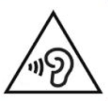 SÄKERHETSFÖRESKRIFTER FÖR BATTERIETAnvänd inte samt lämna inte batteriet nära en värmekälla eller eld. Förvara inte i höga temperaturerAnvänds endast USB-strömadaptrar för att ladda batterietPlocka ej isär eller modifiera batterietKortslut ej batterikontakternaSänk inte ner batteriet i vatten, låt det ej bli blöttSlå ej på batteriet eller kasta detStick ej hål på batteriet eller slå på det med vassa föremål eller en hammareLöd inte på batterietByt ej plats på den positiva och negativa polenAnvänd inte batteriet för andra syften än de som tillverkaren tänkt sigAnvänd inte batteriet tillsammans med andra batterier eller batterier med annan kapacitet eller av andra märkenOm batteriet läcker och vätskan kommer in i ögonen, gnugga ej ögonen. Skölj istället ögonen med rent rinnande vatten och sök genast medicinsk hjälp för att förhindra skadorOm batteriet läker och vätskan kommer i kontakt med huden, skölj genast av det påverkade området med rent rinnande vatten för att förhindra skadorLICENSAVTAL FÖR SLUTANVÄNDAREGenom att använda denna produkt (Victor Reader Trek) binder man sig till att efterfölja nedanstående minsta termer.Licenserkännade. HumanWare tillhandahåller slutanvändaren en icke-exklusiv, icke-överförbar rätt och licens att använda mjukvaran i denna produkt.Äganderätt till mjukvaran. Slutanvändaren bekräftar att HumanWare äger alla rättigheter, titel och intressen i originalmjukvaran och alla kopior som finns i denna produkt. Slutanvändaren binder sig till att ej påverka mjukvaran i någon form: modifiera, porta, översätta, dekompilera, ta isär, bedriva reverse engineering eller göra publik i någon form.Denna produkt innehåller mjukvara utvecklad av OpenSSL Project för användning i OpenSSL Toolkit (http://www.openssl.org/)APPENDIX 1 – FELMEDDELANDEN I TREKSYSTEM-fel 1: CDROM, Gäller ejSYSTEM-fel 2: MEMORY, MinnesfelSYSTEM-fel 3: BATTERY, Fel vid batteriåtkomstSYSTEM-fel 4: INT STOR FAIL, Fel vid åtkomst av det interna lagringsutrymmetSYSTEM-fel 5: INT STOR CORRUPT, Interna lagringsutrymmet korruptSYSTEM-fel 6: TTS, Fel vid start av talsyntesMEDIA-fel 1: READ, Fel vid läsning av sektor på skivaMEDIA-fel 2: FORMAT, Filsystemet stöds ejMEDIA-fel 3: MOUNT, Fel vid förberedning av enhetenMEDIA-fel 4: AUDIO, Gäller ejMEDIA-fel 5: FILE, Fel vid åtkomst av ljudfilenMEDIA-fel 6: WAV, Fel vid skapande av ny wav-struktur MEDIA-fel 7: MPEG, Fel vid hantering av mpeg-filMEDIA-fel 8: VORBIS, Fel vid hantering av vorbis-filMEDIA-fel 9: NO AUDIO, Ingen ljudutmatning tillgängligMEDIA-fel 10: AMR-WB+, Fel vid hantering av fil av typen AMR-WB+MEDIA-fel 11: MP4-AAC, Fel vid hantering av fil av typen MP4-AACMEDIA-fel 12: WRITE, Kan inte öppna fil för skrivningMEDIA-fel 13: SDLOST, kort borttaget under skrivningMEDIA-fel 14: USBLOST, USB-enhet borttagen under skrivningBOK-fel 1: GENERIC, OspecificeratBOK-fel 2: MP3, Fel vid avkodning av mp3BOK-fel 3: VORBIS, Fel vid avkodning av ogg vorbisBOK-fel 4: WAV, Fel vid avkodning av wavBOK-fel 5: NO FILE NAME, Inget filnamn tillgängligtBOK-fel 6: NO CUR POS, Ingen aktuell position inställdBOK-fel 7: FILE NOT FOUND, Filen kunde inte hittas på minneskortetBOK-fel 8: AMR-WB+, Beskrivning: Fel vid avkodning av AMR-WB+BOK-fel 9: Audible.com DRM, Spelaren tillåts inte spela boken pga DRMBOK-fel 10: VRTEXT, Fel vid inläsning av textfilenBOK-fel 11: TEXT SIZE, Textfilen är för storBOK-fel 12: Fel vid översättning av punktskriftstabellBOK-fel 13: MP4-AAC, fel vid avkodning av MP4-AACBOK-fel 14: Re-parse text, fel vid avkodning av textelementBOK-fel 15: STRUCT_SIZE, textbokens struktur är för storBOK-fel 16: DRM, Fel vid uppspelning av DRM-innehållTRÅDLÖST fel 1: GENERIC, OspecificeratTRÅDLÖST fel 2: CREDENTIALS, Felaktiga parametrar (SSID, lösenord, smeknamn)TRÅDLÖST fel 3: MANAGER, Fel med trådlös hanterareTRÅDLÖST fel 4: MODULEUP, Fel vid laddning av kärnmodul för trådlös enhetTRÅDLÖST fel 5: MODULEDOWN, Fel vid stängning av kärnmodul för trådlös enhetTRÅDLÖST fel 6: CONNECTIONUP, Fel vid upprättande av anslutningTRÅDLÖST fel 7: CONNECTIONDOWN, Fel vid inaktivering av anslutningTRÅDLÖST fel 8: DEVICEUP, Fel vid aktivering av trådlös hårdvaraTRÅDLÖST fel 9: DEVICEDOWN, Fel vid inaktivering av trådlös hårdvaraTRÅDLÖST fel 10: IPUP, Fel vid mottagande av adress under DHCPTRÅDLÖST fel 11: IPDOWN, Fel vid frigörelse av IP-adressTRÅDLÖST fel 12: ENCRYPTYPE, Inget stöd för krypteringstypenTRÅDLÖST fel 13: SCAN, Fel vid sökning av nätverkTRÅDLÖST fel 14: AUTOCONNECT, Alla kända nätverk misslyckades att anslutaTRÅDLÖST fel 15: DOWNLOAD, Fel vid nedladdning av fil